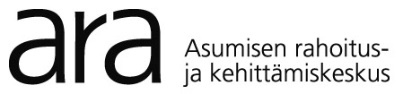 VARAUSHAKEMUSPitkä korkotuki – hankintaVuokra-, asumisoikeus- ja osaomistustalotVARAUSHAKEMUSPitkä korkotuki – hankintaVuokra-, asumisoikeus- ja osaomistustalotVARAUSHAKEMUSPitkä korkotuki – hankintaVuokra-, asumisoikeus- ja osaomistustalotVARAUSHAKEMUSPitkä korkotuki – hankintaVuokra-, asumisoikeus- ja osaomistustalotVARAUSHAKEMUSPitkä korkotuki – hankintaVuokra-, asumisoikeus- ja osaomistustalotVARAUSHAKEMUSPitkä korkotuki – hankintaVuokra-, asumisoikeus- ja osaomistustalotVARAUSHAKEMUSPitkä korkotuki – hankintaVuokra-, asumisoikeus- ja osaomistustalotVARAUSHAKEMUSPitkä korkotuki – hankintaVuokra-, asumisoikeus- ja osaomistustalotVARAUSHAKEMUSPitkä korkotuki – hankintaVuokra-, asumisoikeus- ja osaomistustalotVARAUSHAKEMUSPitkä korkotuki – hankintaVuokra-, asumisoikeus- ja osaomistustalotVARAUSHAKEMUSPitkä korkotuki – hankintaVuokra-, asumisoikeus- ja osaomistustalotVARAUSHAKEMUSPitkä korkotuki – hankintaVuokra-, asumisoikeus- ja osaomistustalotVARAUSHAKEMUSPitkä korkotuki – hankintaVuokra-, asumisoikeus- ja osaomistustalotVARAUSHAKEMUSPitkä korkotuki – hankintaVuokra-, asumisoikeus- ja osaomistustalotVARAUSHAKEMUSPitkä korkotuki – hankintaVuokra-, asumisoikeus- ja osaomistustalotVARAUSHAKEMUSPitkä korkotuki – hankintaVuokra-, asumisoikeus- ja osaomistustalotVARAUSHAKEMUSPitkä korkotuki – hankintaVuokra-, asumisoikeus- ja osaomistustalotVARAUSHAKEMUSPitkä korkotuki – hankintaVuokra-, asumisoikeus- ja osaomistustalotVARAUSHAKEMUSPitkä korkotuki – hankintaVuokra-, asumisoikeus- ja osaomistustalotVARAUSHAKEMUSPitkä korkotuki – hankintaVuokra-, asumisoikeus- ja osaomistustalotVARAUSHAKEMUSPitkä korkotuki – hankintaVuokra-, asumisoikeus- ja osaomistustalotVARAUSHAKEMUSPitkä korkotuki – hankintaVuokra-, asumisoikeus- ja osaomistustalotVARAUSHAKEMUSPitkä korkotuki – hankintaVuokra-, asumisoikeus- ja osaomistustalotVARAUSHAKEMUSPitkä korkotuki – hankintaVuokra-, asumisoikeus- ja osaomistustalotVARAUSHAKEMUSPitkä korkotuki – hankintaVuokra-, asumisoikeus- ja osaomistustalotVARAUSHAKEMUSPitkä korkotuki – hankintaVuokra-, asumisoikeus- ja osaomistustalotVARAUSHAKEMUSPitkä korkotuki – hankintaVuokra-, asumisoikeus- ja osaomistustalotVARAUSHAKEMUSPitkä korkotuki – hankintaVuokra-, asumisoikeus- ja osaomistustalotVARAUSHAKEMUSPitkä korkotuki – hankintaVuokra-, asumisoikeus- ja osaomistustalotVARAUSHAKEMUSPitkä korkotuki – hankintaVuokra-, asumisoikeus- ja osaomistustalotHANKKEEN SIJAINTIKUNTA JA HANKEMUOTOHANKKEEN SIJAINTIKUNTA JA HANKEMUOTOHANKKEEN SIJAINTIKUNTA JA HANKEMUOTOHANKKEEN SIJAINTIKUNTA JA HANKEMUOTOHANKKEEN SIJAINTIKUNTA JA HANKEMUOTOHANKKEEN SIJAINTIKUNTA JA HANKEMUOTOHANKKEEN SIJAINTIKUNTA JA HANKEMUOTOHANKKEEN SIJAINTIKUNTA JA HANKEMUOTOHANKKEEN SIJAINTIKUNTA JA HANKEMUOTOHANKKEEN SIJAINTIKUNTA JA HANKEMUOTOHANKKEEN SIJAINTIKUNTA JA HANKEMUOTOHANKKEEN SIJAINTIKUNTA JA HANKEMUOTOHANKKEEN SIJAINTIKUNTA JA HANKEMUOTOHANKKEEN SIJAINTIKUNTA JA HANKEMUOTOHANKKEEN SIJAINTIKUNTA JA HANKEMUOTOHANKKEEN SIJAINTIKUNTA JA HANKEMUOTOHANKKEEN SIJAINTIKUNTA JA HANKEMUOTOHANKKEEN SIJAINTIKUNTA JA HANKEMUOTOHANKKEEN SIJAINTIKUNTA JA HANKEMUOTOHANKKEEN SIJAINTIKUNTA JA HANKEMUOTOHANKKEEN SIJAINTIKUNTA JA HANKEMUOTOHANKKEEN SIJAINTIKUNTA JA HANKEMUOTOHANKKEEN SIJAINTIKUNTA JA HANKEMUOTOHANKKEEN SIJAINTIKUNTA JA HANKEMUOTOHANKKEEN SIJAINTIKUNTA JA HANKEMUOTOHANKKEEN SIJAINTIKUNTA JA HANKEMUOTOHANKKEEN SIJAINTIKUNTA JA HANKEMUOTOHANKKEEN SIJAINTIKUNTA JA HANKEMUOTOHANKKEEN SIJAINTIKUNTA JA HANKEMUOTOHANKKEEN SIJAINTIKUNTA JA HANKEMUOTOHANKKEEN SIJAINTIKUNTA JA HANKEMUOTOHANKKEEN SIJAINTIKUNTA JA HANKEMUOTOHANKKEEN SIJAINTIKUNTA JA HANKEMUOTOHANKKEEN SIJAINTIKUNTA JA HANKEMUOTOHANKKEEN SIJAINTIKUNTA JA HANKEMUOTOHANKKEEN SIJAINTIKUNTA JA HANKEMUOTOHANKKEEN SIJAINTIKUNTA JA HANKEMUOTOHANKKEEN SIJAINTIKUNTA JA HANKEMUOTOHANKKEEN SIJAINTIKUNTA JA HANKEMUOTOHANKKEEN SIJAINTIKUNTA JA HANKEMUOTOHANKKEEN SIJAINTIKUNTA JA HANKEMUOTOHANKKEEN SIJAINTIKUNTA JA HANKEMUOTOHANKKEEN SIJAINTIKUNTA JA HANKEMUOTOHANKKEEN SIJAINTIKUNTA JA HANKEMUOTOHANKKEEN SIJAINTIKUNTA JA HANKEMUOTOHANKKEEN SIJAINTIKUNTA JA HANKEMUOTOHANKKEEN SIJAINTIKUNTA JA HANKEMUOTOHANKKEEN SIJAINTIKUNTA JA HANKEMUOTOHANKKEEN SIJAINTIKUNTA JA HANKEMUOTOHANKKEEN SIJAINTIKUNTA JA HANKEMUOTOHANKKEEN SIJAINTIKUNTA JA HANKEMUOTOHankkeen sijaintikuntaHankkeen sijaintikuntaHankkeen sijaintikuntaHankkeen sijaintikuntaHankkeen sijaintikuntaHankkeen sijaintikuntaHankkeen sijaintikuntaHankkeen sijaintikuntaHankkeen sijaintikuntaHankkeen sijaintikuntaHankkeen sijaintikuntaHankkeen sijaintikuntaHankkeen sijaintikuntaHankkeen sijaintikuntaHankkeen sijaintikuntaHankkeen sijaintikuntaHankkeen sijaintikuntaHankkeen sijaintikuntaHankkeen sijaintikuntaHankkeen sijaintikuntaHankkeen sijaintikuntaHankkeen sijaintikuntaHankkeen sijaintikuntaHankkeen sijaintikuntaHankkeen sijaintikuntaHankkeen sijaintikuntaHankkeen sijaintikuntaHankkeen sijaintikuntaHankkeen sijaintikuntaHankkeen sijaintikuntaHankkeen sijaintikuntaHankkeen sijaintikuntaHankkeen sijaintikuntaHankkeen sijaintikuntaHankkeen sijaintikuntaHankkeen sijaintikuntaHankkeen sijaintikuntaHankkeen sijaintikuntaHankkeen sijaintikuntaHankkeen sijaintikuntaHankkeen sijaintikuntaHankkeen sijaintikuntaHankkeen sijaintikuntaHankkeen sijaintikuntaHankkeen sijaintikuntaHankkeen sijaintikuntaHankkeen sijaintikuntaHankkeen sijaintikuntaHankkeen sijaintikuntaHankkeen sijaintikuntaHankkeen sijaintikuntaKunta puoltaa hakemuksen hyväksymistäKunta puoltaa hakemuksen hyväksymistäKunta puoltaa hakemuksen hyväksymistäKunta puoltaa hakemuksen hyväksymistäKunta puoltaa hakemuksen hyväksymistäKunta puoltaa hakemuksen hyväksymistäKunta puoltaa hakemuksen hyväksymistäKunta puoltaa hakemuksen hyväksymistäKunta puoltaa hakemuksen hyväksymistäKunta puoltaa hakemuksen hyväksymistäKunta puoltaa hakemuksen hyväksymistäKunta puoltaa hakemuksen hyväksymistäKunta puoltaa hakemuksen hyväksymistäKunta puoltaa hakemuksen hyväksymistäKunta puoltaa hakemuksen hyväksymistäKunta puoltaa hakemuksen hyväksymistäKunta puoltaa hakemuksen hyväksymistäKunta puoltaa hakemuksen hyväksymistäKunta puoltaa hakemuksen hyväksymistäKunta puoltaa hakemuksen hyväksymistäKunta puoltaa hakemuksen hyväksymistäKunta puoltaa hakemuksen hyväksymistäKunta puoltaa hakemuksen hyväksymistäKunta puoltaa hakemuksen hyväksymistä kyllä kyllä kyllä kyllä kyllä kyllä kyllä kyllä kyllä kyllä kyllä kyllä ei ei ei ei ei ei ei ei ei ei ei ei ei ei eiHankemuotoHankemuotoHankemuotoHankemuoto Asumisoikeus Asumisoikeus Asumisoikeus Asumisoikeus Asumisoikeus Asumisoikeus Asumisoikeus Asumisoikeus Asumisoikeus Vuokratalo Vuokratalo Vuokratalo Vuokratalo Vuokratalo Vuokratalo Vuokratalo Vuokratalo Vuokratalo Vuokratalo Vuokratalo Osaomistus Osaomistus Osaomistus Osaomistus Osaomistus Osaomistus Osaomistus Osaomistus Osaomistus Osaomistus Osaomistus OsaomistusErityisryhmien   vuokrataloErityisryhmien   vuokrataloErityisryhmien   vuokrataloErityisryhmien   vuokrataloErityisryhmien   vuokrataloErityisryhmien   vuokrataloErityisryhmien   vuokrataloErityisryhmien   vuokrataloErityisryhmien   vuokrataloErityisryhmien   vuokrataloErityisryhmien   vuokrataloHAKIJA JA HANKKEEN OSAPUOLETHAKIJA JA HANKKEEN OSAPUOLETHAKIJA JA HANKKEEN OSAPUOLETHAKIJA JA HANKKEEN OSAPUOLETHAKIJA JA HANKKEEN OSAPUOLETHAKIJA JA HANKKEEN OSAPUOLETHAKIJA JA HANKKEEN OSAPUOLETHAKIJA JA HANKKEEN OSAPUOLETHAKIJA JA HANKKEEN OSAPUOLETHAKIJA JA HANKKEEN OSAPUOLETHAKIJA JA HANKKEEN OSAPUOLETHAKIJA JA HANKKEEN OSAPUOLETHAKIJA JA HANKKEEN OSAPUOLETHAKIJA JA HANKKEEN OSAPUOLETHAKIJA JA HANKKEEN OSAPUOLETHAKIJA JA HANKKEEN OSAPUOLETHAKIJA JA HANKKEEN OSAPUOLETHAKIJA JA HANKKEEN OSAPUOLETHAKIJA JA HANKKEEN OSAPUOLETHAKIJA JA HANKKEEN OSAPUOLETHAKIJA JA HANKKEEN OSAPUOLETHAKIJA JA HANKKEEN OSAPUOLETHAKIJA JA HANKKEEN OSAPUOLETHAKIJA JA HANKKEEN OSAPUOLETHAKIJA JA HANKKEEN OSAPUOLETHAKIJA JA HANKKEEN OSAPUOLETHAKIJA JA HANKKEEN OSAPUOLETHAKIJA JA HANKKEEN OSAPUOLETHAKIJA JA HANKKEEN OSAPUOLETHAKIJA JA HANKKEEN OSAPUOLETHAKIJA JA HANKKEEN OSAPUOLETHAKIJA JA HANKKEEN OSAPUOLETHAKIJA JA HANKKEEN OSAPUOLETHAKIJA JA HANKKEEN OSAPUOLETHAKIJA JA HANKKEEN OSAPUOLETHAKIJA JA HANKKEEN OSAPUOLETHAKIJA JA HANKKEEN OSAPUOLETHAKIJA JA HANKKEEN OSAPUOLETHAKIJA JA HANKKEEN OSAPUOLETHAKIJA JA HANKKEEN OSAPUOLETHAKIJA JA HANKKEEN OSAPUOLETHAKIJA JA HANKKEEN OSAPUOLETHAKIJA JA HANKKEEN OSAPUOLETHAKIJA JA HANKKEEN OSAPUOLETHAKIJA JA HANKKEEN OSAPUOLETHAKIJA JA HANKKEEN OSAPUOLETHAKIJA JA HANKKEEN OSAPUOLETHAKIJA JA HANKKEEN OSAPUOLETHAKIJA JA HANKKEEN OSAPUOLETHAKIJA JA HANKKEEN OSAPUOLETHAKIJA JA HANKKEEN OSAPUOLETLainanhakijan Y-tunnusLainanhakijan Y-tunnusLainanhakijan Y-tunnusLainanhakijan Y-tunnusLainanhakijan Y-tunnusLainanhakijan Y-tunnusLainanhakijan Y-tunnusLainanhakijan Y-tunnusLainanhakijan Y-tunnusLainanhakijan Y-tunnusLainanhakijan nimiLainanhakijan nimiLainanhakijan nimiLainanhakijan nimiLainanhakijan nimiLainanhakijan nimiLainanhakijan nimiLainanhakijan nimiLainanhakijan nimiLainanhakijan nimiLainanhakijan nimiLainanhakijan nimiLainanhakijan nimiLainanhakijan nimiLainanhakijan nimiLainanhakijan nimiLainanhakijan nimiLainanhakijan nimiLainanhakijan nimiLainanhakijan nimiLainanhakijan nimiLainanhakijan yhteisömuotoLainanhakijan yhteisömuotoLainanhakijan yhteisömuotoLainanhakijan yhteisömuotoLainanhakijan yhteisömuotoLainanhakijan yhteisömuotoLainanhakijan yhteisömuotoLainanhakijan yhteisömuotoLainanhakijan yhteisömuotoLainanhakijan yhteisömuotoLainanhakijan yhteisömuotoLainanhakijan yhteisömuotoLainanhakijan yhteisömuotoLainanhakijan yhteisömuotoLainanhakijan yhteisömuotoLainanhakijan yhteisömuotoLainanhakijan yhteisömuotoLainanhakijan yhteisömuotoLainanhakijan yhteisömuotoLainanhakijan yhteisömuotoLainanhakijan omistajat Jos mikään toinen yhteisö ei omista lainanhakijaa, laita omistajaksi lainanhakija.Lainanhakijan omistajat Jos mikään toinen yhteisö ei omista lainanhakijaa, laita omistajaksi lainanhakija.Lainanhakijan omistajat Jos mikään toinen yhteisö ei omista lainanhakijaa, laita omistajaksi lainanhakija.Lainanhakijan omistajat Jos mikään toinen yhteisö ei omista lainanhakijaa, laita omistajaksi lainanhakija.Lainanhakijan omistajat Jos mikään toinen yhteisö ei omista lainanhakijaa, laita omistajaksi lainanhakija.Lainanhakijan omistajat Jos mikään toinen yhteisö ei omista lainanhakijaa, laita omistajaksi lainanhakija.Lainanhakijan omistajat Jos mikään toinen yhteisö ei omista lainanhakijaa, laita omistajaksi lainanhakija.Lainanhakijan omistajat Jos mikään toinen yhteisö ei omista lainanhakijaa, laita omistajaksi lainanhakija.Lainanhakijan omistajat Jos mikään toinen yhteisö ei omista lainanhakijaa, laita omistajaksi lainanhakija.Lainanhakijan omistajat Jos mikään toinen yhteisö ei omista lainanhakijaa, laita omistajaksi lainanhakija.Lainanhakijan omistajat Jos mikään toinen yhteisö ei omista lainanhakijaa, laita omistajaksi lainanhakija.Lainanhakijan omistajat Jos mikään toinen yhteisö ei omista lainanhakijaa, laita omistajaksi lainanhakija.Lainanhakijan omistajat Jos mikään toinen yhteisö ei omista lainanhakijaa, laita omistajaksi lainanhakija.Lainanhakijan omistajat Jos mikään toinen yhteisö ei omista lainanhakijaa, laita omistajaksi lainanhakija.Lainanhakijan omistajat Jos mikään toinen yhteisö ei omista lainanhakijaa, laita omistajaksi lainanhakija.Lainanhakijan omistajat Jos mikään toinen yhteisö ei omista lainanhakijaa, laita omistajaksi lainanhakija.Lainanhakijan omistajat Jos mikään toinen yhteisö ei omista lainanhakijaa, laita omistajaksi lainanhakija.Lainanhakijan omistajat Jos mikään toinen yhteisö ei omista lainanhakijaa, laita omistajaksi lainanhakija.Lainanhakijan omistajat Jos mikään toinen yhteisö ei omista lainanhakijaa, laita omistajaksi lainanhakija.Lainanhakijan omistajat Jos mikään toinen yhteisö ei omista lainanhakijaa, laita omistajaksi lainanhakija.Lainanhakijan omistajat Jos mikään toinen yhteisö ei omista lainanhakijaa, laita omistajaksi lainanhakija.Lainanhakijan omistajat Jos mikään toinen yhteisö ei omista lainanhakijaa, laita omistajaksi lainanhakija.Lainanhakijan omistajat Jos mikään toinen yhteisö ei omista lainanhakijaa, laita omistajaksi lainanhakija.Lainanhakijan omistajat Jos mikään toinen yhteisö ei omista lainanhakijaa, laita omistajaksi lainanhakija.Lainanhakijan omistajat Jos mikään toinen yhteisö ei omista lainanhakijaa, laita omistajaksi lainanhakija.Lainanhakijan omistajat Jos mikään toinen yhteisö ei omista lainanhakijaa, laita omistajaksi lainanhakija.Lainanhakijan omistajat Jos mikään toinen yhteisö ei omista lainanhakijaa, laita omistajaksi lainanhakija.Lainanhakijan omistajat Jos mikään toinen yhteisö ei omista lainanhakijaa, laita omistajaksi lainanhakija.Lainanhakijan omistajat Jos mikään toinen yhteisö ei omista lainanhakijaa, laita omistajaksi lainanhakija.Lainanhakijan omistajat Jos mikään toinen yhteisö ei omista lainanhakijaa, laita omistajaksi lainanhakija.Lainanhakijan omistajat Jos mikään toinen yhteisö ei omista lainanhakijaa, laita omistajaksi lainanhakija.Lainanhakijan omistajat Jos mikään toinen yhteisö ei omista lainanhakijaa, laita omistajaksi lainanhakija.Lainanhakijan omistajat Jos mikään toinen yhteisö ei omista lainanhakijaa, laita omistajaksi lainanhakija.Lainanhakijan omistajat Jos mikään toinen yhteisö ei omista lainanhakijaa, laita omistajaksi lainanhakija.Lainanhakijan omistajat Jos mikään toinen yhteisö ei omista lainanhakijaa, laita omistajaksi lainanhakija.Lainanhakijan omistajat Jos mikään toinen yhteisö ei omista lainanhakijaa, laita omistajaksi lainanhakija.Lainanhakijan omistajat Jos mikään toinen yhteisö ei omista lainanhakijaa, laita omistajaksi lainanhakija.Lainanhakijan omistajat Jos mikään toinen yhteisö ei omista lainanhakijaa, laita omistajaksi lainanhakija.Lainanhakijan omistajat Jos mikään toinen yhteisö ei omista lainanhakijaa, laita omistajaksi lainanhakija.Lainanhakijan omistajat Jos mikään toinen yhteisö ei omista lainanhakijaa, laita omistajaksi lainanhakija.Lainanhakijan omistajat Jos mikään toinen yhteisö ei omista lainanhakijaa, laita omistajaksi lainanhakija.Lainanhakijan omistajat Jos mikään toinen yhteisö ei omista lainanhakijaa, laita omistajaksi lainanhakija.Lainanhakijan omistajat Jos mikään toinen yhteisö ei omista lainanhakijaa, laita omistajaksi lainanhakija.Lainanhakijan omistajat Jos mikään toinen yhteisö ei omista lainanhakijaa, laita omistajaksi lainanhakija.Lainanhakijan omistajat Jos mikään toinen yhteisö ei omista lainanhakijaa, laita omistajaksi lainanhakija.Lainanhakijan omistajat Jos mikään toinen yhteisö ei omista lainanhakijaa, laita omistajaksi lainanhakija.Lainanhakijan omistajat Jos mikään toinen yhteisö ei omista lainanhakijaa, laita omistajaksi lainanhakija.Lainanhakijan omistajat Jos mikään toinen yhteisö ei omista lainanhakijaa, laita omistajaksi lainanhakija.Lainanhakijan omistajat Jos mikään toinen yhteisö ei omista lainanhakijaa, laita omistajaksi lainanhakija.Lainanhakijan omistajat Jos mikään toinen yhteisö ei omista lainanhakijaa, laita omistajaksi lainanhakija.Lainanhakijan omistajat Jos mikään toinen yhteisö ei omista lainanhakijaa, laita omistajaksi lainanhakija.Lainanhakijan omistajan y-tunnusLainanhakijan omistajan y-tunnusLainanhakijan omistajan y-tunnusLainanhakijan omistajan y-tunnusLainanhakijan omistajan y-tunnusLainanhakijan omistajan y-tunnusLainanhakijan omistajan y-tunnusLainanhakijan omistajan y-tunnusLainanhakijan omistajan y-tunnusLainanhakijan omistajan y-tunnusLainanhakijan omistajan y-tunnusLainanhakijan omistajan y-tunnusLainanhakijan omistajan y-tunnusLainanhakijan omistajan y-tunnusLainanhakijan omistajan nimiLainanhakijan omistajan nimiLainanhakijan omistajan nimiLainanhakijan omistajan nimiLainanhakijan omistajan nimiLainanhakijan omistajan nimiLainanhakijan omistajan nimiLainanhakijan omistajan nimiLainanhakijan omistajan nimiLainanhakijan omistajan nimiLainanhakijan omistajan nimiLainanhakijan omistajan nimiLainanhakijan omistajan nimiLainanhakijan omistajan nimiLainanhakijan omistajan nimiLainanhakijan omistajan nimiLainanhakijan omistajan nimiLainanhakijan omistajan nimiLainanhakijan omistajan nimiLainanhakijan omistajan nimiLainanhakijan omistajan nimiOmistusosuus lainan-hakijasta (%)      Omistusosuus lainan-hakijasta (%)      Omistusosuus lainan-hakijasta (%)      Omistusosuus lainan-hakijasta (%)      Omistusosuus lainan-hakijasta (%)      Omistusosuus lainan-hakijasta (%)      Omistusosuus lainan-hakijasta (%)      Omistusosuus lainan-hakijasta (%)      Omistusosuus lainan-hakijasta (%)      Omistusosuus lainan-hakijasta (%)      Omistusosuus lainan-hakijasta (%)      Omistusosuus lainan-hakijasta (%)      Omistusosuus lainan-hakijasta (%)      Omistusosuus lainan-hakijasta (%)      Omistusosuus lainan-hakijasta (%)      Omistusosuus lainan-hakijasta (%)      Lainanhakijan omistajan y-tunnusLainanhakijan omistajan y-tunnusLainanhakijan omistajan y-tunnusLainanhakijan omistajan y-tunnusLainanhakijan omistajan y-tunnusLainanhakijan omistajan y-tunnusLainanhakijan omistajan y-tunnusLainanhakijan omistajan y-tunnusLainanhakijan omistajan y-tunnusLainanhakijan omistajan y-tunnusLainanhakijan omistajan y-tunnusLainanhakijan omistajan y-tunnusLainanhakijan omistajan y-tunnusLainanhakijan omistajan y-tunnusLainanhakijan omistajan nimiLainanhakijan omistajan nimiLainanhakijan omistajan nimiLainanhakijan omistajan nimiLainanhakijan omistajan nimiLainanhakijan omistajan nimiLainanhakijan omistajan nimiLainanhakijan omistajan nimiLainanhakijan omistajan nimiLainanhakijan omistajan nimiLainanhakijan omistajan nimiLainanhakijan omistajan nimiLainanhakijan omistajan nimiLainanhakijan omistajan nimiLainanhakijan omistajan nimiLainanhakijan omistajan nimiLainanhakijan omistajan nimiLainanhakijan omistajan nimiLainanhakijan omistajan nimiLainanhakijan omistajan nimiLainanhakijan omistajan nimiOmistusosuus lainan-hakijasta (%)      Omistusosuus lainan-hakijasta (%)      Omistusosuus lainan-hakijasta (%)      Omistusosuus lainan-hakijasta (%)      Omistusosuus lainan-hakijasta (%)      Omistusosuus lainan-hakijasta (%)      Omistusosuus lainan-hakijasta (%)      Omistusosuus lainan-hakijasta (%)      Omistusosuus lainan-hakijasta (%)      Omistusosuus lainan-hakijasta (%)      Omistusosuus lainan-hakijasta (%)      Omistusosuus lainan-hakijasta (%)      Omistusosuus lainan-hakijasta (%)      Omistusosuus lainan-hakijasta (%)      Omistusosuus lainan-hakijasta (%)      Omistusosuus lainan-hakijasta (%)      Lainanhakijan tulevat omistajatLainanhakijan tulevat omistajatLainanhakijan tulevat omistajatLainanhakijan tulevat omistajatLainanhakijan tulevat omistajatLainanhakijan tulevat omistajatLainanhakijan tulevat omistajatLainanhakijan tulevat omistajatLainanhakijan tulevat omistajatLainanhakijan tulevat omistajatLainanhakijan tulevat omistajatLainanhakijan tulevat omistajatLainanhakijan tulevat omistajatLainanhakijan tulevat omistajatLainanhakijan tulevat omistajatLainanhakijan tulevat omistajatLainanhakijan tulevat omistajatLainanhakijan tulevat omistajatLainanhakijan tulevat omistajatLainanhakijan tulevat omistajatLainanhakijan tulevat omistajatLainanhakijan tulevat omistajatLainanhakijan tulevat omistajatLainanhakijan tulevat omistajatLainanhakijan tulevat omistajatLainanhakijan tulevat omistajatLainanhakijan tulevat omistajatLainanhakijan tulevat omistajatLainanhakijan tulevat omistajatLainanhakijan tulevat omistajatLainanhakijan tulevat omistajatLainanhakijan tulevat omistajatLainanhakijan tulevat omistajatLainanhakijan tulevat omistajatLainanhakijan tulevat omistajatLainanhakijan tulevat omistajatLainanhakijan tulevat omistajatLainanhakijan tulevat omistajatLainanhakijan tulevat omistajatLainanhakijan tulevat omistajatLainanhakijan tulevat omistajatLainanhakijan tulevat omistajatLainanhakijan tulevat omistajatLainanhakijan tulevat omistajatLainanhakijan tulevat omistajatLainanhakijan tulevat omistajatLainanhakijan tulevat omistajatLainanhakijan tulevat omistajatLainanhakijan tulevat omistajatLainanhakijan tulevat omistajatLainanhakijan tulevat omistajatLainanhakijan tulevan omistajan y-tunnus      Lainanhakijan tulevan omistajan y-tunnus      Lainanhakijan tulevan omistajan y-tunnus      Lainanhakijan tulevan omistajan y-tunnus      Lainanhakijan tulevan omistajan y-tunnus      Lainanhakijan tulevan omistajan y-tunnus      Lainanhakijan tulevan omistajan y-tunnus      Lainanhakijan tulevan omistajan y-tunnus      Lainanhakijan tulevan omistajan y-tunnus      Lainanhakijan tulevan omistajan y-tunnus      Lainanhakijan tulevan omistajan y-tunnus      Lainanhakijan tulevan omistajan y-tunnus      Lainanhakijan tulevan omistajan y-tunnus      Lainanhakijan tulevan omistajan y-tunnus      Lainanhakijan tulevan omistajan y-tunnus      Lainanhakijan tulevan omistajan y-tunnus      Lainanhakijan tulevan omistajan y-tunnus      Lainanhakijan tulevan omistajan y-tunnus      Lainanhakijan tulevan omistajan y-tunnus      Lainanhakijan tulevan omistajan y-tunnus      Lainanhakijan tulevan omistajan nimiLainanhakijan tulevan omistajan nimiLainanhakijan tulevan omistajan nimiLainanhakijan tulevan omistajan nimiLainanhakijan tulevan omistajan nimiLainanhakijan tulevan omistajan nimiLainanhakijan tulevan omistajan nimiLainanhakijan tulevan omistajan nimiLainanhakijan tulevan omistajan nimiLainanhakijan tulevan omistajan nimiLainanhakijan tulevan omistajan nimiLainanhakijan tulevan omistajan nimiLainanhakijan tulevan omistajan nimiLainanhakijan tulevan omistajan nimiLainanhakijan tulevan omistajan nimiLainanhakijan tulevan omistajan nimiLainanhakijan tulevan omistajan nimiLainanhakijan tulevan omistajan nimiLainanhakijan tulevan omistajan nimiLainanhakijan tulevan omistajan nimiLainanhakijan tulevan omistajan nimiLainanhakijan tulevan omistajan nimiLainanhakijan tulevan omistajan nimiLainanhakijan tulevan omistajan nimiLainanhakijan tulevan omistajan nimiLainanhakijan tulevan omistajan nimiLainanhakijan tulevan omistajan nimiLainanhakijan tulevan omistajan nimiLainanhakijan tulevan omistajan nimiLainanhakijan tulevan omistajan nimiLainanhakijan tulevan omistajan nimiOmistusosuus lainanhakijasta (%) Omistusosuus lainanhakijasta (%) Omistusosuus lainanhakijasta (%) Omistusosuus lainanhakijasta (%) Omistusosuus lainanhakijasta (%) Omistusosuus lainanhakijasta (%) Omistusosuus lainanhakijasta (%) Omistusosuus lainanhakijasta (%) Omistusosuus lainanhakijasta (%) Omistusosuus lainanhakijasta (%) Omistusosuus lainanhakijasta (%) Omistusosuus lainanhakijasta (%) Omistusosuus lainanhakijasta (%) Omistusosuus lainanhakijasta (%) Omistusosuus lainanhakijasta (%) Omistusosuus lainanhakijasta (%) Omistusosuus lainanhakijasta (%) Omistusosuus lainanhakijasta (%) Omistusosuus lainanhakijasta (%) Omistusosuus lainanhakijasta (%) Omistuksen alkamispäivä Omistuksen alkamispäivä Omistuksen alkamispäivä Omistuksen alkamispäivä Omistuksen alkamispäivä Omistuksen alkamispäivä Omistuksen alkamispäivä Omistuksen alkamispäivä Omistuksen alkamispäivä Omistuksen alkamispäivä Omistuksen alkamispäivä Omistuksen alkamispäivä Omistuksen alkamispäivä Omistuksen alkamispäivä Omistuksen alkamispäivä Omistuksen alkamispäivä Omistuksen alkamispäivä Omistuksen alkamispäivä Omistuksen alkamispäivä Omistuksen alkamispäivä Omistuksen alkamispäivä Omistuksen alkamispäivä Omistuksen alkamispäivä Omistuksen alkamispäivä Omistuksen alkamispäivä Omistuksen alkamispäivä Omistuksen alkamispäivä Omistuksen alkamispäivä Omistuksen alkamispäivä Omistuksen alkamispäivä Omistuksen alkamispäivä Lainanhakijan tulevan omistajan y-tunnus      Lainanhakijan tulevan omistajan y-tunnus      Lainanhakijan tulevan omistajan y-tunnus      Lainanhakijan tulevan omistajan y-tunnus      Lainanhakijan tulevan omistajan y-tunnus      Lainanhakijan tulevan omistajan y-tunnus      Lainanhakijan tulevan omistajan y-tunnus      Lainanhakijan tulevan omistajan y-tunnus      Lainanhakijan tulevan omistajan y-tunnus      Lainanhakijan tulevan omistajan y-tunnus      Lainanhakijan tulevan omistajan y-tunnus      Lainanhakijan tulevan omistajan y-tunnus      Lainanhakijan tulevan omistajan y-tunnus      Lainanhakijan tulevan omistajan y-tunnus      Lainanhakijan tulevan omistajan y-tunnus      Lainanhakijan tulevan omistajan y-tunnus      Lainanhakijan tulevan omistajan y-tunnus      Lainanhakijan tulevan omistajan y-tunnus      Lainanhakijan tulevan omistajan y-tunnus      Lainanhakijan tulevan omistajan y-tunnus      Lainanhakijan tulevan omistajan nimiLainanhakijan tulevan omistajan nimiLainanhakijan tulevan omistajan nimiLainanhakijan tulevan omistajan nimiLainanhakijan tulevan omistajan nimiLainanhakijan tulevan omistajan nimiLainanhakijan tulevan omistajan nimiLainanhakijan tulevan omistajan nimiLainanhakijan tulevan omistajan nimiLainanhakijan tulevan omistajan nimiLainanhakijan tulevan omistajan nimiLainanhakijan tulevan omistajan nimiLainanhakijan tulevan omistajan nimiLainanhakijan tulevan omistajan nimiLainanhakijan tulevan omistajan nimiLainanhakijan tulevan omistajan nimiLainanhakijan tulevan omistajan nimiLainanhakijan tulevan omistajan nimiLainanhakijan tulevan omistajan nimiLainanhakijan tulevan omistajan nimiLainanhakijan tulevan omistajan nimiLainanhakijan tulevan omistajan nimiLainanhakijan tulevan omistajan nimiLainanhakijan tulevan omistajan nimiLainanhakijan tulevan omistajan nimiLainanhakijan tulevan omistajan nimiLainanhakijan tulevan omistajan nimiLainanhakijan tulevan omistajan nimiLainanhakijan tulevan omistajan nimiLainanhakijan tulevan omistajan nimiLainanhakijan tulevan omistajan nimiOmistusosuus lainanhakijasta (%) Omistusosuus lainanhakijasta (%) Omistusosuus lainanhakijasta (%) Omistusosuus lainanhakijasta (%) Omistusosuus lainanhakijasta (%) Omistusosuus lainanhakijasta (%) Omistusosuus lainanhakijasta (%) Omistusosuus lainanhakijasta (%) Omistusosuus lainanhakijasta (%) Omistusosuus lainanhakijasta (%) Omistusosuus lainanhakijasta (%) Omistusosuus lainanhakijasta (%) Omistusosuus lainanhakijasta (%) Omistusosuus lainanhakijasta (%) Omistusosuus lainanhakijasta (%) Omistusosuus lainanhakijasta (%) Omistusosuus lainanhakijasta (%) Omistusosuus lainanhakijasta (%) Omistusosuus lainanhakijasta (%) Omistusosuus lainanhakijasta (%) Omistuksen alkamispäivä Omistuksen alkamispäivä Omistuksen alkamispäivä Omistuksen alkamispäivä Omistuksen alkamispäivä Omistuksen alkamispäivä Omistuksen alkamispäivä Omistuksen alkamispäivä Omistuksen alkamispäivä Omistuksen alkamispäivä Omistuksen alkamispäivä Omistuksen alkamispäivä Omistuksen alkamispäivä Omistuksen alkamispäivä Omistuksen alkamispäivä Omistuksen alkamispäivä Omistuksen alkamispäivä Omistuksen alkamispäivä Omistuksen alkamispäivä Omistuksen alkamispäivä Omistuksen alkamispäivä Omistuksen alkamispäivä Omistuksen alkamispäivä Omistuksen alkamispäivä Omistuksen alkamispäivä Omistuksen alkamispäivä Omistuksen alkamispäivä Omistuksen alkamispäivä Omistuksen alkamispäivä Omistuksen alkamispäivä Omistuksen alkamispäivä Hankkeen muut osapuoletHankkeen muut osapuoletHankkeen muut osapuoletHankkeen muut osapuoletHankkeen muut osapuoletHankkeen muut osapuoletHankkeen muut osapuoletHankkeen muut osapuoletHankkeen muut osapuoletHankkeen muut osapuoletHankkeen muut osapuoletHankkeen muut osapuoletHankkeen muut osapuoletHankkeen muut osapuoletHankkeen muut osapuoletHankkeen muut osapuoletHankkeen muut osapuoletHankkeen muut osapuoletHankkeen muut osapuoletHankkeen muut osapuoletHankkeen muut osapuoletHankkeen muut osapuoletHankkeen muut osapuoletHankkeen muut osapuoletHankkeen muut osapuoletHankkeen muut osapuoletHankkeen muut osapuoletHankkeen muut osapuoletHankkeen muut osapuoletHankkeen muut osapuoletHankkeen muut osapuoletHankkeen muut osapuoletHankkeen muut osapuoletHankkeen muut osapuoletHankkeen muut osapuoletHankkeen muut osapuoletHankkeen muut osapuoletHankkeen muut osapuoletHankkeen muut osapuoletHankkeen muut osapuoletHankkeen muut osapuoletHankkeen muut osapuoletHankkeen muut osapuoletHankkeen muut osapuoletHankkeen muut osapuoletHankkeen muut osapuoletHankkeen muut osapuoletHankkeen muut osapuoletHankkeen muut osapuoletHankkeen muut osapuoletHankkeen muut osapuoletRakennuttajan y-tunnus Rakennuttajan y-tunnus Rakennuttajan y-tunnus Rakennuttajan y-tunnus Rakennuttajan y-tunnus Rakennuttajan y-tunnus Rakennuttajan y-tunnus Rakennuttajan y-tunnus Rakennuttajan y-tunnus Rakennuttajan y-tunnus Rakennuttajan y-tunnus Rakennuttajan y-tunnus Rakennuttajan y-tunnus Rakennuttajan y-tunnus Rakennuttajan nimiRakennuttajan nimiRakennuttajan nimiRakennuttajan nimiRakennuttajan nimiRakennuttajan nimiRakennuttajan nimiRakennuttajan nimiRakennuttajan nimiRakennuttajan nimiRakennuttajan nimiRakennuttajan nimiRakennuttajan nimiRakennuttajan nimiRakennuttajan nimiRakennuttajan nimiRakennuttajan nimiRakennuttajan nimiRakennuttajan nimiRakennuttajan nimiRakennuttajan nimiRakennuttajan nimiRakennuttajan nimiRakennuttajan nimiRakennuttajan nimiRakennuttajan nimiRakennuttajan nimiRakennuttajan nimiRakennuttajan nimiRakennuttajan nimiRakennuttajan nimiRakennuttajan nimiRakennuttajan nimiRakennuttajan nimiRakennuttajan nimiRakennuttajan nimiRakennuttajan nimiPääurakoitsijan y-tunnus Pääurakoitsijan y-tunnus Pääurakoitsijan y-tunnus Pääurakoitsijan y-tunnus Pääurakoitsijan y-tunnus Pääurakoitsijan y-tunnus Pääurakoitsijan y-tunnus Pääurakoitsijan y-tunnus Pääurakoitsijan y-tunnus Pääurakoitsijan y-tunnus Pääurakoitsijan y-tunnus Pääurakoitsijan y-tunnus Pääurakoitsijan y-tunnus Pääurakoitsijan y-tunnus Pääurakoitsijan nimiPääurakoitsijan nimiPääurakoitsijan nimiPääurakoitsijan nimiPääurakoitsijan nimiPääurakoitsijan nimiPääurakoitsijan nimiPääurakoitsijan nimiPääurakoitsijan nimiPääurakoitsijan nimiPääurakoitsijan nimiPääurakoitsijan nimiPääurakoitsijan nimiPääurakoitsijan nimiPääurakoitsijan nimiPääurakoitsijan nimiPääurakoitsijan nimiPääurakoitsijan nimiPääurakoitsijan nimiPääurakoitsijan nimiPääurakoitsijan nimiPääurakoitsijan nimiPääurakoitsijan nimiPääurakoitsijan nimiPääurakoitsijan nimiPääurakoitsijan nimiPääurakoitsijan nimiPääurakoitsijan nimiPääurakoitsijan nimiPääurakoitsijan nimiPääurakoitsijan nimiPääurakoitsijan nimiPääurakoitsijan nimiPääurakoitsijan nimiPääurakoitsijan nimiPääurakoitsijan nimiPääurakoitsijan nimiPääsuunnittelijan y-tunnus Pääsuunnittelijan y-tunnus Pääsuunnittelijan y-tunnus Pääsuunnittelijan y-tunnus Pääsuunnittelijan y-tunnus Pääsuunnittelijan y-tunnus Pääsuunnittelijan y-tunnus Pääsuunnittelijan y-tunnus Pääsuunnittelijan y-tunnus Pääsuunnittelijan y-tunnus Pääsuunnittelijan y-tunnus Pääsuunnittelijan y-tunnus Pääsuunnittelijan y-tunnus Pääsuunnittelijan y-tunnus Pääsuunnittelijan nimiPääsuunnittelijan nimiPääsuunnittelijan nimiPääsuunnittelijan nimiPääsuunnittelijan nimiPääsuunnittelijan nimiPääsuunnittelijan nimiPääsuunnittelijan nimiPääsuunnittelijan nimiPääsuunnittelijan nimiPääsuunnittelijan nimiPääsuunnittelijan nimiPääsuunnittelijan nimiPääsuunnittelijan nimiPääsuunnittelijan nimiPääsuunnittelijan nimiPääsuunnittelijan nimiPääsuunnittelijan nimiPääsuunnittelijan nimiPääsuunnittelijan nimiPääsuunnittelijan nimiPääsuunnittelijan nimiPääsuunnittelijan nimiPääsuunnittelijan nimiPääsuunnittelijan nimiPääsuunnittelijan nimiPääsuunnittelijan nimiPääsuunnittelijan nimiPääsuunnittelijan nimiPääsuunnittelijan nimiPääsuunnittelijan nimiPääsuunnittelijan nimiPääsuunnittelijan nimiPääsuunnittelijan nimiPääsuunnittelijan nimiPääsuunnittelijan nimiPääsuunnittelijan nimiYhteyshenkilöYhteyshenkilöYhteyshenkilöYhteyshenkilöYhteyshenkilöYhteyshenkilöYhteyshenkilöYhteyshenkilöYhteyshenkilöYhteyshenkilöYhteyshenkilöYhteyshenkilöYhteyshenkilöYhteyshenkilöYhteyshenkilöYhteyshenkilöYhteyshenkilöYhteyshenkilöYhteyshenkilöYhteyshenkilöYhteyshenkilöYhteyshenkilöYhteyshenkilöYhteyshenkilöYhteyshenkilöYhteyshenkilöYhteyshenkilöYhteyshenkilöYhteyshenkilöYhteyshenkilöYhteyshenkilöYhteyshenkilöYhteyshenkilöYhteyshenkilöYhteyshenkilöYhteyshenkilöYhteyshenkilöYhteyshenkilöYhteyshenkilöYhteyshenkilöYhteyshenkilöYhteyshenkilöYhteyshenkilöYhteyshenkilöYhteyshenkilöYhteyshenkilöYhteyshenkilöYhteyshenkilöYhteyshenkilöYhteyshenkilöYhteyshenkilöNimiNimiNimiNimiNimiNimiNimiNimiNimiNimiNimiNimiNimiNimiSähköpostiosoiteSähköpostiosoiteSähköpostiosoiteSähköpostiosoiteSähköpostiosoiteSähköpostiosoiteSähköpostiosoiteSähköpostiosoiteSähköpostiosoiteSähköpostiosoiteSähköpostiosoiteSähköpostiosoiteSähköpostiosoiteSähköpostiosoiteSähköpostiosoiteSähköpostiosoiteSähköpostiosoiteSähköpostiosoiteSähköpostiosoiteSähköpostiosoiteSähköpostiosoiteSähköpostiosoiteSähköpostiosoiteSähköpostiosoiteSähköpostiosoitePuhelinnumeroPuhelinnumeroPuhelinnumeroPuhelinnumeroPuhelinnumeroPuhelinnumeroPuhelinnumeroPuhelinnumeroPuhelinnumeroPuhelinnumeroPuhelinnumeroPuhelinnumeroNimiNimiNimiNimiNimiNimiNimiNimiNimiNimiNimiNimiNimiNimiSähköpostiosoiteSähköpostiosoiteSähköpostiosoiteSähköpostiosoiteSähköpostiosoiteSähköpostiosoiteSähköpostiosoiteSähköpostiosoiteSähköpostiosoiteSähköpostiosoiteSähköpostiosoiteSähköpostiosoiteSähköpostiosoiteSähköpostiosoiteSähköpostiosoiteSähköpostiosoiteSähköpostiosoiteSähköpostiosoiteSähköpostiosoiteSähköpostiosoiteSähköpostiosoiteSähköpostiosoiteSähköpostiosoiteSähköpostiosoiteSähköpostiosoitePuhelinnumeroPuhelinnumeroPuhelinnumeroPuhelinnumeroPuhelinnumeroPuhelinnumeroPuhelinnumeroPuhelinnumeroPuhelinnumeroPuhelinnumeroPuhelinnumeroPuhelinnumeroHANKKEEN PERUSTIEDOTHANKKEEN PERUSTIEDOTHANKKEEN PERUSTIEDOTHANKKEEN PERUSTIEDOTHANKKEEN PERUSTIEDOTHANKKEEN PERUSTIEDOTHANKKEEN PERUSTIEDOTHANKKEEN PERUSTIEDOTHANKKEEN PERUSTIEDOTHANKKEEN PERUSTIEDOTHANKKEEN PERUSTIEDOTHANKKEEN PERUSTIEDOTHANKKEEN PERUSTIEDOTHANKKEEN PERUSTIEDOTHANKKEEN PERUSTIEDOTHANKKEEN PERUSTIEDOTHANKKEEN PERUSTIEDOTHANKKEEN PERUSTIEDOTHANKKEEN PERUSTIEDOTHANKKEEN PERUSTIEDOTHANKKEEN PERUSTIEDOTHANKKEEN PERUSTIEDOTHANKKEEN PERUSTIEDOTHANKKEEN PERUSTIEDOTHANKKEEN PERUSTIEDOTHANKKEEN PERUSTIEDOTHANKKEEN PERUSTIEDOTHANKKEEN PERUSTIEDOTHANKKEEN PERUSTIEDOTHANKKEEN PERUSTIEDOTHANKKEEN PERUSTIEDOTHANKKEEN PERUSTIEDOTHANKKEEN PERUSTIEDOTHANKKEEN PERUSTIEDOTHANKKEEN PERUSTIEDOTHANKKEEN PERUSTIEDOTHANKKEEN PERUSTIEDOTHANKKEEN PERUSTIEDOTHANKKEEN PERUSTIEDOTHANKKEEN PERUSTIEDOTHANKKEEN PERUSTIEDOTHANKKEEN PERUSTIEDOTHANKKEEN PERUSTIEDOTHANKKEEN PERUSTIEDOTHANKKEEN PERUSTIEDOTHANKKEEN PERUSTIEDOTHANKKEEN PERUSTIEDOTHANKKEEN PERUSTIEDOTHankkeen nimiHankkeen nimiHankkeen nimiHankkeen nimiHankkeen nimiHankkeen nimiHankkeen nimiHankkeen nimiHankkeen nimiHankkeen nimiHankkeen nimiHankkeen nimiHankkeen nimiHankkeen nimiHankkeen nimiHankkeen nimiHankkeen nimiHankkeen nimiHankkeen nimiHankkeen nimiHankkeen nimiHankkeen nimiHankkeen nimiHankkeen nimiHankkeen nimiHankkeen nimiHankkeen nimiHankkeen nimiHankkeen nimiHankkeen nimiHankkeen nimiHankkeen nimiHankkeen nimiHankkeen nimiHankkeen nimiHankkeen nimiHankkeen nimiHankkeen nimiHankkeen nimiHankkeen nimiHankkeen nimiHankkeen nimiHankkeen nimiHankkeen nimiHankkeen nimiHankkeen nimiHankkeen nimiHankkeen nimiHankkeen erityispiirteetHankkeen erityispiirteetHankkeen erityispiirteetHankkeen erityispiirteetHankkeen erityispiirteetHankkeen erityispiirteetHankkeen erityispiirteetHankkeen erityispiirteetHankkeen erityispiirteetHankkeen erityispiirteetHankkeen erityispiirteetHankkeen erityispiirteetHankkeen erityispiirteetHankkeen erityispiirteetHankkeen erityispiirteetHankkeen erityispiirteetHankkeen erityispiirteetHankkeen erityispiirteetHankkeen erityispiirteetHankkeen erityispiirteetHankkeen erityispiirteetHankkeen erityispiirteetHankkeen erityispiirteetHankkeen erityispiirteetHankkeen erityispiirteetHankkeen erityispiirteetHankkeen erityispiirteetHankkeen erityispiirteetHankkeen erityispiirteetHankkeen erityispiirteetHankkeen erityispiirteetHankkeen erityispiirteetHankkeen erityispiirteetHankkeen erityispiirteetHankkeen erityispiirteetHankkeen erityispiirteetHankkeen erityispiirteetHankkeen erityispiirteetHankkeen erityispiirteetHankkeen erityispiirteetHankkeen erityispiirteetHankkeen erityispiirteetHankkeen erityispiirteetHankkeen erityispiirteetHankkeen erityispiirteetHankkeen erityispiirteetHankkeen erityispiirteetHankkeen erityispiirteet Puurunkoinen kerrostalo Puurunkoinen kerrostalo Puurunkoinen kerrostalo Puurunkoinen kerrostalo Puurunkoinen kerrostalo Puurunkoinen kerrostalo Puurunkoinen kerrostalo Puurunkoinen kerrostalo Puurunkoinen kerrostalo Puurunkoinen kerrostalo Puurunkoinen kerrostalo Puurunkoinen kerrostalo Koerakentamishanke Koerakentamishanke Koerakentamishanke Koerakentamishanke Koerakentamishanke Koerakentamishanke Koerakentamishanke Koerakentamishanke Koerakentamishanke Koerakentamishanke Koerakentamishanke Koerakentamishanke Koerakentamishanke Koerakentamishanke Koerakentamishanke Koerakentamishanke Koerakentamishanke Arkkitehtuurikilpailuhanke Arkkitehtuurikilpailuhanke Arkkitehtuurikilpailuhanke Arkkitehtuurikilpailuhanke Arkkitehtuurikilpailuhanke Arkkitehtuurikilpailuhanke Arkkitehtuurikilpailuhanke Arkkitehtuurikilpailuhanke Arkkitehtuurikilpailuhanke Arkkitehtuurikilpailuhanke Arkkitehtuurikilpailuhanke Arkkitehtuurikilpailuhanke Arkkitehtuurikilpailuhanke Arkkitehtuurikilpailuhanke Arkkitehtuurikilpailuhanke Arkkitehtuurikilpailuhanke Arkkitehtuurikilpailuhanke Arkkitehtuurikilpailuhanke Arkkitehtuurikilpailuhanke Kulttuurihistoriallisesti arvokas kohde Kulttuurihistoriallisesti arvokas kohde Kulttuurihistoriallisesti arvokas kohde Kulttuurihistoriallisesti arvokas kohde Kulttuurihistoriallisesti arvokas kohde Kulttuurihistoriallisesti arvokas kohde Kulttuurihistoriallisesti arvokas kohde Kulttuurihistoriallisesti arvokas kohde Kulttuurihistoriallisesti arvokas kohde Kulttuurihistoriallisesti arvokas kohde Kulttuurihistoriallisesti arvokas kohde Kulttuurihistoriallisesti arvokas kohde Suojeltu kohde Suojeltu kohde Suojeltu kohde Suojeltu kohde Suojeltu kohde Suojeltu kohde Suojeltu kohde Suojeltu kohde Suojeltu kohde Suojeltu kohde Suojeltu kohde Suojeltu kohde Suojeltu kohde Suojeltu kohde Suojeltu kohde Suojeltu kohde Suojeltu kohde Asumisoikeuskohde senioreille Asumisoikeuskohde senioreille Asumisoikeuskohde senioreille Asumisoikeuskohde senioreille Asumisoikeuskohde senioreille Asumisoikeuskohde senioreille Asumisoikeuskohde senioreille Asumisoikeuskohde senioreille Asumisoikeuskohde senioreille Asumisoikeuskohde senioreille Asumisoikeuskohde senioreille Asumisoikeuskohde senioreille Asumisoikeuskohde senioreille Asumisoikeuskohde senioreille Asumisoikeuskohde senioreille Asumisoikeuskohde senioreille Asumisoikeuskohde senioreille Asumisoikeuskohde senioreille Asumisoikeuskohde senioreilleToteutusaikatauluToteutusaikatauluToteutusaikatauluToteutusaikatauluToteutusaikatauluToteutusaikatauluToteutusaikatauluToteutusaikatauluToteutusaikatauluToteutusaikatauluToteutusaikatauluToteutusaikatauluToteutusaikatauluToteutusaikatauluToteutusaikatauluToteutusaikatauluToteutusaikatauluToteutusaikatauluToteutusaikatauluToteutusaikatauluToteutusaikatauluToteutusaikatauluToteutusaikatauluToteutusaikatauluToteutusaikatauluToteutusaikatauluToteutusaikatauluToteutusaikatauluToteutusaikatauluToteutusaikatauluToteutusaikatauluToteutusaikatauluToteutusaikatauluToteutusaikatauluToteutusaikatauluToteutusaikatauluToteutusaikatauluToteutusaikatauluToteutusaikatauluToteutusaikatauluToteutusaikatauluToteutusaikatauluToteutusaikatauluToteutusaikatauluToteutusaikatauluToteutusaikatauluToteutusaikatauluToteutusaikatauluRakentamisen aloituspäiväRakentamisen aloituspäiväRakentamisen aloituspäiväRakentamisen aloituspäiväRakentamisen aloituspäiväRakentamisen aloituspäiväRakentamisen aloituspäiväRakentamisen aloituspäiväRakentamisen aloituspäiväRakentamisen aloituspäiväRakentamisen aloituspäiväHankkeen valmistumispäiväHankkeen valmistumispäiväHankkeen valmistumispäiväHankkeen valmistumispäiväHankkeen valmistumispäiväHankkeen valmistumispäiväHankkeen valmistumispäiväHankkeen valmistumispäiväHankkeen valmistumispäiväHankkeen valmistumispäiväHankkeen valmistumispäiväHankkeen valmistumispäiväHankkeen valmistumispäiväHankkeen valmistumispäiväHankkeen valmistumispäiväHankkeen valmistumispäiväHankkeen valmistumispäiväHankkeen valmistumispäiväHankkeen valmistumispäiväHankkeen valmistumispäiväHankkeen valmistumispäiväHankkeen valmistumispäiväHankkeen valmistumispäiväRakentamisen kesto, kkRakentamisen kesto, kkRakentamisen kesto, kkRakentamisen kesto, kkRakentamisen kesto, kkRakentamisen kesto, kkRakentamisen kesto, kkRakentamisen kesto, kkRakentamisen kesto, kkRakentamisen kesto, kkRakentamisen kesto, kkRakentamisen kesto, kkRakentamisen kesto, kkRakentamisen kesto, kkSuunnittelun tilanne, miten pitkällä kohteen suunnittelu on ja voiko suunnitelmiin vielä vaikuttaaSuunnittelun tilanne, miten pitkällä kohteen suunnittelu on ja voiko suunnitelmiin vielä vaikuttaaSuunnittelun tilanne, miten pitkällä kohteen suunnittelu on ja voiko suunnitelmiin vielä vaikuttaaSuunnittelun tilanne, miten pitkällä kohteen suunnittelu on ja voiko suunnitelmiin vielä vaikuttaaSuunnittelun tilanne, miten pitkällä kohteen suunnittelu on ja voiko suunnitelmiin vielä vaikuttaaSuunnittelun tilanne, miten pitkällä kohteen suunnittelu on ja voiko suunnitelmiin vielä vaikuttaaSuunnittelun tilanne, miten pitkällä kohteen suunnittelu on ja voiko suunnitelmiin vielä vaikuttaaSuunnittelun tilanne, miten pitkällä kohteen suunnittelu on ja voiko suunnitelmiin vielä vaikuttaaSuunnittelun tilanne, miten pitkällä kohteen suunnittelu on ja voiko suunnitelmiin vielä vaikuttaaSuunnittelun tilanne, miten pitkällä kohteen suunnittelu on ja voiko suunnitelmiin vielä vaikuttaaSuunnittelun tilanne, miten pitkällä kohteen suunnittelu on ja voiko suunnitelmiin vielä vaikuttaaSuunnittelun tilanne, miten pitkällä kohteen suunnittelu on ja voiko suunnitelmiin vielä vaikuttaaSuunnittelun tilanne, miten pitkällä kohteen suunnittelu on ja voiko suunnitelmiin vielä vaikuttaaSuunnittelun tilanne, miten pitkällä kohteen suunnittelu on ja voiko suunnitelmiin vielä vaikuttaaSuunnittelun tilanne, miten pitkällä kohteen suunnittelu on ja voiko suunnitelmiin vielä vaikuttaaSuunnittelun tilanne, miten pitkällä kohteen suunnittelu on ja voiko suunnitelmiin vielä vaikuttaaSuunnittelun tilanne, miten pitkällä kohteen suunnittelu on ja voiko suunnitelmiin vielä vaikuttaaSuunnittelun tilanne, miten pitkällä kohteen suunnittelu on ja voiko suunnitelmiin vielä vaikuttaaSuunnittelun tilanne, miten pitkällä kohteen suunnittelu on ja voiko suunnitelmiin vielä vaikuttaaSuunnittelun tilanne, miten pitkällä kohteen suunnittelu on ja voiko suunnitelmiin vielä vaikuttaaSuunnittelun tilanne, miten pitkällä kohteen suunnittelu on ja voiko suunnitelmiin vielä vaikuttaaSuunnittelun tilanne, miten pitkällä kohteen suunnittelu on ja voiko suunnitelmiin vielä vaikuttaaSuunnittelun tilanne, miten pitkällä kohteen suunnittelu on ja voiko suunnitelmiin vielä vaikuttaaSuunnittelun tilanne, miten pitkällä kohteen suunnittelu on ja voiko suunnitelmiin vielä vaikuttaaSuunnittelun tilanne, miten pitkällä kohteen suunnittelu on ja voiko suunnitelmiin vielä vaikuttaaSuunnittelun tilanne, miten pitkällä kohteen suunnittelu on ja voiko suunnitelmiin vielä vaikuttaaSuunnittelun tilanne, miten pitkällä kohteen suunnittelu on ja voiko suunnitelmiin vielä vaikuttaaSuunnittelun tilanne, miten pitkällä kohteen suunnittelu on ja voiko suunnitelmiin vielä vaikuttaaSuunnittelun tilanne, miten pitkällä kohteen suunnittelu on ja voiko suunnitelmiin vielä vaikuttaaSuunnittelun tilanne, miten pitkällä kohteen suunnittelu on ja voiko suunnitelmiin vielä vaikuttaaSuunnittelun tilanne, miten pitkällä kohteen suunnittelu on ja voiko suunnitelmiin vielä vaikuttaaSuunnittelun tilanne, miten pitkällä kohteen suunnittelu on ja voiko suunnitelmiin vielä vaikuttaaSuunnittelun tilanne, miten pitkällä kohteen suunnittelu on ja voiko suunnitelmiin vielä vaikuttaaSuunnittelun tilanne, miten pitkällä kohteen suunnittelu on ja voiko suunnitelmiin vielä vaikuttaaSuunnittelun tilanne, miten pitkällä kohteen suunnittelu on ja voiko suunnitelmiin vielä vaikuttaaSuunnittelun tilanne, miten pitkällä kohteen suunnittelu on ja voiko suunnitelmiin vielä vaikuttaaSuunnittelun tilanne, miten pitkällä kohteen suunnittelu on ja voiko suunnitelmiin vielä vaikuttaaSuunnittelun tilanne, miten pitkällä kohteen suunnittelu on ja voiko suunnitelmiin vielä vaikuttaaSuunnittelun tilanne, miten pitkällä kohteen suunnittelu on ja voiko suunnitelmiin vielä vaikuttaaSuunnittelun tilanne, miten pitkällä kohteen suunnittelu on ja voiko suunnitelmiin vielä vaikuttaaSuunnittelun tilanne, miten pitkällä kohteen suunnittelu on ja voiko suunnitelmiin vielä vaikuttaaSuunnittelun tilanne, miten pitkällä kohteen suunnittelu on ja voiko suunnitelmiin vielä vaikuttaaSuunnittelun tilanne, miten pitkällä kohteen suunnittelu on ja voiko suunnitelmiin vielä vaikuttaaSuunnittelun tilanne, miten pitkällä kohteen suunnittelu on ja voiko suunnitelmiin vielä vaikuttaaSuunnittelun tilanne, miten pitkällä kohteen suunnittelu on ja voiko suunnitelmiin vielä vaikuttaaSuunnittelun tilanne, miten pitkällä kohteen suunnittelu on ja voiko suunnitelmiin vielä vaikuttaaSuunnittelun tilanne, miten pitkällä kohteen suunnittelu on ja voiko suunnitelmiin vielä vaikuttaaSuunnittelun tilanne, miten pitkällä kohteen suunnittelu on ja voiko suunnitelmiin vielä vaikuttaaHankkeeseen liittyvät päätöksetHankkeeseen liittyvät päätöksetHankkeeseen liittyvät päätöksetHankkeeseen liittyvät päätöksetHankkeeseen liittyvät päätöksetHankkeeseen liittyvät päätöksetHankkeeseen liittyvät päätöksetHankkeeseen liittyvät päätöksetHankkeeseen liittyvät päätöksetHankkeeseen liittyvät päätöksetHankkeeseen liittyvät päätöksetHankkeeseen liittyvät päätöksetHankkeeseen liittyvät päätöksetHankkeeseen liittyvät päätöksetHankkeeseen liittyvät päätöksetHankkeeseen liittyvät päätöksetHankkeeseen liittyvät päätöksetHankkeeseen liittyvät päätöksetHankkeeseen liittyvät päätöksetHankkeeseen liittyvät päätöksetHankkeeseen liittyvät päätöksetHankkeeseen liittyvät päätöksetHankkeeseen liittyvät päätöksetHankkeeseen liittyvät päätöksetHankkeeseen liittyvät päätöksetHankkeeseen liittyvät päätöksetHankkeeseen liittyvät päätöksetHankkeeseen liittyvät päätöksetHankkeeseen liittyvät päätöksetHankkeeseen liittyvät päätöksetHankkeeseen liittyvät päätöksetHankkeeseen liittyvät päätöksetHankkeeseen liittyvät päätöksetHankkeeseen liittyvät päätöksetHankkeeseen liittyvät päätöksetHankkeeseen liittyvät päätöksetHankkeeseen liittyvät päätöksetHankkeeseen liittyvät päätöksetHankkeeseen liittyvät päätöksetHankkeeseen liittyvät päätöksetHankkeeseen liittyvät päätöksetHankkeeseen liittyvät päätöksetHankkeeseen liittyvät päätöksetHankkeeseen liittyvät päätöksetHankkeeseen liittyvät päätöksetHankkeeseen liittyvät päätöksetHankkeeseen liittyvät päätöksetHankkeeseen liittyvät päätökset Purkulupa Purkulupa Purkulupa Purkulupa Purkulupa Tonttihintapäätös Tonttihintapäätös Tonttihintapäätös Tonttihintapäätös Tonttihintapäätös Tonttihintapäätös Tonttihintapäätös Tonttihintapäätös Tonttihintapäätös Tonttihintapäätös Tonttihintapäätös Tonttihintapäätös Muu, mikä       Muu, mikä       Muu, mikä       Muu, mikä       Muu, mikä       Muu, mikä       Muu, mikä       Muu, mikä       Muu, mikä       Muu, mikä       Muu, mikä       Muu, mikä       Muu, mikä       Muu, mikä       Muu, mikä       Muu, mikä       Muu, mikä       Muu, mikä       Muu, mikä       Muu, mikä       Muu, mikä       Muu, mikä       Muu, mikä       Muu, mikä       Muu, mikä       Muu, mikä       Muu, mikä       Muu, mikä       Muu, mikä       Muu, mikä       Muu, mikä      Päätöksen diaarinumeroPäätöksen diaarinumeroPäätöksen diaarinumeroPäätöksen diaarinumeroPäätöksen diaarinumeroPäätöksen diaarinumeroPäätöksen diaarinumeroPäätöksen diaarinumeroPäätöksen diaarinumeroPäätöksen myöntäjäPäätöksen myöntäjäPäätöksen myöntäjäPäätöksen myöntäjäPäätöksen myöntäjäPäätöksen myöntäjäPäätöksen myöntäjäPäätöksen myöntäjäPäätöksen myöntäjäPäätöksen myöntäjäPäätöksen myöntäjäPäätöksen myöntäjäPäätöksen myöntäjäPäätöksen myöntäjäPäätöksen myöntäjäPäätöksen myöntäjäPäätöksen myöntäjäPäätöksen myöntäjäPäätöksen myöntäjäPäätöksen myöntäjäPäätöksen myöntäjäPäätöksen myöntäjäPäätöksen myöntäjäPäätöksen myöntäjäPäätöksen myöntäjäPäätöksen myöntäjäPäätöksen myöntäjäPäätöksen myöntäjäPäätöksen myöntäjäPäätöksen myöntäjäPäätöksen myöntäjäPäätöksen myöntäjäPäätöksen myöntäjäPäätöksen myöntäjäPäätöksen myöntäjäPäätöksen myöntäjäPäätöksen myöntäjäPäätöksen myöntäjäPäätöksen myöntäjäLisätietojaLisätietojaLisätietojaLisätietojaLisätietojaLisätietojaLisätietojaLisätietojaLisätietojaLisätietojaLisätietojaLisätietojaLisätietojaLisätietojaLisätietojaLisätietojaLisätietojaLisätietojaLisätietojaLisätietojaLisätietojaLisätietojaLisätietojaLisätietojaLisätietojaLisätietojaLisätietojaLisätietojaLisätietojaLisätietojaLisätietojaLisätietojaLisätietojaLisätietojaLisätietojaLisätietojaLisätietojaLisätietojaLisätietojaLisätietojaLisätietojaLisätietojaLisätietojaLisätietojaLisätietojaLisätietojaLisätietojaLisätietojaRAKENNUSPAIKAT JA SIJAINTIKIINTEISTÖTRakennuspaikan 1 tiedotRAKENNUSPAIKAT JA SIJAINTIKIINTEISTÖTRakennuspaikan 1 tiedotRAKENNUSPAIKAT JA SIJAINTIKIINTEISTÖTRakennuspaikan 1 tiedotRAKENNUSPAIKAT JA SIJAINTIKIINTEISTÖTRakennuspaikan 1 tiedotRAKENNUSPAIKAT JA SIJAINTIKIINTEISTÖTRakennuspaikan 1 tiedotRAKENNUSPAIKAT JA SIJAINTIKIINTEISTÖTRakennuspaikan 1 tiedotRAKENNUSPAIKAT JA SIJAINTIKIINTEISTÖTRakennuspaikan 1 tiedotRAKENNUSPAIKAT JA SIJAINTIKIINTEISTÖTRakennuspaikan 1 tiedotRAKENNUSPAIKAT JA SIJAINTIKIINTEISTÖTRakennuspaikan 1 tiedotRAKENNUSPAIKAT JA SIJAINTIKIINTEISTÖTRakennuspaikan 1 tiedotRAKENNUSPAIKAT JA SIJAINTIKIINTEISTÖTRakennuspaikan 1 tiedotRAKENNUSPAIKAT JA SIJAINTIKIINTEISTÖTRakennuspaikan 1 tiedotRAKENNUSPAIKAT JA SIJAINTIKIINTEISTÖTRakennuspaikan 1 tiedotRAKENNUSPAIKAT JA SIJAINTIKIINTEISTÖTRakennuspaikan 1 tiedotRAKENNUSPAIKAT JA SIJAINTIKIINTEISTÖTRakennuspaikan 1 tiedotRAKENNUSPAIKAT JA SIJAINTIKIINTEISTÖTRakennuspaikan 1 tiedotRAKENNUSPAIKAT JA SIJAINTIKIINTEISTÖTRakennuspaikan 1 tiedotRAKENNUSPAIKAT JA SIJAINTIKIINTEISTÖTRakennuspaikan 1 tiedotRAKENNUSPAIKAT JA SIJAINTIKIINTEISTÖTRakennuspaikan 1 tiedotRAKENNUSPAIKAT JA SIJAINTIKIINTEISTÖTRakennuspaikan 1 tiedotRAKENNUSPAIKAT JA SIJAINTIKIINTEISTÖTRakennuspaikan 1 tiedotRAKENNUSPAIKAT JA SIJAINTIKIINTEISTÖTRakennuspaikan 1 tiedotRAKENNUSPAIKAT JA SIJAINTIKIINTEISTÖTRakennuspaikan 1 tiedotRAKENNUSPAIKAT JA SIJAINTIKIINTEISTÖTRakennuspaikan 1 tiedotRAKENNUSPAIKAT JA SIJAINTIKIINTEISTÖTRakennuspaikan 1 tiedotRAKENNUSPAIKAT JA SIJAINTIKIINTEISTÖTRakennuspaikan 1 tiedotRAKENNUSPAIKAT JA SIJAINTIKIINTEISTÖTRakennuspaikan 1 tiedotRAKENNUSPAIKAT JA SIJAINTIKIINTEISTÖTRakennuspaikan 1 tiedotRAKENNUSPAIKAT JA SIJAINTIKIINTEISTÖTRakennuspaikan 1 tiedotRAKENNUSPAIKAT JA SIJAINTIKIINTEISTÖTRakennuspaikan 1 tiedotRAKENNUSPAIKAT JA SIJAINTIKIINTEISTÖTRakennuspaikan 1 tiedotRAKENNUSPAIKAT JA SIJAINTIKIINTEISTÖTRakennuspaikan 1 tiedotRAKENNUSPAIKAT JA SIJAINTIKIINTEISTÖTRakennuspaikan 1 tiedotRAKENNUSPAIKAT JA SIJAINTIKIINTEISTÖTRakennuspaikan 1 tiedotRAKENNUSPAIKAT JA SIJAINTIKIINTEISTÖTRakennuspaikan 1 tiedotRAKENNUSPAIKAT JA SIJAINTIKIINTEISTÖTRakennuspaikan 1 tiedotRAKENNUSPAIKAT JA SIJAINTIKIINTEISTÖTRakennuspaikan 1 tiedotRAKENNUSPAIKAT JA SIJAINTIKIINTEISTÖTRakennuspaikan 1 tiedotRAKENNUSPAIKAT JA SIJAINTIKIINTEISTÖTRakennuspaikan 1 tiedotRAKENNUSPAIKAT JA SIJAINTIKIINTEISTÖTRakennuspaikan 1 tiedotRAKENNUSPAIKAT JA SIJAINTIKIINTEISTÖTRakennuspaikan 1 tiedotRAKENNUSPAIKAT JA SIJAINTIKIINTEISTÖTRakennuspaikan 1 tiedotRAKENNUSPAIKAT JA SIJAINTIKIINTEISTÖTRakennuspaikan 1 tiedotRAKENNUSPAIKAT JA SIJAINTIKIINTEISTÖTRakennuspaikan 1 tiedotRAKENNUSPAIKAT JA SIJAINTIKIINTEISTÖTRakennuspaikan 1 tiedotRAKENNUSPAIKAT JA SIJAINTIKIINTEISTÖTRakennuspaikan 1 tiedotRAKENNUSPAIKAT JA SIJAINTIKIINTEISTÖTRakennuspaikan 1 tiedotRAKENNUSPAIKAT JA SIJAINTIKIINTEISTÖTRakennuspaikan 1 tiedotRakennuspaikan katuosoite ja postinumeroRakennuspaikan katuosoite ja postinumeroRakennuspaikan katuosoite ja postinumeroRakennuspaikan katuosoite ja postinumeroRakennuspaikan katuosoite ja postinumeroRakennuspaikan katuosoite ja postinumeroRakennuspaikan katuosoite ja postinumeroRakennuspaikan katuosoite ja postinumeroRakennuspaikan katuosoite ja postinumeroRakennuspaikan katuosoite ja postinumeroRakennuspaikan katuosoite ja postinumeroRakennuspaikan katuosoite ja postinumeroRakennuspaikan katuosoite ja postinumeroRakennuspaikan katuosoite ja postinumeroRakennuspaikan katuosoite ja postinumeroRakennuspaikan katuosoite ja postinumeroRakennuspaikan katuosoite ja postinumeroRakennuspaikan katuosoite ja postinumeroRakennuspaikan katuosoite ja postinumeroRakennuspaikan katuosoite ja postinumeroRakennuspaikan katuosoite ja postinumeroRakennuspaikan katuosoite ja postinumeroRakennuspaikan katuosoite ja postinumeroRakennuspaikan katuosoite ja postinumeroRakennuspaikan katuosoite ja postinumeroRakennuspaikan katuosoite ja postinumeroRakennuspaikan katuosoite ja postinumeroRakennuspaikan katuosoite ja postinumeroRakennuspaikan katuosoite ja postinumeroRakennuspaikan katuosoite ja postinumeroRakennuspaikan katuosoite ja postinumeroRakennuspaikan katuosoite ja postinumeroRakennuspaikan katuosoite ja postinumeroRakennuspaikan katuosoite ja postinumeroRakennuspaikan katuosoite ja postinumeroRakennuspaikan katuosoite ja postinumeroRakennuspaikan katuosoite ja postinumeroRakennuspaikan katuosoite ja postinumeroRakennuspaikan katuosoite ja postinumeroRakennuspaikan katuosoite ja postinumeroRakennuspaikan katuosoite ja postinumeroRakennuspaikan katuosoite ja postinumeroRakennuspaikan katuosoite ja postinumeroRakennuspaikan katuosoite ja postinumeroRakennuspaikan katuosoite ja postinumeroRakennuspaikan katuosoite ja postinumeroRakennuspaikan katuosoite ja postinumeroRakennuspaikan katuosoite ja postinumeroSijaintikiinteistön kiinteistötunnusSijaintikiinteistön kiinteistötunnusSijaintikiinteistön kiinteistötunnusSijaintikiinteistön kiinteistötunnusSijaintikiinteistön kiinteistötunnusSijaintikiinteistön kiinteistötunnusSijaintikiinteistön kiinteistötunnusSijaintikiinteistön kiinteistötunnusSijaintikiinteistön kiinteistötunnusSijaintikiinteistön kiinteistötunnusSijaintikiinteistön kiinteistötunnusSijaintikiinteistön kiinteistötunnusSijaintikiinteistön kiinteistötunnusSijaintikiinteistön kiinteistötunnusSijaintikiinteistön kiinteistötunnusSijaintikiinteistön kiinteistötunnusSijaintikiinteistön kiinteistötunnusSijaintikiinteistön kiinteistötunnusSijaintikiinteistön kiinteistötunnusSijaintikiinteistön kiinteistötunnusSijaintikiinteistön kiinteistötunnusSijaintikiinteistön kiinteistötunnusSijaintikiinteistön kiinteistötunnusSijaintikiinteistön kiinteistötunnusSijaintikiinteistön kiinteistötunnusSijaintikiinteistön kiinteistötunnusSijaintikiinteistön kiinteistötunnusSijaintikiinteistön kiinteistötunnusSijaintikiinteistön kiinteistötunnusSijaintikiinteistön kiinteistötunnusSijaintikiinteistön kiinteistötunnusSijaintikiinteistön kiinteistötunnusSijaintikiinteistön kiinteistötunnusSijaintikiinteistön kiinteistötunnusSijaintikiinteistön kiinteistötunnusSijaintikiinteistön kiinteistötunnusSijaintikiinteistön kiinteistötunnusSijaintikiinteistön kiinteistötunnusSijaintikiinteistön kiinteistötunnusSijaintikiinteistön kiinteistötunnusSijaintikiinteistön kiinteistötunnusSijaintikiinteistön kiinteistötunnusSijaintikiinteistön kiinteistötunnusSijaintikiinteistön kiinteistötunnusSijaintikiinteistön kiinteistötunnusSijaintikiinteistön kiinteistötunnusSijaintikiinteistön kiinteistötunnusSijaintikiinteistön kiinteistötunnusKuntanumeroKuntanumeroKuntanumeroKuntanumeroKuntanumeroKuntanumeroKunnan osaKunnan osaKunnan osaKunnan osaKunnan osaKunnan osaKunnan osaKunnan osaKunnan osaKunnan osaKunnan osaKunnan osaKunnan osaKunnan osaKunnan osaKunnan osaKortteliKortteliKortteliKortteliKortteliKortteliKortteliKortteliKortteliKortteliKortteliKortteliKortteliKortteliKortteliKortteliTonttiTonttiTonttiTonttiTonttiTonttiTonttiTonttiTonttiTonttiSijaintikiinteistön määräala (m2)Sijaintikiinteistön määräala (m2)Sijaintikiinteistön määräala (m2)Sijaintikiinteistön määräala (m2)Sijaintikiinteistön määräala (m2)Sijaintikiinteistön määräala (m2)Sijaintikiinteistön määräala (m2)Sijaintikiinteistön määräala (m2)Sijaintikiinteistön määräala (m2)Sijaintikiinteistön määräala (m2)Sijaintikiinteistön määräala (m2)Sijaintikiinteistön määräala (m2)Sijaintikiinteistön määräala (m2)Sijaintikiinteistön määräala (m2)Sijaintikiinteistön määräala (m2)Sijaintikiinteistön määräala (m2)Sijaintikiinteistön määräala (m2)Sijaintikiinteistön määräala (m2)Sijaintikiinteistön määräala (m2)Sijaintikiinteistön määräala (m2)Sijaintikiinteistön määräala (m2)Sijaintikiinteistön määräala (m2)Sijaintikiinteistön määräosa        /        Sijaintikiinteistön määräosa        /        Sijaintikiinteistön määräosa        /        Sijaintikiinteistön määräosa        /        Sijaintikiinteistön määräosa        /        Sijaintikiinteistön määräosa        /        Sijaintikiinteistön määräosa        /        Sijaintikiinteistön määräosa        /        Sijaintikiinteistön määräosa        /        Sijaintikiinteistön määräosa        /        Sijaintikiinteistön määräosa        /        Sijaintikiinteistön määräosa        /        Sijaintikiinteistön määräosa        /        Sijaintikiinteistön määräosa        /        Sijaintikiinteistön määräosa        /        Sijaintikiinteistön määräosa        /        Sijaintikiinteistön määräosa        /        Sijaintikiinteistön määräosa        /        Sijaintikiinteistön määräosa        /        Sijaintikiinteistön määräosa        /        Sijaintikiinteistön määräosa        /        Sijaintikiinteistön määräosa        /        Sijaintikiinteistön määräosa        /        Sijaintikiinteistön määräosa        /        Sijaintikiinteistön määräosa        /        Sijaintikiinteistön määräosa        /        Tontin hallinta vuokra   omaTontin hallinta vuokra   omaTontin hallinta vuokra   omaTontin hallinta vuokra   omaTontin hallinta vuokra   omaTontin hallinta vuokra   omaTontin hallinta vuokra   omaTontin hallinta vuokra   omaTontin hallinta vuokra   omaTontin hallinta vuokra   omaTontin hallinta vuokra   omaTontin hallinta vuokra   omaTontin hallinta vuokra   omaTontin hallinta vuokra   omaTontin hallinta vuokra   omaTontin hallinta vuokra   omaTontin hallinta vuokra   omaTontin hallinta vuokra   omaTontin hallinta vuokra   omaTontin hallinta vuokra   omaTontin hallinta vuokra   omaTontin hallinta vuokra   omaTontin hallinta vuokra   omaTontin hallinta vuokra   omaTontin hallinta vuokra   omaTontin hallinta vuokra   omaTontin hallinta vuokra   omaTontin hallinta vuokra   omaTontin hallinta vuokra   omaTontin hallinta vuokra   omaTontin hallinta vuokra   omaTontin hallinta vuokra   omaTontin hallinta vuokra   omaTontin hallinta vuokra   omaTontin hallinta vuokra   omaTontin hallinta vuokra   omaTontin hallinta vuokra   omaTontin hallinta vuokra   omaTontin hallinta vuokra   omaTontin hallinta vuokra   omaTontin hallinta vuokra   omaTontin hallinta vuokra   omaTontin hallinta vuokra   omaTontin hallinta vuokra   omaTontin hallinta vuokra   omaTontin hallinta vuokra   omaTontin hallinta vuokra   omaTontin hallinta vuokra   omaTontin myyjä tai vuokranantaja kunta     valtio    muu julkisyhteisö   yksityinenTontin myyjä tai vuokranantaja kunta     valtio    muu julkisyhteisö   yksityinenTontin myyjä tai vuokranantaja kunta     valtio    muu julkisyhteisö   yksityinenTontin myyjä tai vuokranantaja kunta     valtio    muu julkisyhteisö   yksityinenTontin myyjä tai vuokranantaja kunta     valtio    muu julkisyhteisö   yksityinenTontin myyjä tai vuokranantaja kunta     valtio    muu julkisyhteisö   yksityinenTontin myyjä tai vuokranantaja kunta     valtio    muu julkisyhteisö   yksityinenTontin myyjä tai vuokranantaja kunta     valtio    muu julkisyhteisö   yksityinenTontin myyjä tai vuokranantaja kunta     valtio    muu julkisyhteisö   yksityinenTontin myyjä tai vuokranantaja kunta     valtio    muu julkisyhteisö   yksityinenTontin myyjä tai vuokranantaja kunta     valtio    muu julkisyhteisö   yksityinenTontin myyjä tai vuokranantaja kunta     valtio    muu julkisyhteisö   yksityinenTontin myyjä tai vuokranantaja kunta     valtio    muu julkisyhteisö   yksityinenTontin myyjä tai vuokranantaja kunta     valtio    muu julkisyhteisö   yksityinenTontin myyjä tai vuokranantaja kunta     valtio    muu julkisyhteisö   yksityinenTontin myyjä tai vuokranantaja kunta     valtio    muu julkisyhteisö   yksityinenTontin myyjä tai vuokranantaja kunta     valtio    muu julkisyhteisö   yksityinenTontin myyjä tai vuokranantaja kunta     valtio    muu julkisyhteisö   yksityinenTontin myyjä tai vuokranantaja kunta     valtio    muu julkisyhteisö   yksityinenTontin myyjä tai vuokranantaja kunta     valtio    muu julkisyhteisö   yksityinenTontin myyjä tai vuokranantaja kunta     valtio    muu julkisyhteisö   yksityinenTontin myyjä tai vuokranantaja kunta     valtio    muu julkisyhteisö   yksityinenTontin myyjä tai vuokranantaja kunta     valtio    muu julkisyhteisö   yksityinenTontin myyjä tai vuokranantaja kunta     valtio    muu julkisyhteisö   yksityinenTontin myyjä tai vuokranantaja kunta     valtio    muu julkisyhteisö   yksityinenTontin myyjä tai vuokranantaja kunta     valtio    muu julkisyhteisö   yksityinenTontin myyjä tai vuokranantaja kunta     valtio    muu julkisyhteisö   yksityinenTontin myyjä tai vuokranantaja kunta     valtio    muu julkisyhteisö   yksityinenTontin myyjä tai vuokranantaja kunta     valtio    muu julkisyhteisö   yksityinenTontin myyjä tai vuokranantaja kunta     valtio    muu julkisyhteisö   yksityinenTontin myyjä tai vuokranantaja kunta     valtio    muu julkisyhteisö   yksityinenTontin myyjä tai vuokranantaja kunta     valtio    muu julkisyhteisö   yksityinenTontin myyjä tai vuokranantaja kunta     valtio    muu julkisyhteisö   yksityinenTontin myyjä tai vuokranantaja kunta     valtio    muu julkisyhteisö   yksityinenTontin myyjä tai vuokranantaja kunta     valtio    muu julkisyhteisö   yksityinenTontin myyjä tai vuokranantaja kunta     valtio    muu julkisyhteisö   yksityinenTontin myyjä tai vuokranantaja kunta     valtio    muu julkisyhteisö   yksityinenTontin myyjä tai vuokranantaja kunta     valtio    muu julkisyhteisö   yksityinenTontin myyjä tai vuokranantaja kunta     valtio    muu julkisyhteisö   yksityinenTontin myyjä tai vuokranantaja kunta     valtio    muu julkisyhteisö   yksityinenTontin myyjä tai vuokranantaja kunta     valtio    muu julkisyhteisö   yksityinenTontin myyjä tai vuokranantaja kunta     valtio    muu julkisyhteisö   yksityinenTontin myyjä tai vuokranantaja kunta     valtio    muu julkisyhteisö   yksityinenTontin myyjä tai vuokranantaja kunta     valtio    muu julkisyhteisö   yksityinenTontin myyjä tai vuokranantaja kunta     valtio    muu julkisyhteisö   yksityinenTontin myyjä tai vuokranantaja kunta     valtio    muu julkisyhteisö   yksityinenTontin myyjä tai vuokranantaja kunta     valtio    muu julkisyhteisö   yksityinenTontin myyjä tai vuokranantaja kunta     valtio    muu julkisyhteisö   yksityinenRakennusoikeusRakennusoikeusRakennusoikeusRakennusoikeusRakennusoikeusRakennusoikeusRakennusoikeusRakennusoikeusRakennusoikeusRakennusoikeusRakennusoikeusRakennusoikeusRakennusoikeusRakennusoikeusRakennusoikeusRakennusoikeusRakennusoikeusRakennusoikeusRakennusoikeusRakennusoikeusRakennusoikeusRakennusoikeusRakennusoikeusRakennusoikeusRakennusoikeusRakennusoikeusRakennusoikeusRakennusoikeusRakennusoikeusRakennusoikeusRakennusoikeusRakennusoikeusRakennusoikeusRakennusoikeusRakennusoikeusRakennusoikeusRakennusoikeusRakennusoikeusRakennusoikeusRakennusoikeusRakennusoikeusRakennusoikeusRakennusoikeusRakennusoikeusRakennusoikeusRakennusoikeusRakennusoikeusRakennusoikeusSallittu kerrosala (k-m2)Sallittu kerrosala (k-m2)Sallittu kerrosala (k-m2)Sallittu kerrosala (k-m2)Sallittu kerrosala (k-m2)Sallittu kerrosala (k-m2)Sallittu kerrosala (k-m2)Sallittu kerrosala (k-m2)Sallittu kerrosala (k-m2)Sallittu kerrosala (k-m2)Sallittu kerrosala (k-m2)Sallittu kerrosala (k-m2)Sallittu kerrosala (k-m2)Sallittu kerrosala (k-m2)Sallittu kerrosala (k-m2)Sallittu kerrosala (k-m2)Asuntorakentamiseen käytettävä kerrosala (k-m2)Asuntorakentamiseen käytettävä kerrosala (k-m2)Asuntorakentamiseen käytettävä kerrosala (k-m2)Asuntorakentamiseen käytettävä kerrosala (k-m2)Asuntorakentamiseen käytettävä kerrosala (k-m2)Asuntorakentamiseen käytettävä kerrosala (k-m2)Asuntorakentamiseen käytettävä kerrosala (k-m2)Asuntorakentamiseen käytettävä kerrosala (k-m2)Asuntorakentamiseen käytettävä kerrosala (k-m2)Asuntorakentamiseen käytettävä kerrosala (k-m2)Asuntorakentamiseen käytettävä kerrosala (k-m2)Asuntorakentamiseen käytettävä kerrosala (k-m2)Asuntorakentamiseen käytettävä kerrosala (k-m2)Asuntorakentamiseen käytettävä kerrosala (k-m2)Asuntorakentamiseen käytettävä kerrosala (k-m2)Asuntorakentamiseen käytettävä kerrosala (k-m2)Asuntorakentamiseen käytettävä kerrosala (k-m2)Asuntorakentamiseen käytettävä kerrosala (k-m2)Asuntorakentamiseen käytettävä kerrosala (k-m2)Asuntorakentamiseen käytettävä kerrosala (k-m2)Asuntorakentamiseen käytettävä kerrosala (k-m2)Asuntorakentamiseen käytettävä kerrosala (k-m2)Asuntorakentamiseen käytettävä kerrosala (k-m2)Asuntorakentamiseen käytettävä kerrosala (k-m2)Asuntorakentamiseen käytettävä kerrosala (k-m2)Asuntorakentamiseen käytettävä kerrosala (k-m2)Asuntorakentamiseen käytettävä kerrosala (k-m2)Asuntorakentamiseen käytettävä kerrosala (k-m2)Asuntorakentamiseen käytettävä kerrosala (k-m2)Asuntorakentamiseen käytettävä kerrosala (k-m2)Asuntorakentamiseen käytettävä kerrosala (k-m2)Asuntorakentamiseen käytettävä kerrosala (k-m2)KaavamerkintäKaavamerkintäKaavamerkintäKaavamerkintäKaavamerkintäKaavamerkintäKaavamerkintäKaavamerkintäKaavamerkintäKaavamerkintäKaavamerkintäKaavamerkintäKaavamerkintäKaavamerkintäKaavamerkintäKaavamerkintäKaavamerkintäKaavamerkintäKaavamerkintäKaavamerkintäKaavamerkintäKaavamerkintäKaavallinen valmius rakentamiseen kyllä    eiKaavallinen valmius rakentamiseen kyllä    eiKaavallinen valmius rakentamiseen kyllä    eiKaavallinen valmius rakentamiseen kyllä    eiKaavallinen valmius rakentamiseen kyllä    eiKaavallinen valmius rakentamiseen kyllä    eiKaavallinen valmius rakentamiseen kyllä    eiKaavallinen valmius rakentamiseen kyllä    eiKaavallinen valmius rakentamiseen kyllä    eiKaavallinen valmius rakentamiseen kyllä    eiKaavallinen valmius rakentamiseen kyllä    eiKaavallinen valmius rakentamiseen kyllä    eiKaavallinen valmius rakentamiseen kyllä    eiKaavallinen valmius rakentamiseen kyllä    eiKaavallinen valmius rakentamiseen kyllä    eiKaavallinen valmius rakentamiseen kyllä    eiKaavallinen valmius rakentamiseen kyllä    eiKaavallinen valmius rakentamiseen kyllä    eiKaavallinen valmius rakentamiseen kyllä    eiKaavallinen valmius rakentamiseen kyllä    eiKaavallinen valmius rakentamiseen kyllä    eiKaavallinen valmius rakentamiseen kyllä    eiKaavallinen valmius rakentamiseen kyllä    eiKaavallinen valmius rakentamiseen kyllä    eiKaavallinen valmius rakentamiseen kyllä    eiKaavallinen valmius rakentamiseen kyllä    eiLisätietojaLisätietojaLisätietojaLisätietojaLisätietojaLisätietojaLisätietojaLisätietojaLisätietojaLisätietojaLisätietojaLisätietojaLisätietojaLisätietojaLisätietojaLisätietojaLisätietojaLisätietojaLisätietojaLisätietojaLisätietojaLisätietojaLisätietojaLisätietojaLisätietojaLisätietojaLisätietojaLisätietojaLisätietojaLisätietojaLisätietojaLisätietojaLisätietojaLisätietojaLisätietojaLisätietojaLisätietojaLisätietojaLisätietojaLisätietojaLisätietojaLisätietojaLisätietojaLisätietojaLisätietojaLisätietojaLisätietojaLisätietojaRakennuspaikan 2 tiedotRakennuspaikan 2 tiedotRakennuspaikan 2 tiedotRakennuspaikan 2 tiedotRakennuspaikan 2 tiedotRakennuspaikan 2 tiedotRakennuspaikan 2 tiedotRakennuspaikan 2 tiedotRakennuspaikan 2 tiedotRakennuspaikan 2 tiedotRakennuspaikan 2 tiedotRakennuspaikan 2 tiedotRakennuspaikan 2 tiedotRakennuspaikan 2 tiedotRakennuspaikan 2 tiedotRakennuspaikan 2 tiedotRakennuspaikan 2 tiedotRakennuspaikan 2 tiedotRakennuspaikan 2 tiedotRakennuspaikan 2 tiedotRakennuspaikan 2 tiedotRakennuspaikan 2 tiedotRakennuspaikan 2 tiedotRakennuspaikan 2 tiedotRakennuspaikan 2 tiedotRakennuspaikan 2 tiedotRakennuspaikan 2 tiedotRakennuspaikan 2 tiedotRakennuspaikan 2 tiedotRakennuspaikan 2 tiedotRakennuspaikan 2 tiedotRakennuspaikan 2 tiedotRakennuspaikan 2 tiedotRakennuspaikan 2 tiedotRakennuspaikan 2 tiedotRakennuspaikan 2 tiedotRakennuspaikan 2 tiedotRakennuspaikan 2 tiedotRakennuspaikan 2 tiedotRakennuspaikan 2 tiedotRakennuspaikan 2 tiedotRakennuspaikan 2 tiedotRakennuspaikan 2 tiedotRakennuspaikan 2 tiedotRakennuspaikan 2 tiedotRakennuspaikan 2 tiedotRakennuspaikan 2 tiedotRakennuspaikan 2 tiedotRakennuspaikan katuosoite ja postinumeroRakennuspaikan katuosoite ja postinumeroRakennuspaikan katuosoite ja postinumeroRakennuspaikan katuosoite ja postinumeroRakennuspaikan katuosoite ja postinumeroRakennuspaikan katuosoite ja postinumeroRakennuspaikan katuosoite ja postinumeroRakennuspaikan katuosoite ja postinumeroRakennuspaikan katuosoite ja postinumeroRakennuspaikan katuosoite ja postinumeroRakennuspaikan katuosoite ja postinumeroRakennuspaikan katuosoite ja postinumeroRakennuspaikan katuosoite ja postinumeroRakennuspaikan katuosoite ja postinumeroRakennuspaikan katuosoite ja postinumeroRakennuspaikan katuosoite ja postinumeroRakennuspaikan katuosoite ja postinumeroRakennuspaikan katuosoite ja postinumeroRakennuspaikan katuosoite ja postinumeroRakennuspaikan katuosoite ja postinumeroRakennuspaikan katuosoite ja postinumeroRakennuspaikan katuosoite ja postinumeroRakennuspaikan katuosoite ja postinumeroRakennuspaikan katuosoite ja postinumeroRakennuspaikan katuosoite ja postinumeroRakennuspaikan katuosoite ja postinumeroRakennuspaikan katuosoite ja postinumeroRakennuspaikan katuosoite ja postinumeroRakennuspaikan katuosoite ja postinumeroRakennuspaikan katuosoite ja postinumeroRakennuspaikan katuosoite ja postinumeroRakennuspaikan katuosoite ja postinumeroRakennuspaikan katuosoite ja postinumeroRakennuspaikan katuosoite ja postinumeroRakennuspaikan katuosoite ja postinumeroRakennuspaikan katuosoite ja postinumeroRakennuspaikan katuosoite ja postinumeroRakennuspaikan katuosoite ja postinumeroRakennuspaikan katuosoite ja postinumeroRakennuspaikan katuosoite ja postinumeroRakennuspaikan katuosoite ja postinumeroRakennuspaikan katuosoite ja postinumeroRakennuspaikan katuosoite ja postinumeroRakennuspaikan katuosoite ja postinumeroRakennuspaikan katuosoite ja postinumeroRakennuspaikan katuosoite ja postinumeroRakennuspaikan katuosoite ja postinumeroRakennuspaikan katuosoite ja postinumeroSijaintikiinteistön kiinteistötunnusSijaintikiinteistön kiinteistötunnusSijaintikiinteistön kiinteistötunnusSijaintikiinteistön kiinteistötunnusSijaintikiinteistön kiinteistötunnusSijaintikiinteistön kiinteistötunnusSijaintikiinteistön kiinteistötunnusSijaintikiinteistön kiinteistötunnusSijaintikiinteistön kiinteistötunnusSijaintikiinteistön kiinteistötunnusSijaintikiinteistön kiinteistötunnusSijaintikiinteistön kiinteistötunnusSijaintikiinteistön kiinteistötunnusSijaintikiinteistön kiinteistötunnusSijaintikiinteistön kiinteistötunnusSijaintikiinteistön kiinteistötunnusSijaintikiinteistön kiinteistötunnusSijaintikiinteistön kiinteistötunnusSijaintikiinteistön kiinteistötunnusSijaintikiinteistön kiinteistötunnusSijaintikiinteistön kiinteistötunnusSijaintikiinteistön kiinteistötunnusSijaintikiinteistön kiinteistötunnusSijaintikiinteistön kiinteistötunnusSijaintikiinteistön kiinteistötunnusSijaintikiinteistön kiinteistötunnusSijaintikiinteistön kiinteistötunnusSijaintikiinteistön kiinteistötunnusSijaintikiinteistön kiinteistötunnusSijaintikiinteistön kiinteistötunnusSijaintikiinteistön kiinteistötunnusSijaintikiinteistön kiinteistötunnusSijaintikiinteistön kiinteistötunnusSijaintikiinteistön kiinteistötunnusSijaintikiinteistön kiinteistötunnusSijaintikiinteistön kiinteistötunnusSijaintikiinteistön kiinteistötunnusSijaintikiinteistön kiinteistötunnusSijaintikiinteistön kiinteistötunnusSijaintikiinteistön kiinteistötunnusSijaintikiinteistön kiinteistötunnusSijaintikiinteistön kiinteistötunnusSijaintikiinteistön kiinteistötunnusSijaintikiinteistön kiinteistötunnusSijaintikiinteistön kiinteistötunnusSijaintikiinteistön kiinteistötunnusSijaintikiinteistön kiinteistötunnusSijaintikiinteistön kiinteistötunnusKuntanumeroKuntanumeroKuntanumeroKuntanumeroKuntanumeroKuntanumeroKunnan osaKunnan osaKunnan osaKunnan osaKunnan osaKunnan osaKunnan osaKunnan osaKunnan osaKunnan osaKunnan osaKunnan osaKunnan osaKunnan osaKunnan osaKunnan osaKortteliKortteliKortteliKortteliKortteliKortteliKortteliKortteliKortteliKortteliKortteliKortteliKortteliKortteliKortteliKortteliTonttiTonttiTonttiTonttiTonttiTonttiTonttiTonttiTonttiTonttiSijaintikiinteistön määräala (m2)Sijaintikiinteistön määräala (m2)Sijaintikiinteistön määräala (m2)Sijaintikiinteistön määräala (m2)Sijaintikiinteistön määräala (m2)Sijaintikiinteistön määräala (m2)Sijaintikiinteistön määräala (m2)Sijaintikiinteistön määräala (m2)Sijaintikiinteistön määräala (m2)Sijaintikiinteistön määräala (m2)Sijaintikiinteistön määräala (m2)Sijaintikiinteistön määräala (m2)Sijaintikiinteistön määräala (m2)Sijaintikiinteistön määräala (m2)Sijaintikiinteistön määräala (m2)Sijaintikiinteistön määräala (m2)Sijaintikiinteistön määräala (m2)Sijaintikiinteistön määräala (m2)Sijaintikiinteistön määräala (m2)Sijaintikiinteistön määräala (m2)Sijaintikiinteistön määräala (m2)Sijaintikiinteistön määräala (m2)Sijaintikiinteistön määräosa        /        Sijaintikiinteistön määräosa        /        Sijaintikiinteistön määräosa        /        Sijaintikiinteistön määräosa        /        Sijaintikiinteistön määräosa        /        Sijaintikiinteistön määräosa        /        Sijaintikiinteistön määräosa        /        Sijaintikiinteistön määräosa        /        Sijaintikiinteistön määräosa        /        Sijaintikiinteistön määräosa        /        Sijaintikiinteistön määräosa        /        Sijaintikiinteistön määräosa        /        Sijaintikiinteistön määräosa        /        Sijaintikiinteistön määräosa        /        Sijaintikiinteistön määräosa        /        Sijaintikiinteistön määräosa        /        Sijaintikiinteistön määräosa        /        Sijaintikiinteistön määräosa        /        Sijaintikiinteistön määräosa        /        Sijaintikiinteistön määräosa        /        Sijaintikiinteistön määräosa        /        Sijaintikiinteistön määräosa        /        Sijaintikiinteistön määräosa        /        Sijaintikiinteistön määräosa        /        Sijaintikiinteistön määräosa        /        Sijaintikiinteistön määräosa        /        Tontin hallinta vuokra   omaTontin hallinta vuokra   omaTontin hallinta vuokra   omaTontin hallinta vuokra   omaTontin hallinta vuokra   omaTontin hallinta vuokra   omaTontin hallinta vuokra   omaTontin hallinta vuokra   omaTontin hallinta vuokra   omaTontin hallinta vuokra   omaTontin hallinta vuokra   omaTontin hallinta vuokra   omaTontin hallinta vuokra   omaTontin hallinta vuokra   omaTontin hallinta vuokra   omaTontin hallinta vuokra   omaTontin hallinta vuokra   omaTontin hallinta vuokra   omaTontin hallinta vuokra   omaTontin hallinta vuokra   omaTontin hallinta vuokra   omaTontin hallinta vuokra   omaTontin hallinta vuokra   omaTontin hallinta vuokra   omaTontin hallinta vuokra   omaTontin hallinta vuokra   omaTontin hallinta vuokra   omaTontin hallinta vuokra   omaTontin hallinta vuokra   omaTontin hallinta vuokra   omaTontin hallinta vuokra   omaTontin hallinta vuokra   omaTontin hallinta vuokra   omaTontin hallinta vuokra   omaTontin hallinta vuokra   omaTontin hallinta vuokra   omaTontin hallinta vuokra   omaTontin hallinta vuokra   omaTontin hallinta vuokra   omaTontin hallinta vuokra   omaTontin hallinta vuokra   omaTontin hallinta vuokra   omaTontin hallinta vuokra   omaTontin hallinta vuokra   omaTontin hallinta vuokra   omaTontin hallinta vuokra   omaTontin hallinta vuokra   omaTontin hallinta vuokra   omaTontin myyjä tai vuokranantaja kunta     valtio    muu julkisyhteisö   yksityinenTontin myyjä tai vuokranantaja kunta     valtio    muu julkisyhteisö   yksityinenTontin myyjä tai vuokranantaja kunta     valtio    muu julkisyhteisö   yksityinenTontin myyjä tai vuokranantaja kunta     valtio    muu julkisyhteisö   yksityinenTontin myyjä tai vuokranantaja kunta     valtio    muu julkisyhteisö   yksityinenTontin myyjä tai vuokranantaja kunta     valtio    muu julkisyhteisö   yksityinenTontin myyjä tai vuokranantaja kunta     valtio    muu julkisyhteisö   yksityinenTontin myyjä tai vuokranantaja kunta     valtio    muu julkisyhteisö   yksityinenTontin myyjä tai vuokranantaja kunta     valtio    muu julkisyhteisö   yksityinenTontin myyjä tai vuokranantaja kunta     valtio    muu julkisyhteisö   yksityinenTontin myyjä tai vuokranantaja kunta     valtio    muu julkisyhteisö   yksityinenTontin myyjä tai vuokranantaja kunta     valtio    muu julkisyhteisö   yksityinenTontin myyjä tai vuokranantaja kunta     valtio    muu julkisyhteisö   yksityinenTontin myyjä tai vuokranantaja kunta     valtio    muu julkisyhteisö   yksityinenTontin myyjä tai vuokranantaja kunta     valtio    muu julkisyhteisö   yksityinenTontin myyjä tai vuokranantaja kunta     valtio    muu julkisyhteisö   yksityinenTontin myyjä tai vuokranantaja kunta     valtio    muu julkisyhteisö   yksityinenTontin myyjä tai vuokranantaja kunta     valtio    muu julkisyhteisö   yksityinenTontin myyjä tai vuokranantaja kunta     valtio    muu julkisyhteisö   yksityinenTontin myyjä tai vuokranantaja kunta     valtio    muu julkisyhteisö   yksityinenTontin myyjä tai vuokranantaja kunta     valtio    muu julkisyhteisö   yksityinenTontin myyjä tai vuokranantaja kunta     valtio    muu julkisyhteisö   yksityinenTontin myyjä tai vuokranantaja kunta     valtio    muu julkisyhteisö   yksityinenTontin myyjä tai vuokranantaja kunta     valtio    muu julkisyhteisö   yksityinenTontin myyjä tai vuokranantaja kunta     valtio    muu julkisyhteisö   yksityinenTontin myyjä tai vuokranantaja kunta     valtio    muu julkisyhteisö   yksityinenTontin myyjä tai vuokranantaja kunta     valtio    muu julkisyhteisö   yksityinenTontin myyjä tai vuokranantaja kunta     valtio    muu julkisyhteisö   yksityinenTontin myyjä tai vuokranantaja kunta     valtio    muu julkisyhteisö   yksityinenTontin myyjä tai vuokranantaja kunta     valtio    muu julkisyhteisö   yksityinenTontin myyjä tai vuokranantaja kunta     valtio    muu julkisyhteisö   yksityinenTontin myyjä tai vuokranantaja kunta     valtio    muu julkisyhteisö   yksityinenTontin myyjä tai vuokranantaja kunta     valtio    muu julkisyhteisö   yksityinenTontin myyjä tai vuokranantaja kunta     valtio    muu julkisyhteisö   yksityinenTontin myyjä tai vuokranantaja kunta     valtio    muu julkisyhteisö   yksityinenTontin myyjä tai vuokranantaja kunta     valtio    muu julkisyhteisö   yksityinenTontin myyjä tai vuokranantaja kunta     valtio    muu julkisyhteisö   yksityinenTontin myyjä tai vuokranantaja kunta     valtio    muu julkisyhteisö   yksityinenTontin myyjä tai vuokranantaja kunta     valtio    muu julkisyhteisö   yksityinenTontin myyjä tai vuokranantaja kunta     valtio    muu julkisyhteisö   yksityinenTontin myyjä tai vuokranantaja kunta     valtio    muu julkisyhteisö   yksityinenTontin myyjä tai vuokranantaja kunta     valtio    muu julkisyhteisö   yksityinenTontin myyjä tai vuokranantaja kunta     valtio    muu julkisyhteisö   yksityinenTontin myyjä tai vuokranantaja kunta     valtio    muu julkisyhteisö   yksityinenTontin myyjä tai vuokranantaja kunta     valtio    muu julkisyhteisö   yksityinenTontin myyjä tai vuokranantaja kunta     valtio    muu julkisyhteisö   yksityinenTontin myyjä tai vuokranantaja kunta     valtio    muu julkisyhteisö   yksityinenTontin myyjä tai vuokranantaja kunta     valtio    muu julkisyhteisö   yksityinenRakennusoikeusRakennusoikeusRakennusoikeusRakennusoikeusRakennusoikeusRakennusoikeusRakennusoikeusRakennusoikeusRakennusoikeusRakennusoikeusRakennusoikeusRakennusoikeusRakennusoikeusRakennusoikeusRakennusoikeusRakennusoikeusRakennusoikeusRakennusoikeusRakennusoikeusRakennusoikeusRakennusoikeusRakennusoikeusRakennusoikeusRakennusoikeusRakennusoikeusRakennusoikeusRakennusoikeusRakennusoikeusRakennusoikeusRakennusoikeusRakennusoikeusRakennusoikeusRakennusoikeusRakennusoikeusRakennusoikeusRakennusoikeusRakennusoikeusRakennusoikeusRakennusoikeusRakennusoikeusRakennusoikeusRakennusoikeusRakennusoikeusRakennusoikeusRakennusoikeusRakennusoikeusRakennusoikeusRakennusoikeusSallittu kerrosala (k-m2)Sallittu kerrosala (k-m2)Sallittu kerrosala (k-m2)Sallittu kerrosala (k-m2)Sallittu kerrosala (k-m2)Sallittu kerrosala (k-m2)Sallittu kerrosala (k-m2)Sallittu kerrosala (k-m2)Sallittu kerrosala (k-m2)Sallittu kerrosala (k-m2)Sallittu kerrosala (k-m2)Sallittu kerrosala (k-m2)Sallittu kerrosala (k-m2)Sallittu kerrosala (k-m2)Sallittu kerrosala (k-m2)Sallittu kerrosala (k-m2)Asuntorakentamiseen käytettävä kerrosala (k-m2)Asuntorakentamiseen käytettävä kerrosala (k-m2)Asuntorakentamiseen käytettävä kerrosala (k-m2)Asuntorakentamiseen käytettävä kerrosala (k-m2)Asuntorakentamiseen käytettävä kerrosala (k-m2)Asuntorakentamiseen käytettävä kerrosala (k-m2)Asuntorakentamiseen käytettävä kerrosala (k-m2)Asuntorakentamiseen käytettävä kerrosala (k-m2)Asuntorakentamiseen käytettävä kerrosala (k-m2)Asuntorakentamiseen käytettävä kerrosala (k-m2)Asuntorakentamiseen käytettävä kerrosala (k-m2)Asuntorakentamiseen käytettävä kerrosala (k-m2)Asuntorakentamiseen käytettävä kerrosala (k-m2)Asuntorakentamiseen käytettävä kerrosala (k-m2)Asuntorakentamiseen käytettävä kerrosala (k-m2)Asuntorakentamiseen käytettävä kerrosala (k-m2)Asuntorakentamiseen käytettävä kerrosala (k-m2)Asuntorakentamiseen käytettävä kerrosala (k-m2)Asuntorakentamiseen käytettävä kerrosala (k-m2)Asuntorakentamiseen käytettävä kerrosala (k-m2)Asuntorakentamiseen käytettävä kerrosala (k-m2)Asuntorakentamiseen käytettävä kerrosala (k-m2)Asuntorakentamiseen käytettävä kerrosala (k-m2)Asuntorakentamiseen käytettävä kerrosala (k-m2)Asuntorakentamiseen käytettävä kerrosala (k-m2)Asuntorakentamiseen käytettävä kerrosala (k-m2)Asuntorakentamiseen käytettävä kerrosala (k-m2)Asuntorakentamiseen käytettävä kerrosala (k-m2)Asuntorakentamiseen käytettävä kerrosala (k-m2)Asuntorakentamiseen käytettävä kerrosala (k-m2)Asuntorakentamiseen käytettävä kerrosala (k-m2)Asuntorakentamiseen käytettävä kerrosala (k-m2)KaavamerkintäKaavamerkintäKaavamerkintäKaavamerkintäKaavamerkintäKaavamerkintäKaavamerkintäKaavamerkintäKaavamerkintäKaavamerkintäKaavamerkintäKaavamerkintäKaavamerkintäKaavamerkintäKaavamerkintäKaavamerkintäKaavamerkintäKaavamerkintäKaavamerkintäKaavamerkintäKaavamerkintäKaavamerkintäKaavallinen valmius rakentamiseen kyllä    eiKaavallinen valmius rakentamiseen kyllä    eiKaavallinen valmius rakentamiseen kyllä    eiKaavallinen valmius rakentamiseen kyllä    eiKaavallinen valmius rakentamiseen kyllä    eiKaavallinen valmius rakentamiseen kyllä    eiKaavallinen valmius rakentamiseen kyllä    eiKaavallinen valmius rakentamiseen kyllä    eiKaavallinen valmius rakentamiseen kyllä    eiKaavallinen valmius rakentamiseen kyllä    eiKaavallinen valmius rakentamiseen kyllä    eiKaavallinen valmius rakentamiseen kyllä    eiKaavallinen valmius rakentamiseen kyllä    eiKaavallinen valmius rakentamiseen kyllä    eiKaavallinen valmius rakentamiseen kyllä    eiKaavallinen valmius rakentamiseen kyllä    eiKaavallinen valmius rakentamiseen kyllä    eiKaavallinen valmius rakentamiseen kyllä    eiKaavallinen valmius rakentamiseen kyllä    eiKaavallinen valmius rakentamiseen kyllä    eiKaavallinen valmius rakentamiseen kyllä    eiKaavallinen valmius rakentamiseen kyllä    eiKaavallinen valmius rakentamiseen kyllä    eiKaavallinen valmius rakentamiseen kyllä    eiKaavallinen valmius rakentamiseen kyllä    eiKaavallinen valmius rakentamiseen kyllä    eiLisätietojaLisätietojaLisätietojaLisätietojaLisätietojaLisätietojaLisätietojaLisätietojaLisätietojaLisätietojaLisätietojaLisätietojaLisätietojaLisätietojaLisätietojaLisätietojaLisätietojaLisätietojaLisätietojaLisätietojaLisätietojaLisätietojaLisätietojaLisätietojaLisätietojaLisätietojaLisätietojaLisätietojaLisätietojaLisätietojaLisätietojaLisätietojaLisätietojaLisätietojaLisätietojaLisätietojaLisätietojaLisätietojaLisätietojaLisätietojaLisätietojaLisätietojaLisätietojaLisätietojaLisätietojaLisätietojaLisätietojaLisätietojaTALOTYYPPITALOTYYPPITALOTYYPPITALOTYYPPITALOTYYPPITALOTYYPPITALOTYYPPITALOTYYPPITALOTYYPPITALOTYYPPITALOTYYPPITALOTYYPPITALOTYYPPITALOTYYPPITALOTYYPPITALOTYYPPITALOTYYPPITALOTYYPPITALOTYYPPITALOTYYPPITALOTYYPPITALOTYYPPITALOTYYPPITALOTYYPPITALOTYYPPITALOTYYPPITALOTYYPPITALOTYYPPITALOTYYPPITALOTYYPPITALOTYYPPITALOTYYPPITALOTYYPPITALOTYYPPITALOTYYPPITALOTYYPPITALOTYYPPITALOTYYPPITALOTYYPPITALOTYYPPITALOTYYPPITALOTYYPPITALOTYYPPITALOTYYPPITALOTYYPPITALOTYYPPITALOTYYPPITALOTYYPPIPääasiallinen talotyyppi kerrostalo  rivitalo  luhtitalo   omakotitalo  paritalo  erillistalo  hoivakotiPääasiallinen talotyyppi kerrostalo  rivitalo  luhtitalo   omakotitalo  paritalo  erillistalo  hoivakotiPääasiallinen talotyyppi kerrostalo  rivitalo  luhtitalo   omakotitalo  paritalo  erillistalo  hoivakotiPääasiallinen talotyyppi kerrostalo  rivitalo  luhtitalo   omakotitalo  paritalo  erillistalo  hoivakotiPääasiallinen talotyyppi kerrostalo  rivitalo  luhtitalo   omakotitalo  paritalo  erillistalo  hoivakotiPääasiallinen talotyyppi kerrostalo  rivitalo  luhtitalo   omakotitalo  paritalo  erillistalo  hoivakotiPääasiallinen talotyyppi kerrostalo  rivitalo  luhtitalo   omakotitalo  paritalo  erillistalo  hoivakotiPääasiallinen talotyyppi kerrostalo  rivitalo  luhtitalo   omakotitalo  paritalo  erillistalo  hoivakotiPääasiallinen talotyyppi kerrostalo  rivitalo  luhtitalo   omakotitalo  paritalo  erillistalo  hoivakotiPääasiallinen talotyyppi kerrostalo  rivitalo  luhtitalo   omakotitalo  paritalo  erillistalo  hoivakotiPääasiallinen talotyyppi kerrostalo  rivitalo  luhtitalo   omakotitalo  paritalo  erillistalo  hoivakotiPääasiallinen talotyyppi kerrostalo  rivitalo  luhtitalo   omakotitalo  paritalo  erillistalo  hoivakotiPääasiallinen talotyyppi kerrostalo  rivitalo  luhtitalo   omakotitalo  paritalo  erillistalo  hoivakotiPääasiallinen talotyyppi kerrostalo  rivitalo  luhtitalo   omakotitalo  paritalo  erillistalo  hoivakotiPääasiallinen talotyyppi kerrostalo  rivitalo  luhtitalo   omakotitalo  paritalo  erillistalo  hoivakotiPääasiallinen talotyyppi kerrostalo  rivitalo  luhtitalo   omakotitalo  paritalo  erillistalo  hoivakotiPääasiallinen talotyyppi kerrostalo  rivitalo  luhtitalo   omakotitalo  paritalo  erillistalo  hoivakotiPääasiallinen talotyyppi kerrostalo  rivitalo  luhtitalo   omakotitalo  paritalo  erillistalo  hoivakotiPääasiallinen talotyyppi kerrostalo  rivitalo  luhtitalo   omakotitalo  paritalo  erillistalo  hoivakotiPääasiallinen talotyyppi kerrostalo  rivitalo  luhtitalo   omakotitalo  paritalo  erillistalo  hoivakotiPääasiallinen talotyyppi kerrostalo  rivitalo  luhtitalo   omakotitalo  paritalo  erillistalo  hoivakotiPääasiallinen talotyyppi kerrostalo  rivitalo  luhtitalo   omakotitalo  paritalo  erillistalo  hoivakotiPääasiallinen talotyyppi kerrostalo  rivitalo  luhtitalo   omakotitalo  paritalo  erillistalo  hoivakotiPääasiallinen talotyyppi kerrostalo  rivitalo  luhtitalo   omakotitalo  paritalo  erillistalo  hoivakotiPääasiallinen talotyyppi kerrostalo  rivitalo  luhtitalo   omakotitalo  paritalo  erillistalo  hoivakotiPääasiallinen talotyyppi kerrostalo  rivitalo  luhtitalo   omakotitalo  paritalo  erillistalo  hoivakotiPääasiallinen talotyyppi kerrostalo  rivitalo  luhtitalo   omakotitalo  paritalo  erillistalo  hoivakotiPääasiallinen talotyyppi kerrostalo  rivitalo  luhtitalo   omakotitalo  paritalo  erillistalo  hoivakotiPääasiallinen talotyyppi kerrostalo  rivitalo  luhtitalo   omakotitalo  paritalo  erillistalo  hoivakotiPääasiallinen talotyyppi kerrostalo  rivitalo  luhtitalo   omakotitalo  paritalo  erillistalo  hoivakotiPääasiallinen talotyyppi kerrostalo  rivitalo  luhtitalo   omakotitalo  paritalo  erillistalo  hoivakotiPääasiallinen talotyyppi kerrostalo  rivitalo  luhtitalo   omakotitalo  paritalo  erillistalo  hoivakotiPääasiallinen talotyyppi kerrostalo  rivitalo  luhtitalo   omakotitalo  paritalo  erillistalo  hoivakotiPääasiallinen talotyyppi kerrostalo  rivitalo  luhtitalo   omakotitalo  paritalo  erillistalo  hoivakotiPääasiallinen talotyyppi kerrostalo  rivitalo  luhtitalo   omakotitalo  paritalo  erillistalo  hoivakotiPääasiallinen talotyyppi kerrostalo  rivitalo  luhtitalo   omakotitalo  paritalo  erillistalo  hoivakotiPääasiallinen talotyyppi kerrostalo  rivitalo  luhtitalo   omakotitalo  paritalo  erillistalo  hoivakotiPääasiallinen talotyyppi kerrostalo  rivitalo  luhtitalo   omakotitalo  paritalo  erillistalo  hoivakotiPääasiallinen talotyyppi kerrostalo  rivitalo  luhtitalo   omakotitalo  paritalo  erillistalo  hoivakotiPääasiallinen talotyyppi kerrostalo  rivitalo  luhtitalo   omakotitalo  paritalo  erillistalo  hoivakotiPääasiallinen talotyyppi kerrostalo  rivitalo  luhtitalo   omakotitalo  paritalo  erillistalo  hoivakotiPääasiallinen talotyyppi kerrostalo  rivitalo  luhtitalo   omakotitalo  paritalo  erillistalo  hoivakotiPääasiallinen talotyyppi kerrostalo  rivitalo  luhtitalo   omakotitalo  paritalo  erillistalo  hoivakotiPääasiallinen talotyyppi kerrostalo  rivitalo  luhtitalo   omakotitalo  paritalo  erillistalo  hoivakotiPääasiallinen talotyyppi kerrostalo  rivitalo  luhtitalo   omakotitalo  paritalo  erillistalo  hoivakotiPääasiallinen talotyyppi kerrostalo  rivitalo  luhtitalo   omakotitalo  paritalo  erillistalo  hoivakotiPääasiallinen talotyyppi kerrostalo  rivitalo  luhtitalo   omakotitalo  paritalo  erillistalo  hoivakotiPääasiallinen talotyyppi kerrostalo  rivitalo  luhtitalo   omakotitalo  paritalo  erillistalo  hoivakotiAsuinrakennusten pienin kerroslukuAsuinrakennusten pienin kerroslukuAsuinrakennusten pienin kerroslukuAsuinrakennusten pienin kerroslukuAsuinrakennusten pienin kerroslukuAsuinrakennusten pienin kerroslukuAsuinrakennusten pienin kerroslukuAsuinrakennusten pienin kerroslukuAsuinrakennusten pienin kerroslukuAsuinrakennusten pienin kerroslukuAsuinrakennusten pienin kerroslukuAsuinrakennusten pienin kerroslukuAsuinrakennusten pienin kerroslukuAsuinrakennusten pienin kerroslukuAsuinrakennusten pienin kerroslukuAsuinrakennusten pienin kerroslukuAsuinrakennusten pienin kerroslukuAsuinrakennusten suurin kerroslukuAsuinrakennusten suurin kerroslukuAsuinrakennusten suurin kerroslukuAsuinrakennusten suurin kerroslukuAsuinrakennusten suurin kerroslukuAsuinrakennusten suurin kerroslukuAsuinrakennusten suurin kerroslukuAsuinrakennusten suurin kerroslukuAsuinrakennusten suurin kerroslukuAsuinrakennusten suurin kerroslukuAsuinrakennusten suurin kerroslukuAsuinrakennusten suurin kerroslukuAsuinrakennusten suurin kerroslukuAsuinrakennusten suurin kerroslukuAsuinrakennusten suurin kerroslukuAsuinrakennusten suurin kerroslukuAsuinrakennusten suurin kerroslukuAsuinrakennusten suurin kerroslukuAsuinrakennusten suurin kerroslukuAsuinrakennusten suurin kerroslukuAsuinrakennusten suurin kerroslukuAsuinrakennusten suurin kerroslukuAsuinrakennusten suurin kerroslukuAsuinrakennusten suurin kerroslukuAsuinrakennusten suurin kerroslukuAsuinrakennusten suurin kerroslukuAsuinrakennusten suurin kerroslukuAsuinrakennusten suurin kerroslukuAsuinrakennusten suurin kerroslukuAsuinrakennusten suurin kerroslukuAsuinrakennusten suurin kerroslukuASUINHUONEISTOTASUINHUONEISTOTASUINHUONEISTOTASUINHUONEISTOTASUINHUONEISTOTASUINHUONEISTOTASUINHUONEISTOTASUINHUONEISTOTASUINHUONEISTOTASUINHUONEISTOTASUINHUONEISTOTASUINHUONEISTOTASUINHUONEISTOTASUINHUONEISTOTASUINHUONEISTOTASUINHUONEISTOTASUINHUONEISTOTASUINHUONEISTOTASUINHUONEISTOTASUINHUONEISTOTASUINHUONEISTOTASUINHUONEISTOTASUINHUONEISTOTASUINHUONEISTOTASUINHUONEISTOTASUINHUONEISTOTASUINHUONEISTOTASUINHUONEISTOTASUINHUONEISTOTASUINHUONEISTOTASUINHUONEISTOTASUINHUONEISTOTASUINHUONEISTOTASUINHUONEISTOTASUINHUONEISTOTASUINHUONEISTOTASUINHUONEISTOTASUINHUONEISTOTASUINHUONEISTOTASUINHUONEISTOTASUINHUONEISTOTASUINHUONEISTOTASUINHUONEISTOTASUINHUONEISTOTASUINHUONEISTOTASUINHUONEISTOTASUINHUONEISTOTASUINHUONEISTOTASUINHUONEISTOTHuoneistotyyppiHuoneistotyyppiHuoneistotyyppiHuoneistotyyppiHuoneistotyyppiHuoneistotyyppiHuoneistotyyppiAsuntoja (kpl)Asuntoja (kpl)Asuntoja (kpl)Asuntoja (kpl)Asuntoja (kpl)Asuntoja (kpl)Asuntoja (kpl)Asuntoja (kpl)Asuntoja (kpl)Asuntoja (kpl)Asuntoja (kpl)Huoneistojen asuin-pinta-ala yht. (m2)Huoneistojen asuin-pinta-ala yht. (m2)Huoneistojen asuin-pinta-ala yht. (m2)Huoneistojen asuin-pinta-ala yht. (m2)Huoneistojen asuin-pinta-ala yht. (m2)Huoneistojen asuin-pinta-ala yht. (m2)Huoneistojen asuin-pinta-ala yht. (m2)Huoneistojen asuin-pinta-ala yht. (m2)Huoneistojen asuin-pinta-ala yht. (m2)Huoneistojen asuin-pinta-ala yht. (m2)Huoneistojen asuin-pinta-ala yht. (m2)Huoneistojen asuin-pinta-ala yht. (m2)Huoneistojen asuin-pinta-ala yht. (m2)Huoneistojen asuin-pinta-ala yht. (m2)Huoneistojen asuin-pinta-ala yht. (m2)Huoneistojen asuin-pinta-ala yht. (m2)Huoneistojen asuin-pinta-ala yht. (m2)Huoneistojen keski-pinta-ala yht. (m2)Huoneistojen keski-pinta-ala yht. (m2)Huoneistojen keski-pinta-ala yht. (m2)Huoneistojen keski-pinta-ala yht. (m2)Huoneistojen keski-pinta-ala yht. (m2)Huoneistojen keski-pinta-ala yht. (m2)Huoneistojen keski-pinta-ala yht. (m2)Huoneistojen keski-pinta-ala yht. (m2)Huoneistojen keski-pinta-ala yht. (m2)Huoneistojen keski-pinta-ala yht. (m2)Huoneistojen keski-pinta-ala yht. (m2)Huoneistojen keski-pinta-ala yht. (m2)Huoneistojen keski-pinta-ala yht. (m2)Huoneistojen keski-pinta-ala yht. (m2)YksiöYksiöYksiöYksiöYksiöYksiöYksiöKaksioKaksioKaksioKaksioKaksioKaksioKaksioPerheasuntoPerheasuntoPerheasuntoPerheasuntoPerheasuntoPerheasuntoPerheasuntoYhteensäYhteensäYhteensäYhteensäYhteensäYhteensäYhteensäBruttoala (m2)Bruttoala (m2)Bruttoala (m2)Bruttoala (m2)Bruttoala (m2)Bruttoala (m2)Bruttoala (m2)Bruttoala (m2)Bruttoala (m2)Bruttoala (m2)Bruttoala (m2)Bruttoala (m2)Bruttoala (m2)Bruttoala (m2)Bruttoala (m2)Bruttoala (m2)Bruttoala (m2)Bruttoala (m2)Bruttoala (m2)Bruttoala (m2)Bruttoala (m2)Bruttoala (m2)Bruttoala (m2)Bruttoala (m2)Bruttoala (m2)Bruttoala (m2)Bruttoala (m2)Bruttoala (m2)Bruttoala (m2)Bruttoala (m2)Bruttoala (m2)Bruttoala (m2)Bruttoala (m2)Bruttoala (m2)Bruttoala (m2)Bruttoala (m2)Bruttoala (m2)Bruttoala (m2)Bruttoala (m2)Bruttoala (m2)Bruttoala (m2)Bruttoala (m2)Bruttoala (m2)Bruttoala (m2)Bruttoala (m2)Bruttoala (m2)Bruttoala (m2)Bruttoala (m2)Bruttoala (m2)ENERGIATEHOKKUUSENERGIATEHOKKUUSENERGIATEHOKKUUSENERGIATEHOKKUUSENERGIATEHOKKUUSENERGIATEHOKKUUSENERGIATEHOKKUUSENERGIATEHOKKUUSENERGIATEHOKKUUSENERGIATEHOKKUUSENERGIATEHOKKUUSENERGIATEHOKKUUSENERGIATEHOKKUUSENERGIATEHOKKUUSENERGIATEHOKKUUSENERGIATEHOKKUUSENERGIATEHOKKUUSENERGIATEHOKKUUSENERGIATEHOKKUUSENERGIATEHOKKUUSENERGIATEHOKKUUSENERGIATEHOKKUUSENERGIATEHOKKUUSENERGIATEHOKKUUSENERGIATEHOKKUUSENERGIATEHOKKUUSENERGIATEHOKKUUSENERGIATEHOKKUUSENERGIATEHOKKUUSENERGIATEHOKKUUSENERGIATEHOKKUUSENERGIATEHOKKUUSENERGIATEHOKKUUSENERGIATEHOKKUUSENERGIATEHOKKUUSENERGIATEHOKKUUSENERGIATEHOKKUUSENERGIATEHOKKUUSENERGIATEHOKKUUSENERGIATEHOKKUUSENERGIATEHOKKUUSENERGIATEHOKKUUSENERGIATEHOKKUUSENERGIATEHOKKUUSENERGIATEHOKKUUSENERGIATEHOKKUUSENERGIATEHOKKUUSENERGIATEHOKKUUSENERGIATEHOKKUUSTalon tunnisteTalon tunnisteTalon tunnisteTalon tunnisteTalon tunnisteTalon tunnisteTalon tunnisteTalon tunnisteEnergia-tehokkuus-luokkaEnergia-tehokkuus-luokkaEnergia-tehokkuus-luokkaEnergia-tehokkuus-luokkaEnergia-tehokkuus-luokkaEnergia-tehokkuus-luokkaEnergia-tehokkuus-luokkaEnergia-tehokkuus-luokkaEnergia-tehokkuus-luokkaEnergia-tehokkuus-luokkaEnergia-tehokkuus-luokkaEnergiatehokkuu-den vertailuluku, e-lukuEnergiatehokkuu-den vertailuluku, e-lukuEnergiatehokkuu-den vertailuluku, e-lukuEnergiatehokkuu-den vertailuluku, e-lukuEnergiatehokkuu-den vertailuluku, e-lukuEnergiatehokkuu-den vertailuluku, e-lukuEnergiatehokkuu-den vertailuluku, e-lukuEnergiatehokkuu-den vertailuluku, e-lukuEnergiatehokkuu-den vertailuluku, e-lukuEnergiatehokkuu-den vertailuluku, e-lukuEnergiatehokkuu-den vertailuluku, e-lukuEnergiatehokkuu-den vertailuluku, e-lukuEnergiatehokkuu-den vertailuluku, e-lukuEnergiatehokkuu-den vertailuluku, e-lukuMinkä vuoden lainsäädännön mukaisesti e-luku on laskettuMinkä vuoden lainsäädännön mukaisesti e-luku on laskettuMinkä vuoden lainsäädännön mukaisesti e-luku on laskettuMinkä vuoden lainsäädännön mukaisesti e-luku on laskettuMinkä vuoden lainsäädännön mukaisesti e-luku on laskettuMinkä vuoden lainsäädännön mukaisesti e-luku on laskettuMinkä vuoden lainsäädännön mukaisesti e-luku on laskettuMinkä vuoden lainsäädännön mukaisesti e-luku on laskettuMinkä vuoden lainsäädännön mukaisesti e-luku on laskettuMinkä vuoden lainsäädännön mukaisesti e-luku on laskettuMinkä vuoden lainsäädännön mukaisesti e-luku on laskettuMinkä vuoden lainsäädännön mukaisesti e-luku on laskettuMinkä vuoden lainsäädännön mukaisesti e-luku on laskettuMinkä vuoden lainsäädännön mukaisesti e-luku on laskettuMinkä vuoden lainsäädännön mukaisesti e-luku on laskettuMinkä vuoden lainsäädännön mukaisesti e-luku on laskettuMinkä vuoden lainsäädännön mukaisesti e-luku on laskettuLisätietoja energiatehokkuudestaLisätietoja energiatehokkuudestaLisätietoja energiatehokkuudestaLisätietoja energiatehokkuudestaLisätietoja energiatehokkuudestaLisätietoja energiatehokkuudestaLisätietoja energiatehokkuudestaLisätietoja energiatehokkuudestaLisätietoja energiatehokkuudestaLisätietoja energiatehokkuudestaLisätietoja energiatehokkuudestaLisätietoja energiatehokkuudestaLisätietoja energiatehokkuudestaLisätietoja energiatehokkuudestaLisätietoja energiatehokkuudestaLisätietoja energiatehokkuudestaLisätietoja energiatehokkuudestaLisätietoja energiatehokkuudestaLisätietoja energiatehokkuudestaLisätietoja energiatehokkuudestaLisätietoja energiatehokkuudestaLisätietoja energiatehokkuudestaLisätietoja energiatehokkuudestaLisätietoja energiatehokkuudestaLisätietoja energiatehokkuudestaLisätietoja energiatehokkuudestaLisätietoja energiatehokkuudestaLisätietoja energiatehokkuudestaLisätietoja energiatehokkuudestaLisätietoja energiatehokkuudestaLisätietoja energiatehokkuudestaLisätietoja energiatehokkuudestaLisätietoja energiatehokkuudestaLisätietoja energiatehokkuudestaLisätietoja energiatehokkuudestaLisätietoja energiatehokkuudestaLisätietoja energiatehokkuudestaLisätietoja energiatehokkuudestaLisätietoja energiatehokkuudestaLisätietoja energiatehokkuudestaLisätietoja energiatehokkuudestaLisätietoja energiatehokkuudestaLisätietoja energiatehokkuudestaLisätietoja energiatehokkuudestaLisätietoja energiatehokkuudestaLisätietoja energiatehokkuudestaLisätietoja energiatehokkuudestaLisätietoja energiatehokkuudestaLisätietoja energiatehokkuudestaLisätietoja energiatehokkuudestaRAKENNUKSETRAKENNUKSETRAKENNUKSETRAKENNUKSETRAKENNUKSETRAKENNUKSETRAKENNUKSETRAKENNUKSETRAKENNUKSETRAKENNUKSETRAKENNUKSETRAKENNUKSETRAKENNUKSETRAKENNUKSETRAKENNUKSETRAKENNUKSETRAKENNUKSETRAKENNUKSETRAKENNUKSETRAKENNUKSETRAKENNUKSETRAKENNUKSETRAKENNUKSETRAKENNUKSETRAKENNUKSETRAKENNUKSETRAKENNUKSETRAKENNUKSETRAKENNUKSETRAKENNUKSETRAKENNUKSETRAKENNUKSETRAKENNUKSETRAKENNUKSETRAKENNUKSETRAKENNUKSETRAKENNUKSETRAKENNUKSETRAKENNUKSETRAKENNUKSETRAKENNUKSETRAKENNUKSETRAKENNUKSETRAKENNUKSETRAKENNUKSETRAKENNUKSETRAKENNUKSETRAKENNUKSETRAKENNUKSETRAKENNUKSETPysyvät rakennustunnukset tulee ilmoittaa perusparannus- ja hankintalainahankkeissa varausvaiheessa ja uudisrakennushankkeissa heti, kun ne ovat tiedossa. Uudisrakennushankkeissa kuitenkin viimeistään tarkistuspäätösvaiheessa. ARA-talon pysyvä rakennustunnus (PRT)Pysyvät rakennustunnukset tulee ilmoittaa perusparannus- ja hankintalainahankkeissa varausvaiheessa ja uudisrakennushankkeissa heti, kun ne ovat tiedossa. Uudisrakennushankkeissa kuitenkin viimeistään tarkistuspäätösvaiheessa. ARA-talon pysyvä rakennustunnus (PRT)Pysyvät rakennustunnukset tulee ilmoittaa perusparannus- ja hankintalainahankkeissa varausvaiheessa ja uudisrakennushankkeissa heti, kun ne ovat tiedossa. Uudisrakennushankkeissa kuitenkin viimeistään tarkistuspäätösvaiheessa. ARA-talon pysyvä rakennustunnus (PRT)Pysyvät rakennustunnukset tulee ilmoittaa perusparannus- ja hankintalainahankkeissa varausvaiheessa ja uudisrakennushankkeissa heti, kun ne ovat tiedossa. Uudisrakennushankkeissa kuitenkin viimeistään tarkistuspäätösvaiheessa. ARA-talon pysyvä rakennustunnus (PRT)Pysyvät rakennustunnukset tulee ilmoittaa perusparannus- ja hankintalainahankkeissa varausvaiheessa ja uudisrakennushankkeissa heti, kun ne ovat tiedossa. Uudisrakennushankkeissa kuitenkin viimeistään tarkistuspäätösvaiheessa. ARA-talon pysyvä rakennustunnus (PRT)Pysyvät rakennustunnukset tulee ilmoittaa perusparannus- ja hankintalainahankkeissa varausvaiheessa ja uudisrakennushankkeissa heti, kun ne ovat tiedossa. Uudisrakennushankkeissa kuitenkin viimeistään tarkistuspäätösvaiheessa. ARA-talon pysyvä rakennustunnus (PRT)Pysyvät rakennustunnukset tulee ilmoittaa perusparannus- ja hankintalainahankkeissa varausvaiheessa ja uudisrakennushankkeissa heti, kun ne ovat tiedossa. Uudisrakennushankkeissa kuitenkin viimeistään tarkistuspäätösvaiheessa. ARA-talon pysyvä rakennustunnus (PRT)Pysyvät rakennustunnukset tulee ilmoittaa perusparannus- ja hankintalainahankkeissa varausvaiheessa ja uudisrakennushankkeissa heti, kun ne ovat tiedossa. Uudisrakennushankkeissa kuitenkin viimeistään tarkistuspäätösvaiheessa. ARA-talon pysyvä rakennustunnus (PRT)Pysyvät rakennustunnukset tulee ilmoittaa perusparannus- ja hankintalainahankkeissa varausvaiheessa ja uudisrakennushankkeissa heti, kun ne ovat tiedossa. Uudisrakennushankkeissa kuitenkin viimeistään tarkistuspäätösvaiheessa. ARA-talon pysyvä rakennustunnus (PRT)Pysyvät rakennustunnukset tulee ilmoittaa perusparannus- ja hankintalainahankkeissa varausvaiheessa ja uudisrakennushankkeissa heti, kun ne ovat tiedossa. Uudisrakennushankkeissa kuitenkin viimeistään tarkistuspäätösvaiheessa. ARA-talon pysyvä rakennustunnus (PRT)Pysyvät rakennustunnukset tulee ilmoittaa perusparannus- ja hankintalainahankkeissa varausvaiheessa ja uudisrakennushankkeissa heti, kun ne ovat tiedossa. Uudisrakennushankkeissa kuitenkin viimeistään tarkistuspäätösvaiheessa. ARA-talon pysyvä rakennustunnus (PRT)Pysyvät rakennustunnukset tulee ilmoittaa perusparannus- ja hankintalainahankkeissa varausvaiheessa ja uudisrakennushankkeissa heti, kun ne ovat tiedossa. Uudisrakennushankkeissa kuitenkin viimeistään tarkistuspäätösvaiheessa. ARA-talon pysyvä rakennustunnus (PRT)Pysyvät rakennustunnukset tulee ilmoittaa perusparannus- ja hankintalainahankkeissa varausvaiheessa ja uudisrakennushankkeissa heti, kun ne ovat tiedossa. Uudisrakennushankkeissa kuitenkin viimeistään tarkistuspäätösvaiheessa. ARA-talon pysyvä rakennustunnus (PRT)Pysyvät rakennustunnukset tulee ilmoittaa perusparannus- ja hankintalainahankkeissa varausvaiheessa ja uudisrakennushankkeissa heti, kun ne ovat tiedossa. Uudisrakennushankkeissa kuitenkin viimeistään tarkistuspäätösvaiheessa. ARA-talon pysyvä rakennustunnus (PRT)Pysyvät rakennustunnukset tulee ilmoittaa perusparannus- ja hankintalainahankkeissa varausvaiheessa ja uudisrakennushankkeissa heti, kun ne ovat tiedossa. Uudisrakennushankkeissa kuitenkin viimeistään tarkistuspäätösvaiheessa. ARA-talon pysyvä rakennustunnus (PRT)Pysyvät rakennustunnukset tulee ilmoittaa perusparannus- ja hankintalainahankkeissa varausvaiheessa ja uudisrakennushankkeissa heti, kun ne ovat tiedossa. Uudisrakennushankkeissa kuitenkin viimeistään tarkistuspäätösvaiheessa. ARA-talon pysyvä rakennustunnus (PRT)Pysyvät rakennustunnukset tulee ilmoittaa perusparannus- ja hankintalainahankkeissa varausvaiheessa ja uudisrakennushankkeissa heti, kun ne ovat tiedossa. Uudisrakennushankkeissa kuitenkin viimeistään tarkistuspäätösvaiheessa. ARA-talon pysyvä rakennustunnus (PRT)Pysyvät rakennustunnukset tulee ilmoittaa perusparannus- ja hankintalainahankkeissa varausvaiheessa ja uudisrakennushankkeissa heti, kun ne ovat tiedossa. Uudisrakennushankkeissa kuitenkin viimeistään tarkistuspäätösvaiheessa. ARA-talon pysyvä rakennustunnus (PRT)Pysyvät rakennustunnukset tulee ilmoittaa perusparannus- ja hankintalainahankkeissa varausvaiheessa ja uudisrakennushankkeissa heti, kun ne ovat tiedossa. Uudisrakennushankkeissa kuitenkin viimeistään tarkistuspäätösvaiheessa. ARA-talon pysyvä rakennustunnus (PRT)Pysyvät rakennustunnukset tulee ilmoittaa perusparannus- ja hankintalainahankkeissa varausvaiheessa ja uudisrakennushankkeissa heti, kun ne ovat tiedossa. Uudisrakennushankkeissa kuitenkin viimeistään tarkistuspäätösvaiheessa. ARA-talon pysyvä rakennustunnus (PRT)Pysyvät rakennustunnukset tulee ilmoittaa perusparannus- ja hankintalainahankkeissa varausvaiheessa ja uudisrakennushankkeissa heti, kun ne ovat tiedossa. Uudisrakennushankkeissa kuitenkin viimeistään tarkistuspäätösvaiheessa. ARA-talon pysyvä rakennustunnus (PRT)Pysyvät rakennustunnukset tulee ilmoittaa perusparannus- ja hankintalainahankkeissa varausvaiheessa ja uudisrakennushankkeissa heti, kun ne ovat tiedossa. Uudisrakennushankkeissa kuitenkin viimeistään tarkistuspäätösvaiheessa. ARA-talon pysyvä rakennustunnus (PRT)Pysyvät rakennustunnukset tulee ilmoittaa perusparannus- ja hankintalainahankkeissa varausvaiheessa ja uudisrakennushankkeissa heti, kun ne ovat tiedossa. Uudisrakennushankkeissa kuitenkin viimeistään tarkistuspäätösvaiheessa. ARA-talon pysyvä rakennustunnus (PRT)Pysyvät rakennustunnukset tulee ilmoittaa perusparannus- ja hankintalainahankkeissa varausvaiheessa ja uudisrakennushankkeissa heti, kun ne ovat tiedossa. Uudisrakennushankkeissa kuitenkin viimeistään tarkistuspäätösvaiheessa. ARA-talon pysyvä rakennustunnus (PRT)Pysyvät rakennustunnukset tulee ilmoittaa perusparannus- ja hankintalainahankkeissa varausvaiheessa ja uudisrakennushankkeissa heti, kun ne ovat tiedossa. Uudisrakennushankkeissa kuitenkin viimeistään tarkistuspäätösvaiheessa. ARA-talon pysyvä rakennustunnus (PRT)Pysyvät rakennustunnukset tulee ilmoittaa perusparannus- ja hankintalainahankkeissa varausvaiheessa ja uudisrakennushankkeissa heti, kun ne ovat tiedossa. Uudisrakennushankkeissa kuitenkin viimeistään tarkistuspäätösvaiheessa. ARA-talon pysyvä rakennustunnus (PRT)Pysyvät rakennustunnukset tulee ilmoittaa perusparannus- ja hankintalainahankkeissa varausvaiheessa ja uudisrakennushankkeissa heti, kun ne ovat tiedossa. Uudisrakennushankkeissa kuitenkin viimeistään tarkistuspäätösvaiheessa. ARA-talon pysyvä rakennustunnus (PRT)Pysyvät rakennustunnukset tulee ilmoittaa perusparannus- ja hankintalainahankkeissa varausvaiheessa ja uudisrakennushankkeissa heti, kun ne ovat tiedossa. Uudisrakennushankkeissa kuitenkin viimeistään tarkistuspäätösvaiheessa. ARA-talon pysyvä rakennustunnus (PRT)Pysyvät rakennustunnukset tulee ilmoittaa perusparannus- ja hankintalainahankkeissa varausvaiheessa ja uudisrakennushankkeissa heti, kun ne ovat tiedossa. Uudisrakennushankkeissa kuitenkin viimeistään tarkistuspäätösvaiheessa. ARA-talon pysyvä rakennustunnus (PRT)Pysyvät rakennustunnukset tulee ilmoittaa perusparannus- ja hankintalainahankkeissa varausvaiheessa ja uudisrakennushankkeissa heti, kun ne ovat tiedossa. Uudisrakennushankkeissa kuitenkin viimeistään tarkistuspäätösvaiheessa. ARA-talon pysyvä rakennustunnus (PRT)Pysyvät rakennustunnukset tulee ilmoittaa perusparannus- ja hankintalainahankkeissa varausvaiheessa ja uudisrakennushankkeissa heti, kun ne ovat tiedossa. Uudisrakennushankkeissa kuitenkin viimeistään tarkistuspäätösvaiheessa. ARA-talon pysyvä rakennustunnus (PRT)Pysyvät rakennustunnukset tulee ilmoittaa perusparannus- ja hankintalainahankkeissa varausvaiheessa ja uudisrakennushankkeissa heti, kun ne ovat tiedossa. Uudisrakennushankkeissa kuitenkin viimeistään tarkistuspäätösvaiheessa. ARA-talon pysyvä rakennustunnus (PRT)Pysyvät rakennustunnukset tulee ilmoittaa perusparannus- ja hankintalainahankkeissa varausvaiheessa ja uudisrakennushankkeissa heti, kun ne ovat tiedossa. Uudisrakennushankkeissa kuitenkin viimeistään tarkistuspäätösvaiheessa. ARA-talon pysyvä rakennustunnus (PRT)Pysyvät rakennustunnukset tulee ilmoittaa perusparannus- ja hankintalainahankkeissa varausvaiheessa ja uudisrakennushankkeissa heti, kun ne ovat tiedossa. Uudisrakennushankkeissa kuitenkin viimeistään tarkistuspäätösvaiheessa. ARA-talon pysyvä rakennustunnus (PRT)Pysyvät rakennustunnukset tulee ilmoittaa perusparannus- ja hankintalainahankkeissa varausvaiheessa ja uudisrakennushankkeissa heti, kun ne ovat tiedossa. Uudisrakennushankkeissa kuitenkin viimeistään tarkistuspäätösvaiheessa. ARA-talon pysyvä rakennustunnus (PRT)Pysyvät rakennustunnukset tulee ilmoittaa perusparannus- ja hankintalainahankkeissa varausvaiheessa ja uudisrakennushankkeissa heti, kun ne ovat tiedossa. Uudisrakennushankkeissa kuitenkin viimeistään tarkistuspäätösvaiheessa. ARA-talon pysyvä rakennustunnus (PRT)Pysyvät rakennustunnukset tulee ilmoittaa perusparannus- ja hankintalainahankkeissa varausvaiheessa ja uudisrakennushankkeissa heti, kun ne ovat tiedossa. Uudisrakennushankkeissa kuitenkin viimeistään tarkistuspäätösvaiheessa. ARA-talon pysyvä rakennustunnus (PRT)Pysyvät rakennustunnukset tulee ilmoittaa perusparannus- ja hankintalainahankkeissa varausvaiheessa ja uudisrakennushankkeissa heti, kun ne ovat tiedossa. Uudisrakennushankkeissa kuitenkin viimeistään tarkistuspäätösvaiheessa. ARA-talon pysyvä rakennustunnus (PRT)Pysyvät rakennustunnukset tulee ilmoittaa perusparannus- ja hankintalainahankkeissa varausvaiheessa ja uudisrakennushankkeissa heti, kun ne ovat tiedossa. Uudisrakennushankkeissa kuitenkin viimeistään tarkistuspäätösvaiheessa. ARA-talon pysyvä rakennustunnus (PRT)Pysyvät rakennustunnukset tulee ilmoittaa perusparannus- ja hankintalainahankkeissa varausvaiheessa ja uudisrakennushankkeissa heti, kun ne ovat tiedossa. Uudisrakennushankkeissa kuitenkin viimeistään tarkistuspäätösvaiheessa. ARA-talon pysyvä rakennustunnus (PRT)Pysyvät rakennustunnukset tulee ilmoittaa perusparannus- ja hankintalainahankkeissa varausvaiheessa ja uudisrakennushankkeissa heti, kun ne ovat tiedossa. Uudisrakennushankkeissa kuitenkin viimeistään tarkistuspäätösvaiheessa. ARA-talon pysyvä rakennustunnus (PRT)Pysyvät rakennustunnukset tulee ilmoittaa perusparannus- ja hankintalainahankkeissa varausvaiheessa ja uudisrakennushankkeissa heti, kun ne ovat tiedossa. Uudisrakennushankkeissa kuitenkin viimeistään tarkistuspäätösvaiheessa. ARA-talon pysyvä rakennustunnus (PRT)Pysyvät rakennustunnukset tulee ilmoittaa perusparannus- ja hankintalainahankkeissa varausvaiheessa ja uudisrakennushankkeissa heti, kun ne ovat tiedossa. Uudisrakennushankkeissa kuitenkin viimeistään tarkistuspäätösvaiheessa. ARA-talon pysyvä rakennustunnus (PRT)Pysyvät rakennustunnukset tulee ilmoittaa perusparannus- ja hankintalainahankkeissa varausvaiheessa ja uudisrakennushankkeissa heti, kun ne ovat tiedossa. Uudisrakennushankkeissa kuitenkin viimeistään tarkistuspäätösvaiheessa. ARA-talon pysyvä rakennustunnus (PRT)Pysyvät rakennustunnukset tulee ilmoittaa perusparannus- ja hankintalainahankkeissa varausvaiheessa ja uudisrakennushankkeissa heti, kun ne ovat tiedossa. Uudisrakennushankkeissa kuitenkin viimeistään tarkistuspäätösvaiheessa. ARA-talon pysyvä rakennustunnus (PRT)Pysyvät rakennustunnukset tulee ilmoittaa perusparannus- ja hankintalainahankkeissa varausvaiheessa ja uudisrakennushankkeissa heti, kun ne ovat tiedossa. Uudisrakennushankkeissa kuitenkin viimeistään tarkistuspäätösvaiheessa. ARA-talon pysyvä rakennustunnus (PRT)Pysyvät rakennustunnukset tulee ilmoittaa perusparannus- ja hankintalainahankkeissa varausvaiheessa ja uudisrakennushankkeissa heti, kun ne ovat tiedossa. Uudisrakennushankkeissa kuitenkin viimeistään tarkistuspäätösvaiheessa. ARA-talon pysyvä rakennustunnus (PRT)Pysyvät rakennustunnukset tulee ilmoittaa perusparannus- ja hankintalainahankkeissa varausvaiheessa ja uudisrakennushankkeissa heti, kun ne ovat tiedossa. Uudisrakennushankkeissa kuitenkin viimeistään tarkistuspäätösvaiheessa. ARA-talon pysyvä rakennustunnus (PRT)Pysyvät rakennustunnukset tulee ilmoittaa perusparannus- ja hankintalainahankkeissa varausvaiheessa ja uudisrakennushankkeissa heti, kun ne ovat tiedossa. Uudisrakennushankkeissa kuitenkin viimeistään tarkistuspäätösvaiheessa. ARA-talon pysyvä rakennustunnus (PRT)Pysyvät rakennustunnukset tulee ilmoittaa perusparannus- ja hankintalainahankkeissa varausvaiheessa ja uudisrakennushankkeissa heti, kun ne ovat tiedossa. Uudisrakennushankkeissa kuitenkin viimeistään tarkistuspäätösvaiheessa. ARA-talon pysyvä rakennustunnus (PRT)TAVOITEHINTATAVOITEHINTATAVOITEHINTATAVOITEHINTATAVOITEHINTATAVOITEHINTATAVOITEHINTATAVOITEHINTATAVOITEHINTATAVOITEHINTATAVOITEHINTATAVOITEHINTATAVOITEHINTATAVOITEHINTATAVOITEHINTATAVOITEHINTATAVOITEHINTATAVOITEHINTATAVOITEHINTATAVOITEHINTATAVOITEHINTATAVOITEHINTATAVOITEHINTATAVOITEHINTATAVOITEHINTATAVOITEHINTATAVOITEHINTATAVOITEHINTATAVOITEHINTATAVOITEHINTATAVOITEHINTATAVOITEHINTATAVOITEHINTATAVOITEHINTATAVOITEHINTATAVOITEHINTATAVOITEHINTATAVOITEHINTATAVOITEHINTATAVOITEHINTATAVOITEHINTATAVOITEHINTATAVOITEHINTATAVOITEHINTATAVOITEHINTATAVOITEHINTATAVOITEHINTATAVOITEHINTATAVOITEHINTATuettavat kustannuksetTuettavat kustannuksetTuettavat kustannuksetTuettavat kustannuksetTuettavat kustannuksetTuettavat kustannuksetTuettavat kustannuksetTuettavat kustannuksetTuettavat kustannuksetTuettavat kustannuksetTuettavat kustannuksetTuettavat kustannuksetTuettavat kustannuksetTuettavat kustannuksetTuettavat kustannuksetTuettavat kustannuksetTuettavat kustannuksetTuettavat kustannuksetTuettavat kustannuksetTuettavat kustannuksetTuettavat kustannuksetTuettavat kustannuksetTuettavat kustannukset€€€€€€/m2€/m2€/m2€/m2€/m2Ei-tuettavat kustannuksetEi-tuettavat kustannuksetEi-tuettavat kustannuksetEi-tuettavat kustannuksetEi-tuettavat kustannuksetEi-tuettavat kustannuksetEi-tuettavat kustannuksetEi-tuettavat kustannuksetEi-tuettavat kustannuksetEi-tuettavat kustannuksetEi-tuettavat kustannuksetEi-tuettavat kustannuksetEi-tuettavat kustannuksetEi-tuettavat kustannuksetEi-tuettavat kustannuksetEi-tuettavat kustannuksetEi-tuettavat kustannuksetEi-tuettavat kustannuksetEi-tuettavat kustannuksetEi-tuettavat kustannuksetEi-tuettavat kustannuksetEi-tuettavat kustannuksetEi-tuettavat kustannukset€€€€€€/m2€/m2€/m2€/m2€/m2Koko hankkeen kustannukset yhteensäKoko hankkeen kustannukset yhteensäKoko hankkeen kustannukset yhteensäKoko hankkeen kustannukset yhteensäKoko hankkeen kustannukset yhteensäKoko hankkeen kustannukset yhteensäKoko hankkeen kustannukset yhteensäKoko hankkeen kustannukset yhteensäKoko hankkeen kustannukset yhteensäKoko hankkeen kustannukset yhteensäKoko hankkeen kustannukset yhteensäKoko hankkeen kustannukset yhteensäKoko hankkeen kustannukset yhteensäKoko hankkeen kustannukset yhteensäKoko hankkeen kustannukset yhteensäKoko hankkeen kustannukset yhteensäKoko hankkeen kustannukset yhteensäKoko hankkeen kustannukset yhteensäKoko hankkeen kustannukset yhteensäKoko hankkeen kustannukset yhteensäKoko hankkeen kustannukset yhteensäKoko hankkeen kustannukset yhteensäKoko hankkeen kustannukset yhteensä€€€€€€/m2€/m2€/m2€/m2€/m2Hankkeen arvonlisäverotieto   sisältää ALV    ei sisällä ALV    sisältää osittain ALVHankkeen arvonlisäverotieto   sisältää ALV    ei sisällä ALV    sisältää osittain ALVHankkeen arvonlisäverotieto   sisältää ALV    ei sisällä ALV    sisältää osittain ALVHankkeen arvonlisäverotieto   sisältää ALV    ei sisällä ALV    sisältää osittain ALVHankkeen arvonlisäverotieto   sisältää ALV    ei sisällä ALV    sisältää osittain ALVHankkeen arvonlisäverotieto   sisältää ALV    ei sisällä ALV    sisältää osittain ALVHankkeen arvonlisäverotieto   sisältää ALV    ei sisällä ALV    sisältää osittain ALVHankkeen arvonlisäverotieto   sisältää ALV    ei sisällä ALV    sisältää osittain ALVHankkeen arvonlisäverotieto   sisältää ALV    ei sisällä ALV    sisältää osittain ALVHankkeen arvonlisäverotieto   sisältää ALV    ei sisällä ALV    sisältää osittain ALVHankkeen arvonlisäverotieto   sisältää ALV    ei sisällä ALV    sisältää osittain ALVHankkeen arvonlisäverotieto   sisältää ALV    ei sisällä ALV    sisältää osittain ALVHankkeen arvonlisäverotieto   sisältää ALV    ei sisällä ALV    sisältää osittain ALVHankkeen arvonlisäverotieto   sisältää ALV    ei sisällä ALV    sisältää osittain ALVHankkeen arvonlisäverotieto   sisältää ALV    ei sisällä ALV    sisältää osittain ALVHankkeen arvonlisäverotieto   sisältää ALV    ei sisällä ALV    sisältää osittain ALVHankkeen arvonlisäverotieto   sisältää ALV    ei sisällä ALV    sisältää osittain ALVHankkeen arvonlisäverotieto   sisältää ALV    ei sisällä ALV    sisältää osittain ALVHankkeen arvonlisäverotieto   sisältää ALV    ei sisällä ALV    sisältää osittain ALVHankkeen arvonlisäverotieto   sisältää ALV    ei sisällä ALV    sisältää osittain ALVHankkeen arvonlisäverotieto   sisältää ALV    ei sisällä ALV    sisältää osittain ALVHankkeen arvonlisäverotieto   sisältää ALV    ei sisällä ALV    sisältää osittain ALVHankkeen arvonlisäverotieto   sisältää ALV    ei sisällä ALV    sisältää osittain ALVHankkeen arvonlisäverotieto   sisältää ALV    ei sisällä ALV    sisältää osittain ALVHankkeen arvonlisäverotieto   sisältää ALV    ei sisällä ALV    sisältää osittain ALVHankkeen arvonlisäverotieto   sisältää ALV    ei sisällä ALV    sisältää osittain ALVHankkeen arvonlisäverotieto   sisältää ALV    ei sisällä ALV    sisältää osittain ALVHankkeen arvonlisäverotieto   sisältää ALV    ei sisällä ALV    sisältää osittain ALVHankkeen arvonlisäverotieto   sisältää ALV    ei sisällä ALV    sisältää osittain ALVHankkeen arvonlisäverotieto   sisältää ALV    ei sisällä ALV    sisältää osittain ALVHankkeen arvonlisäverotieto   sisältää ALV    ei sisällä ALV    sisältää osittain ALVHankkeen arvonlisäverotieto   sisältää ALV    ei sisällä ALV    sisältää osittain ALVHankkeen arvonlisäverotieto   sisältää ALV    ei sisällä ALV    sisältää osittain ALVHankkeen arvonlisäverotieto   sisältää ALV    ei sisällä ALV    sisältää osittain ALVHankkeen arvonlisäverotieto   sisältää ALV    ei sisällä ALV    sisältää osittain ALVHankkeen arvonlisäverotieto   sisältää ALV    ei sisällä ALV    sisältää osittain ALVHankkeen arvonlisäverotieto   sisältää ALV    ei sisällä ALV    sisältää osittain ALVHankkeen arvonlisäverotieto   sisältää ALV    ei sisällä ALV    sisältää osittain ALVHankkeen arvonlisäverotieto   sisältää ALV    ei sisällä ALV    sisältää osittain ALVHankkeen arvonlisäverotieto   sisältää ALV    ei sisällä ALV    sisältää osittain ALVHankkeen arvonlisäverotieto   sisältää ALV    ei sisällä ALV    sisältää osittain ALVHankkeen arvonlisäverotieto   sisältää ALV    ei sisällä ALV    sisältää osittain ALVHankkeen arvonlisäverotieto   sisältää ALV    ei sisällä ALV    sisältää osittain ALVHankkeen arvonlisäverotieto   sisältää ALV    ei sisällä ALV    sisältää osittain ALVHankkeen arvonlisäverotieto   sisältää ALV    ei sisällä ALV    sisältää osittain ALVHankkeen arvonlisäverotieto   sisältää ALV    ei sisällä ALV    sisältää osittain ALVHankkeen arvonlisäverotieto   sisältää ALV    ei sisällä ALV    sisältää osittain ALVHankkeen arvonlisäverotieto   sisältää ALV    ei sisällä ALV    sisältää osittain ALVHankkeen arvonlisäverotieto   sisältää ALV    ei sisällä ALV    sisältää osittain ALVKiinteistön tai osakkeiden hankintahinta ja lisätietoja kustannuksistaHankintalainan tuettaviin kustannuksiin voi kiinteistön tai osakkeiden ostohinnan lisäksi sisällyttää varainsiirtoveron. Erittele tähän hankintahinta ja veron määrä erikseen.Kiinteistön tai osakkeiden hankintahinta ja lisätietoja kustannuksistaHankintalainan tuettaviin kustannuksiin voi kiinteistön tai osakkeiden ostohinnan lisäksi sisällyttää varainsiirtoveron. Erittele tähän hankintahinta ja veron määrä erikseen.Kiinteistön tai osakkeiden hankintahinta ja lisätietoja kustannuksistaHankintalainan tuettaviin kustannuksiin voi kiinteistön tai osakkeiden ostohinnan lisäksi sisällyttää varainsiirtoveron. Erittele tähän hankintahinta ja veron määrä erikseen.Kiinteistön tai osakkeiden hankintahinta ja lisätietoja kustannuksistaHankintalainan tuettaviin kustannuksiin voi kiinteistön tai osakkeiden ostohinnan lisäksi sisällyttää varainsiirtoveron. Erittele tähän hankintahinta ja veron määrä erikseen.Kiinteistön tai osakkeiden hankintahinta ja lisätietoja kustannuksistaHankintalainan tuettaviin kustannuksiin voi kiinteistön tai osakkeiden ostohinnan lisäksi sisällyttää varainsiirtoveron. Erittele tähän hankintahinta ja veron määrä erikseen.Kiinteistön tai osakkeiden hankintahinta ja lisätietoja kustannuksistaHankintalainan tuettaviin kustannuksiin voi kiinteistön tai osakkeiden ostohinnan lisäksi sisällyttää varainsiirtoveron. Erittele tähän hankintahinta ja veron määrä erikseen.Kiinteistön tai osakkeiden hankintahinta ja lisätietoja kustannuksistaHankintalainan tuettaviin kustannuksiin voi kiinteistön tai osakkeiden ostohinnan lisäksi sisällyttää varainsiirtoveron. Erittele tähän hankintahinta ja veron määrä erikseen.Kiinteistön tai osakkeiden hankintahinta ja lisätietoja kustannuksistaHankintalainan tuettaviin kustannuksiin voi kiinteistön tai osakkeiden ostohinnan lisäksi sisällyttää varainsiirtoveron. Erittele tähän hankintahinta ja veron määrä erikseen.Kiinteistön tai osakkeiden hankintahinta ja lisätietoja kustannuksistaHankintalainan tuettaviin kustannuksiin voi kiinteistön tai osakkeiden ostohinnan lisäksi sisällyttää varainsiirtoveron. Erittele tähän hankintahinta ja veron määrä erikseen.Kiinteistön tai osakkeiden hankintahinta ja lisätietoja kustannuksistaHankintalainan tuettaviin kustannuksiin voi kiinteistön tai osakkeiden ostohinnan lisäksi sisällyttää varainsiirtoveron. Erittele tähän hankintahinta ja veron määrä erikseen.Kiinteistön tai osakkeiden hankintahinta ja lisätietoja kustannuksistaHankintalainan tuettaviin kustannuksiin voi kiinteistön tai osakkeiden ostohinnan lisäksi sisällyttää varainsiirtoveron. Erittele tähän hankintahinta ja veron määrä erikseen.Kiinteistön tai osakkeiden hankintahinta ja lisätietoja kustannuksistaHankintalainan tuettaviin kustannuksiin voi kiinteistön tai osakkeiden ostohinnan lisäksi sisällyttää varainsiirtoveron. Erittele tähän hankintahinta ja veron määrä erikseen.Kiinteistön tai osakkeiden hankintahinta ja lisätietoja kustannuksistaHankintalainan tuettaviin kustannuksiin voi kiinteistön tai osakkeiden ostohinnan lisäksi sisällyttää varainsiirtoveron. Erittele tähän hankintahinta ja veron määrä erikseen.Kiinteistön tai osakkeiden hankintahinta ja lisätietoja kustannuksistaHankintalainan tuettaviin kustannuksiin voi kiinteistön tai osakkeiden ostohinnan lisäksi sisällyttää varainsiirtoveron. Erittele tähän hankintahinta ja veron määrä erikseen.Kiinteistön tai osakkeiden hankintahinta ja lisätietoja kustannuksistaHankintalainan tuettaviin kustannuksiin voi kiinteistön tai osakkeiden ostohinnan lisäksi sisällyttää varainsiirtoveron. Erittele tähän hankintahinta ja veron määrä erikseen.Kiinteistön tai osakkeiden hankintahinta ja lisätietoja kustannuksistaHankintalainan tuettaviin kustannuksiin voi kiinteistön tai osakkeiden ostohinnan lisäksi sisällyttää varainsiirtoveron. Erittele tähän hankintahinta ja veron määrä erikseen.Kiinteistön tai osakkeiden hankintahinta ja lisätietoja kustannuksistaHankintalainan tuettaviin kustannuksiin voi kiinteistön tai osakkeiden ostohinnan lisäksi sisällyttää varainsiirtoveron. Erittele tähän hankintahinta ja veron määrä erikseen.Kiinteistön tai osakkeiden hankintahinta ja lisätietoja kustannuksistaHankintalainan tuettaviin kustannuksiin voi kiinteistön tai osakkeiden ostohinnan lisäksi sisällyttää varainsiirtoveron. Erittele tähän hankintahinta ja veron määrä erikseen.Kiinteistön tai osakkeiden hankintahinta ja lisätietoja kustannuksistaHankintalainan tuettaviin kustannuksiin voi kiinteistön tai osakkeiden ostohinnan lisäksi sisällyttää varainsiirtoveron. Erittele tähän hankintahinta ja veron määrä erikseen.Kiinteistön tai osakkeiden hankintahinta ja lisätietoja kustannuksistaHankintalainan tuettaviin kustannuksiin voi kiinteistön tai osakkeiden ostohinnan lisäksi sisällyttää varainsiirtoveron. Erittele tähän hankintahinta ja veron määrä erikseen.Kiinteistön tai osakkeiden hankintahinta ja lisätietoja kustannuksistaHankintalainan tuettaviin kustannuksiin voi kiinteistön tai osakkeiden ostohinnan lisäksi sisällyttää varainsiirtoveron. Erittele tähän hankintahinta ja veron määrä erikseen.Kiinteistön tai osakkeiden hankintahinta ja lisätietoja kustannuksistaHankintalainan tuettaviin kustannuksiin voi kiinteistön tai osakkeiden ostohinnan lisäksi sisällyttää varainsiirtoveron. Erittele tähän hankintahinta ja veron määrä erikseen.Kiinteistön tai osakkeiden hankintahinta ja lisätietoja kustannuksistaHankintalainan tuettaviin kustannuksiin voi kiinteistön tai osakkeiden ostohinnan lisäksi sisällyttää varainsiirtoveron. Erittele tähän hankintahinta ja veron määrä erikseen.Kiinteistön tai osakkeiden hankintahinta ja lisätietoja kustannuksistaHankintalainan tuettaviin kustannuksiin voi kiinteistön tai osakkeiden ostohinnan lisäksi sisällyttää varainsiirtoveron. Erittele tähän hankintahinta ja veron määrä erikseen.Kiinteistön tai osakkeiden hankintahinta ja lisätietoja kustannuksistaHankintalainan tuettaviin kustannuksiin voi kiinteistön tai osakkeiden ostohinnan lisäksi sisällyttää varainsiirtoveron. Erittele tähän hankintahinta ja veron määrä erikseen.Kiinteistön tai osakkeiden hankintahinta ja lisätietoja kustannuksistaHankintalainan tuettaviin kustannuksiin voi kiinteistön tai osakkeiden ostohinnan lisäksi sisällyttää varainsiirtoveron. Erittele tähän hankintahinta ja veron määrä erikseen.Kiinteistön tai osakkeiden hankintahinta ja lisätietoja kustannuksistaHankintalainan tuettaviin kustannuksiin voi kiinteistön tai osakkeiden ostohinnan lisäksi sisällyttää varainsiirtoveron. Erittele tähän hankintahinta ja veron määrä erikseen.Kiinteistön tai osakkeiden hankintahinta ja lisätietoja kustannuksistaHankintalainan tuettaviin kustannuksiin voi kiinteistön tai osakkeiden ostohinnan lisäksi sisällyttää varainsiirtoveron. Erittele tähän hankintahinta ja veron määrä erikseen.Kiinteistön tai osakkeiden hankintahinta ja lisätietoja kustannuksistaHankintalainan tuettaviin kustannuksiin voi kiinteistön tai osakkeiden ostohinnan lisäksi sisällyttää varainsiirtoveron. Erittele tähän hankintahinta ja veron määrä erikseen.Kiinteistön tai osakkeiden hankintahinta ja lisätietoja kustannuksistaHankintalainan tuettaviin kustannuksiin voi kiinteistön tai osakkeiden ostohinnan lisäksi sisällyttää varainsiirtoveron. Erittele tähän hankintahinta ja veron määrä erikseen.Kiinteistön tai osakkeiden hankintahinta ja lisätietoja kustannuksistaHankintalainan tuettaviin kustannuksiin voi kiinteistön tai osakkeiden ostohinnan lisäksi sisällyttää varainsiirtoveron. Erittele tähän hankintahinta ja veron määrä erikseen.Kiinteistön tai osakkeiden hankintahinta ja lisätietoja kustannuksistaHankintalainan tuettaviin kustannuksiin voi kiinteistön tai osakkeiden ostohinnan lisäksi sisällyttää varainsiirtoveron. Erittele tähän hankintahinta ja veron määrä erikseen.Kiinteistön tai osakkeiden hankintahinta ja lisätietoja kustannuksistaHankintalainan tuettaviin kustannuksiin voi kiinteistön tai osakkeiden ostohinnan lisäksi sisällyttää varainsiirtoveron. Erittele tähän hankintahinta ja veron määrä erikseen.Kiinteistön tai osakkeiden hankintahinta ja lisätietoja kustannuksistaHankintalainan tuettaviin kustannuksiin voi kiinteistön tai osakkeiden ostohinnan lisäksi sisällyttää varainsiirtoveron. Erittele tähän hankintahinta ja veron määrä erikseen.Kiinteistön tai osakkeiden hankintahinta ja lisätietoja kustannuksistaHankintalainan tuettaviin kustannuksiin voi kiinteistön tai osakkeiden ostohinnan lisäksi sisällyttää varainsiirtoveron. Erittele tähän hankintahinta ja veron määrä erikseen.Kiinteistön tai osakkeiden hankintahinta ja lisätietoja kustannuksistaHankintalainan tuettaviin kustannuksiin voi kiinteistön tai osakkeiden ostohinnan lisäksi sisällyttää varainsiirtoveron. Erittele tähän hankintahinta ja veron määrä erikseen.Kiinteistön tai osakkeiden hankintahinta ja lisätietoja kustannuksistaHankintalainan tuettaviin kustannuksiin voi kiinteistön tai osakkeiden ostohinnan lisäksi sisällyttää varainsiirtoveron. Erittele tähän hankintahinta ja veron määrä erikseen.Kiinteistön tai osakkeiden hankintahinta ja lisätietoja kustannuksistaHankintalainan tuettaviin kustannuksiin voi kiinteistön tai osakkeiden ostohinnan lisäksi sisällyttää varainsiirtoveron. Erittele tähän hankintahinta ja veron määrä erikseen.Kiinteistön tai osakkeiden hankintahinta ja lisätietoja kustannuksistaHankintalainan tuettaviin kustannuksiin voi kiinteistön tai osakkeiden ostohinnan lisäksi sisällyttää varainsiirtoveron. Erittele tähän hankintahinta ja veron määrä erikseen.Kiinteistön tai osakkeiden hankintahinta ja lisätietoja kustannuksistaHankintalainan tuettaviin kustannuksiin voi kiinteistön tai osakkeiden ostohinnan lisäksi sisällyttää varainsiirtoveron. Erittele tähän hankintahinta ja veron määrä erikseen.Kiinteistön tai osakkeiden hankintahinta ja lisätietoja kustannuksistaHankintalainan tuettaviin kustannuksiin voi kiinteistön tai osakkeiden ostohinnan lisäksi sisällyttää varainsiirtoveron. Erittele tähän hankintahinta ja veron määrä erikseen.Kiinteistön tai osakkeiden hankintahinta ja lisätietoja kustannuksistaHankintalainan tuettaviin kustannuksiin voi kiinteistön tai osakkeiden ostohinnan lisäksi sisällyttää varainsiirtoveron. Erittele tähän hankintahinta ja veron määrä erikseen.Kiinteistön tai osakkeiden hankintahinta ja lisätietoja kustannuksistaHankintalainan tuettaviin kustannuksiin voi kiinteistön tai osakkeiden ostohinnan lisäksi sisällyttää varainsiirtoveron. Erittele tähän hankintahinta ja veron määrä erikseen.Kiinteistön tai osakkeiden hankintahinta ja lisätietoja kustannuksistaHankintalainan tuettaviin kustannuksiin voi kiinteistön tai osakkeiden ostohinnan lisäksi sisällyttää varainsiirtoveron. Erittele tähän hankintahinta ja veron määrä erikseen.Kiinteistön tai osakkeiden hankintahinta ja lisätietoja kustannuksistaHankintalainan tuettaviin kustannuksiin voi kiinteistön tai osakkeiden ostohinnan lisäksi sisällyttää varainsiirtoveron. Erittele tähän hankintahinta ja veron määrä erikseen.Kiinteistön tai osakkeiden hankintahinta ja lisätietoja kustannuksistaHankintalainan tuettaviin kustannuksiin voi kiinteistön tai osakkeiden ostohinnan lisäksi sisällyttää varainsiirtoveron. Erittele tähän hankintahinta ja veron määrä erikseen.Kiinteistön tai osakkeiden hankintahinta ja lisätietoja kustannuksistaHankintalainan tuettaviin kustannuksiin voi kiinteistön tai osakkeiden ostohinnan lisäksi sisällyttää varainsiirtoveron. Erittele tähän hankintahinta ja veron määrä erikseen.Kiinteistön tai osakkeiden hankintahinta ja lisätietoja kustannuksistaHankintalainan tuettaviin kustannuksiin voi kiinteistön tai osakkeiden ostohinnan lisäksi sisällyttää varainsiirtoveron. Erittele tähän hankintahinta ja veron määrä erikseen.Kiinteistön tai osakkeiden hankintahinta ja lisätietoja kustannuksistaHankintalainan tuettaviin kustannuksiin voi kiinteistön tai osakkeiden ostohinnan lisäksi sisällyttää varainsiirtoveron. Erittele tähän hankintahinta ja veron määrä erikseen.RAHOITUSRAHOITUSRAHOITUSRAHOITUSRAHOITUSRAHOITUSRAHOITUSRAHOITUSRAHOITUSRAHOITUSRAHOITUSRAHOITUSRAHOITUSRAHOITUSRAHOITUSRAHOITUSRAHOITUSRAHOITUSRAHOITUSRAHOITUSRAHOITUSRAHOITUSRAHOITUSRAHOITUSRAHOITUSRAHOITUSRAHOITUSRAHOITUSRAHOITUSRAHOITUSRAHOITUSRAHOITUSRAHOITUSRAHOITUSRAHOITUSRAHOITUSRAHOITUSRAHOITUSRAHOITUSRAHOITUSRAHOITUSRAHOITUSRAHOITUSRAHOITUSRAHOITUSRAHOITUSRAHOITUSRAHOITUSRAHOITUSTuettavien kustannusten rahoitus yhteensäTuettavien kustannusten rahoitus yhteensäTuettavien kustannusten rahoitus yhteensäTuettavien kustannusten rahoitus yhteensäTuettavien kustannusten rahoitus yhteensäTuettavien kustannusten rahoitus yhteensäTuettavien kustannusten rahoitus yhteensäTuettavien kustannusten rahoitus yhteensäTuettavien kustannusten rahoitus yhteensäTuettavien kustannusten rahoitus yhteensäTuettavien kustannusten rahoitus yhteensäTuettavien kustannusten rahoitus yhteensäTuettavien kustannusten rahoitus yhteensäTuettavien kustannusten rahoitus yhteensäTuettavien kustannusten rahoitus yhteensäTuettavien kustannusten rahoitus yhteensäTuettavien kustannusten rahoitus yhteensäTuettavien kustannusten rahoitus yhteensäTuettavien kustannusten rahoitus yhteensäTuettavien kustannusten rahoitus yhteensäTuettavien kustannusten rahoitus yhteensäTuettavien kustannusten rahoitus yhteensäTuettavien kustannusten rahoitus yhteensäTuettavien kustannusten rahoitus yhteensäTuettavien kustannusten rahoitus yhteensäTuettavien kustannusten rahoitus yhteensä€€€100100%%Korkotuki- tai takauslainaKorkotuki- tai takauslainaKorkotuki- tai takauslainaKorkotuki- tai takauslainaKorkotuki- tai takauslainaKorkotuki- tai takauslainaKorkotuki- tai takauslainaKorkotuki- tai takauslainaKorkotuki- tai takauslainaKorkotuki- tai takauslainaKorkotuki- tai takauslainaKorkotuki- tai takauslainaKorkotuki- tai takauslainaKorkotuki- tai takauslainaKorkotuki- tai takauslainaKorkotuki- tai takauslainaKorkotuki- tai takauslainaKorkotuki- tai takauslainaKorkotuki- tai takauslainaKorkotuki- tai takauslainaKorkotuki- tai takauslainaKorkotuki- tai takauslainaKorkotuki- tai takauslainaKorkotuki- tai takauslainaKorkotuki- tai takauslainaKorkotuki- tai takauslainaKorkotuki- tai takauslainaKorkotuki- tai takauslainaKorkotuki- tai takauslainaKorkotuki- tai takauslainaKorkotuki- tai takauslainaKorkotuki- tai takauslainaKorkotuki- tai takauslainaKorkotuki- tai takauslainaKorkotuki- tai takauslainaKorkotuki- tai takauslainaKorkotuki- tai takauslainaKorkotuki- tai takauslainaKorkotuki- tai takauslainaKorkotuki- tai takauslainaKorkotuki- tai takauslainaKorkotuki- tai takauslainaKorkotuki- tai takauslainaKorkotuki- tai takauslainaKorkotuki- tai takauslainaKorkotuki- tai takauslainaKorkotuki- tai takauslainaKorkotuki- tai takauslainaKorkotuki- tai takauslainaLainan määräLainan määräLainan määräLainan määräLainan määräLainan määräLainan määräLainan määräLainan määräLainan määräLainan määrä€€€%%%%%%%%%%%%%%%%%%%Lisälainan määräLisälainan määräLisälainan määräLisälainan määräLisälainan määräLisälainan määräLisälainan määräLisälainan määräLisälainan määräLisälainan määräLisälainan määrä€€€%%%%%%%%%%%%%%%%%%%YhteensäYhteensäYhteensäYhteensäYhteensäYhteensäYhteensäYhteensäYhteensäYhteensäYhteensäYhteensäYhteensäYhteensäYhteensäYhteensäYhteensäYhteensäYhteensäYhteensäYhteensäYhteensäYhteensäYhteensäYhteensä€€%%ARAn avustuksetARAn avustuksetARAn avustuksetARAn avustuksetARAn avustuksetARAn avustuksetARAn avustuksetARAn avustuksetARAn avustuksetARAn avustuksetARAn avustuksetARAn avustuksetARAn avustuksetARAn avustuksetARAn avustuksetARAn avustuksetARAn avustuksetARAn avustuksetARAn avustuksetARAn avustuksetARAn avustuksetARAn avustuksetARAn avustuksetARAn avustuksetARAn avustuksetARAn avustuksetARAn avustuksetARAn avustuksetARAn avustuksetARAn avustuksetARAn avustuksetARAn avustuksetARAn avustuksetARAn avustuksetARAn avustuksetARAn avustuksetARAn avustuksetARAn avustuksetARAn avustuksetARAn avustuksetARAn avustuksetARAn avustuksetARAn avustuksetARAn avustuksetARAn avustuksetARAn avustuksetARAn avustuksetARAn avustuksetARAn avustuksetErityisryhmien investointiavustusErityisryhmien investointiavustusErityisryhmien investointiavustusErityisryhmien investointiavustusErityisryhmien investointiavustusErityisryhmien investointiavustusErityisryhmien investointiavustusErityisryhmien investointiavustusErityisryhmien investointiavustusErityisryhmien investointiavustusErityisryhmien investointiavustus€€%%%%%%%%%%%%%%%%%%%KäynnistysavustusKäynnistysavustusKäynnistysavustusKäynnistysavustusKäynnistysavustusKäynnistysavustusKäynnistysavustusKäynnistysavustusKäynnistysavustusKäynnistysavustusKäynnistysavustus€€%%%%%%%%%%%%%%%%%%%YhteensäYhteensäYhteensäYhteensäYhteensäYhteensäYhteensäYhteensäYhteensäYhteensäYhteensäYhteensäYhteensäYhteensäYhteensäYhteensäYhteensäYhteensäYhteensäYhteensäYhteensäYhteensäYhteensäYhteensäYhteensä€€%%Muut ARAn avustukset, jotka vaikuttavat hankkeen rahoitukseenMuut ARAn avustukset, jotka vaikuttavat hankkeen rahoitukseenMuut ARAn avustukset, jotka vaikuttavat hankkeen rahoitukseenMuut ARAn avustukset, jotka vaikuttavat hankkeen rahoitukseenMuut ARAn avustukset, jotka vaikuttavat hankkeen rahoitukseenMuut ARAn avustukset, jotka vaikuttavat hankkeen rahoitukseenMuut ARAn avustukset, jotka vaikuttavat hankkeen rahoitukseenMuut ARAn avustukset, jotka vaikuttavat hankkeen rahoitukseenMuut ARAn avustukset, jotka vaikuttavat hankkeen rahoitukseenMuut ARAn avustukset, jotka vaikuttavat hankkeen rahoitukseenMuut ARAn avustukset, jotka vaikuttavat hankkeen rahoitukseenMuut ARAn avustukset, jotka vaikuttavat hankkeen rahoitukseenMuut ARAn avustukset, jotka vaikuttavat hankkeen rahoitukseenMuut ARAn avustukset, jotka vaikuttavat hankkeen rahoitukseenMuut ARAn avustukset, jotka vaikuttavat hankkeen rahoitukseenMuut ARAn avustukset, jotka vaikuttavat hankkeen rahoitukseenMuut ARAn avustukset, jotka vaikuttavat hankkeen rahoitukseenMuut ARAn avustukset, jotka vaikuttavat hankkeen rahoitukseenMuut ARAn avustukset, jotka vaikuttavat hankkeen rahoitukseenMuut ARAn avustukset, jotka vaikuttavat hankkeen rahoitukseenMuut ARAn avustukset, jotka vaikuttavat hankkeen rahoitukseenMuut ARAn avustukset, jotka vaikuttavat hankkeen rahoitukseenMuut ARAn avustukset, jotka vaikuttavat hankkeen rahoitukseenMuut ARAn avustukset, jotka vaikuttavat hankkeen rahoitukseenMuut ARAn avustukset, jotka vaikuttavat hankkeen rahoitukseenMuut ARAn avustukset, jotka vaikuttavat hankkeen rahoitukseenMuut ARAn avustukset, jotka vaikuttavat hankkeen rahoitukseenMuut ARAn avustukset, jotka vaikuttavat hankkeen rahoitukseenMuut ARAn avustukset, jotka vaikuttavat hankkeen rahoitukseenMuut ARAn avustukset, jotka vaikuttavat hankkeen rahoitukseenMuut ARAn avustukset, jotka vaikuttavat hankkeen rahoitukseenMuut ARAn avustukset, jotka vaikuttavat hankkeen rahoitukseenMuut ARAn avustukset, jotka vaikuttavat hankkeen rahoitukseenMuut ARAn avustukset, jotka vaikuttavat hankkeen rahoitukseenMuut ARAn avustukset, jotka vaikuttavat hankkeen rahoitukseenMuut ARAn avustukset, jotka vaikuttavat hankkeen rahoitukseenMuut ARAn avustukset, jotka vaikuttavat hankkeen rahoitukseenMuut ARAn avustukset, jotka vaikuttavat hankkeen rahoitukseenMuut ARAn avustukset, jotka vaikuttavat hankkeen rahoitukseenMuut ARAn avustukset, jotka vaikuttavat hankkeen rahoitukseenMuut ARAn avustukset, jotka vaikuttavat hankkeen rahoitukseenMuut ARAn avustukset, jotka vaikuttavat hankkeen rahoitukseenMuut ARAn avustukset, jotka vaikuttavat hankkeen rahoitukseenMuut ARAn avustukset, jotka vaikuttavat hankkeen rahoitukseenMuut ARAn avustukset, jotka vaikuttavat hankkeen rahoitukseenMuut ARAn avustukset, jotka vaikuttavat hankkeen rahoitukseenMuut ARAn avustukset, jotka vaikuttavat hankkeen rahoitukseenMuut ARAn avustukset, jotka vaikuttavat hankkeen rahoitukseenMuut ARAn avustukset, jotka vaikuttavat hankkeen rahoitukseenAvustuksen nimiAvustuksen nimiAvustuksen nimiAvustuksen nimiAvustuksen nimiAvustuksen nimiAvustuksen nimiAvustuksen nimiAvustuksen nimiAvustuksen nimiAvustuksen nimiAvustuksen nimiAvustuksen nimiAvustuksen diaarinumeroAvustuksen diaarinumeroAvustuksen diaarinumeroAvustuksen diaarinumeroAvustuksen diaarinumeroAvustuksen diaarinumeroAvustuksen diaarinumeroAvustuksen diaarinumeroAvustuksen diaarinumeroAvustuksen diaarinumeroAvustuksen diaarinumeroAvustuksen diaarinumeroAvustuksen diaarinumeroAvustussumma, €Avustussumma, €Avustussumma, €Avustussumma, €Avustussumma, €Avustussumma, €Avustussumma, €Avustussumma, €Avustussumma, €Avustussumma, €Avustussumma, €Avustussumma, €Avustussumma, €YhteensäYhteensäYhteensäYhteensäYhteensäYhteensäYhteensäYhteensäYhteensäYhteensäYhteensäYhteensäYhteensäYhteensäYhteensäYhteensäYhteensäYhteensäYhteensäYhteensäYhteensäYhteensäYhteensäYhteensä€€%%%Muiden organisaatioiden myöntämät avustukset, jotka vaikuttavat hankkeen rahoitukseenMuiden organisaatioiden myöntämät avustukset, jotka vaikuttavat hankkeen rahoitukseenMuiden organisaatioiden myöntämät avustukset, jotka vaikuttavat hankkeen rahoitukseenMuiden organisaatioiden myöntämät avustukset, jotka vaikuttavat hankkeen rahoitukseenMuiden organisaatioiden myöntämät avustukset, jotka vaikuttavat hankkeen rahoitukseenMuiden organisaatioiden myöntämät avustukset, jotka vaikuttavat hankkeen rahoitukseenMuiden organisaatioiden myöntämät avustukset, jotka vaikuttavat hankkeen rahoitukseenMuiden organisaatioiden myöntämät avustukset, jotka vaikuttavat hankkeen rahoitukseenMuiden organisaatioiden myöntämät avustukset, jotka vaikuttavat hankkeen rahoitukseenMuiden organisaatioiden myöntämät avustukset, jotka vaikuttavat hankkeen rahoitukseenMuiden organisaatioiden myöntämät avustukset, jotka vaikuttavat hankkeen rahoitukseenMuiden organisaatioiden myöntämät avustukset, jotka vaikuttavat hankkeen rahoitukseenMuiden organisaatioiden myöntämät avustukset, jotka vaikuttavat hankkeen rahoitukseenMuiden organisaatioiden myöntämät avustukset, jotka vaikuttavat hankkeen rahoitukseenMuiden organisaatioiden myöntämät avustukset, jotka vaikuttavat hankkeen rahoitukseenMuiden organisaatioiden myöntämät avustukset, jotka vaikuttavat hankkeen rahoitukseenMuiden organisaatioiden myöntämät avustukset, jotka vaikuttavat hankkeen rahoitukseenMuiden organisaatioiden myöntämät avustukset, jotka vaikuttavat hankkeen rahoitukseenMuiden organisaatioiden myöntämät avustukset, jotka vaikuttavat hankkeen rahoitukseenMuiden organisaatioiden myöntämät avustukset, jotka vaikuttavat hankkeen rahoitukseenMuiden organisaatioiden myöntämät avustukset, jotka vaikuttavat hankkeen rahoitukseenMuiden organisaatioiden myöntämät avustukset, jotka vaikuttavat hankkeen rahoitukseenMuiden organisaatioiden myöntämät avustukset, jotka vaikuttavat hankkeen rahoitukseenMuiden organisaatioiden myöntämät avustukset, jotka vaikuttavat hankkeen rahoitukseenMuiden organisaatioiden myöntämät avustukset, jotka vaikuttavat hankkeen rahoitukseenMuiden organisaatioiden myöntämät avustukset, jotka vaikuttavat hankkeen rahoitukseenMuiden organisaatioiden myöntämät avustukset, jotka vaikuttavat hankkeen rahoitukseenMuiden organisaatioiden myöntämät avustukset, jotka vaikuttavat hankkeen rahoitukseenMuiden organisaatioiden myöntämät avustukset, jotka vaikuttavat hankkeen rahoitukseenMuiden organisaatioiden myöntämät avustukset, jotka vaikuttavat hankkeen rahoitukseenMuiden organisaatioiden myöntämät avustukset, jotka vaikuttavat hankkeen rahoitukseenMuiden organisaatioiden myöntämät avustukset, jotka vaikuttavat hankkeen rahoitukseenMuiden organisaatioiden myöntämät avustukset, jotka vaikuttavat hankkeen rahoitukseenMuiden organisaatioiden myöntämät avustukset, jotka vaikuttavat hankkeen rahoitukseenMuiden organisaatioiden myöntämät avustukset, jotka vaikuttavat hankkeen rahoitukseenMuiden organisaatioiden myöntämät avustukset, jotka vaikuttavat hankkeen rahoitukseenMuiden organisaatioiden myöntämät avustukset, jotka vaikuttavat hankkeen rahoitukseenMuiden organisaatioiden myöntämät avustukset, jotka vaikuttavat hankkeen rahoitukseenMuiden organisaatioiden myöntämät avustukset, jotka vaikuttavat hankkeen rahoitukseenMuiden organisaatioiden myöntämät avustukset, jotka vaikuttavat hankkeen rahoitukseenMuiden organisaatioiden myöntämät avustukset, jotka vaikuttavat hankkeen rahoitukseenMuiden organisaatioiden myöntämät avustukset, jotka vaikuttavat hankkeen rahoitukseenMuiden organisaatioiden myöntämät avustukset, jotka vaikuttavat hankkeen rahoitukseenMuiden organisaatioiden myöntämät avustukset, jotka vaikuttavat hankkeen rahoitukseenMuiden organisaatioiden myöntämät avustukset, jotka vaikuttavat hankkeen rahoitukseenMuiden organisaatioiden myöntämät avustukset, jotka vaikuttavat hankkeen rahoitukseenMuiden organisaatioiden myöntämät avustukset, jotka vaikuttavat hankkeen rahoitukseenMuiden organisaatioiden myöntämät avustukset, jotka vaikuttavat hankkeen rahoitukseenMuiden organisaatioiden myöntämät avustukset, jotka vaikuttavat hankkeen rahoitukseenAvustuksen nimiAvustuksen nimiAvustuksen nimiAvustuksen nimiAvustuksen nimiAvustuksen nimiAvustuksen nimiAvustuksen nimiAvustuksen nimiAvustuksen nimiAvustuksen nimiAvustuksen nimiAvustuksen nimiAvustuksen myöntäjäAvustuksen myöntäjäAvustuksen myöntäjäAvustuksen myöntäjäAvustuksen myöntäjäAvustuksen myöntäjäAvustuksen myöntäjäAvustuksen myöntäjäAvustuksen myöntäjäAvustuksen myöntäjäAvustuksen myöntäjäAvustuksen myöntäjäAvustuksen myöntäjäAvustussumma, €Avustussumma, €Avustussumma, €Avustussumma, €Avustussumma, €Avustussumma, €Avustussumma, €Avustussumma, €Avustussumma, €Avustussumma, €Avustussumma, €Avustussumma, €Avustussumma, €YhteensäYhteensäYhteensäYhteensäYhteensäYhteensäYhteensäYhteensäYhteensäYhteensäYhteensäYhteensäYhteensäYhteensäYhteensäYhteensäYhteensäYhteensäYhteensäYhteensäYhteensäYhteensäYhteensäYhteensä€€%%%Muu rahoitusosuusMuu rahoitusosuusMuu rahoitusosuusMuu rahoitusosuusMuu rahoitusosuusMuu rahoitusosuusMuu rahoitusosuusMuu rahoitusosuusMuu rahoitusosuusMuu rahoitusosuusMuu rahoitusosuusMuu rahoitusosuusMuu rahoitusosuusMuu rahoitusosuusMuu rahoitusosuusMuu rahoitusosuusMuu rahoitusosuusMuu rahoitusosuusMuu rahoitusosuusMuu rahoitusosuusMuu rahoitusosuusMuu rahoitusosuusMuu rahoitusosuusMuu rahoitusosuusMuu rahoitusosuusMuu rahoitusosuusMuu rahoitusosuusMuu rahoitusosuusMuu rahoitusosuusMuu rahoitusosuusMuu rahoitusosuusMuu rahoitusosuusMuu rahoitusosuusMuu rahoitusosuusMuu rahoitusosuusMuu rahoitusosuusMuu rahoitusosuusMuu rahoitusosuusMuu rahoitusosuusMuu rahoitusosuusMuu rahoitusosuusMuu rahoitusosuusMuu rahoitusosuusMuu rahoitusosuusMuu rahoitusosuusMuu rahoitusosuusMuu rahoitusosuusMuu rahoitusosuusMuu rahoitusosuusAsumisoikeusmaksut, €Asumisoikeusmaksut, €Asumisoikeusmaksut, €Asumisoikeusmaksut, €Asumisoikeusmaksut, €Asumisoikeusmaksut, €Asumisoikeusmaksut, €Asumisoikeusmaksut, €Asumisoikeusmaksut, €Asumisoikeusmaksut, €Asumisoikeusmaksut, €Asumisoikeusmaksut, €Asumisoikeusmaksut, €Osaomistusmaksut, €Osaomistusmaksut, €Osaomistusmaksut, €Osaomistusmaksut, €Osaomistusmaksut, €Osaomistusmaksut, €Osaomistusmaksut, €Osaomistusmaksut, €Osaomistusmaksut, €Osaomistusmaksut, €Osaomistusmaksut, €Osaomistusmaksut, €Osaomistusmaksut, €Asukkailta kerätyt muut varat, kuten omaksi-maksut ja asunto-osuuskunnan osakkaiden osuus- ja liittymismaksut, €Asukkailta kerätyt muut varat, kuten omaksi-maksut ja asunto-osuuskunnan osakkaiden osuus- ja liittymismaksut, €Asukkailta kerätyt muut varat, kuten omaksi-maksut ja asunto-osuuskunnan osakkaiden osuus- ja liittymismaksut, €Asukkailta kerätyt muut varat, kuten omaksi-maksut ja asunto-osuuskunnan osakkaiden osuus- ja liittymismaksut, €Asukkailta kerätyt muut varat, kuten omaksi-maksut ja asunto-osuuskunnan osakkaiden osuus- ja liittymismaksut, €Asukkailta kerätyt muut varat, kuten omaksi-maksut ja asunto-osuuskunnan osakkaiden osuus- ja liittymismaksut, €Asukkailta kerätyt muut varat, kuten omaksi-maksut ja asunto-osuuskunnan osakkaiden osuus- ja liittymismaksut, €Asukkailta kerätyt muut varat, kuten omaksi-maksut ja asunto-osuuskunnan osakkaiden osuus- ja liittymismaksut, €Asukkailta kerätyt muut varat, kuten omaksi-maksut ja asunto-osuuskunnan osakkaiden osuus- ja liittymismaksut, €Asukkailta kerätyt muut varat, kuten omaksi-maksut ja asunto-osuuskunnan osakkaiden osuus- ja liittymismaksut, €Asukkailta kerätyt muut varat, kuten omaksi-maksut ja asunto-osuuskunnan osakkaiden osuus- ja liittymismaksut, €Asukkailta kerätyt muut varat, kuten omaksi-maksut ja asunto-osuuskunnan osakkaiden osuus- ja liittymismaksut, €Asukkailta kerätyt muut varat, kuten omaksi-maksut ja asunto-osuuskunnan osakkaiden osuus- ja liittymismaksut, €Muu rahalaitoslaina, €Muu rahalaitoslaina, €Muu rahalaitoslaina, €Muu rahalaitoslaina, €Muu rahalaitoslaina, €Muu rahalaitoslaina, €Muu rahalaitoslaina, €Muu rahalaitoslaina, €Muu rahalaitoslaina, €Muu rahalaitoslaina, €Muu rahalaitoslaina, €Muu rahalaitoslaina, €Muu rahalaitoslaina, €YhteensäYhteensäYhteensäYhteensäYhteensäYhteensäYhteensäYhteensäYhteensäYhteensäYhteensäYhteensäYhteensäYhteensäYhteensäYhteensäYhteensäYhteensäYhteensäYhteensäYhteensäYhteensäYhteensäYhteensäYhteensä€€%%OmarahoitusosuusOmarahoitusosuusOmarahoitusosuusOmarahoitusosuusOmarahoitusosuusOmarahoitusosuusOmarahoitusosuusOmarahoitusosuusOmarahoitusosuusOmarahoitusosuusOmarahoitusosuusOmarahoitusosuusOmarahoitusosuusOmarahoitusosuusOmarahoitusosuusOmarahoitusosuusOmarahoitusosuusOmarahoitusosuusOmarahoitusosuusOmarahoitusosuusOmarahoitusosuusOmarahoitusosuusOmarahoitusosuusOmarahoitusosuusOmarahoitusosuusOmarahoitusosuusOmarahoitusosuusOmarahoitusosuusOmarahoitusosuusOmarahoitusosuusOmarahoitusosuusOmarahoitusosuusOmarahoitusosuusOmarahoitusosuusOmarahoitusosuusOmarahoitusosuusOmarahoitusosuusOmarahoitusosuusOmarahoitusosuusOmarahoitusosuusOmarahoitusosuusOmarahoitusosuusOmarahoitusosuusOmarahoitusosuusOmarahoitusosuusOmarahoitusosuusOmarahoitusosuusOmarahoitusosuusOmarahoitusosuusYhtiön osakkeen omistajan kohteelle antamat varatYhtiön osakkeen omistajan kohteelle antamat varatYhtiön osakkeen omistajan kohteelle antamat varatYhtiön osakkeen omistajan kohteelle antamat varatYhtiön osakkeen omistajan kohteelle antamat varatYhtiön osakkeen omistajan kohteelle antamat varatYhtiön osakkeen omistajan kohteelle antamat varatYhtiön osakkeen omistajan kohteelle antamat varatYhtiön osakkeen omistajan kohteelle antamat varatYhtiön osakkeen omistajan kohteelle antamat varatYhtiön osakkeen omistajan kohteelle antamat varatYhtiön osakkeen omistajan kohteelle antamat varatYhtiön osakkeen omistajan kohteelle antamat varatYhtiön osakkeen omistajan kohteelle antamat varatYhtiön osakkeen omistajan kohteelle antamat varatYhtiön osakkeen omistajan kohteelle antamat varatYhtiön osakkeen omistajan kohteelle antamat varatYhtiön osakkeen omistajan kohteelle antamat varatYhtiön osakkeen omistajan kohteelle antamat varatYhtiön osakkeen omistajan kohteelle antamat varatYhtiön osakkeen omistajan kohteelle antamat varatYhtiön osakkeen omistajan kohteelle antamat varatYhtiön osakkeen omistajan kohteelle antamat varatYhtiön osakkeen omistajan kohteelle antamat varatYhtiön osakkeen omistajan kohteelle antamat varatYhtiön osakkeen omistajan kohteelle antamat varatYhtiön osakkeen omistajan kohteelle antamat varatYhtiön osakkeen omistajan kohteelle antamat varatYhtiön osakkeen omistajan kohteelle antamat varatYhtiön osakkeen omistajan kohteelle antamat varatYhtiön osakkeen omistajan kohteelle antamat varatYhtiön osakkeen omistajan kohteelle antamat varatYhtiön osakkeen omistajan kohteelle antamat varatYhtiön osakkeen omistajan kohteelle antamat varatYhtiön osakkeen omistajan kohteelle antamat varatYhtiön osakkeen omistajan kohteelle antamat varatYhtiön osakkeen omistajan kohteelle antamat varatYhtiön osakkeen omistajan kohteelle antamat varatYhtiön osakkeen omistajan kohteelle antamat varatYhtiön osakkeen omistajan kohteelle antamat varatYhtiön osakkeen omistajan kohteelle antamat varatYhtiön osakkeen omistajan kohteelle antamat varatYhtiön osakkeen omistajan kohteelle antamat varatYhtiön osakkeen omistajan kohteelle antamat varatYhtiön osakkeen omistajan kohteelle antamat varatYhtiön osakkeen omistajan kohteelle antamat varatYhtiön osakkeen omistajan kohteelle antamat varatYhtiön osakkeen omistajan kohteelle antamat varatYhtiön osakkeen omistajan kohteelle antamat varatOsakepääoma, €Osakepääoma, €Osakepääoma, €Osakepääoma, €Osakepääoma, €Osakepääoma, €Osakepääoma, €Osakepääoma, €Osakepääoma, €Osakepääoma, €Osakepääoma, €Osakepääoma, €Osakepääoma, €Rahastot, €Rahastot, €Rahastot, €Rahastot, €Rahastot, €Rahastot, €Rahastot, €Rahastot, €Rahastot, €Rahastot, €Rahastot, €Rahastot, €Rahastot, €Pääomalaina, €Pääomalaina, €Pääomalaina, €Pääomalaina, €Pääomalaina, €Pääomalaina, €Pääomalaina, €Pääomalaina, €Pääomalaina, €Pääomalaina, €Pääomalaina, €Pääomalaina, €Pääomalaina, €Kolmoissijalaina, €Kolmoissijalaina, €Kolmoissijalaina, €Kolmoissijalaina, €Kolmoissijalaina, €Kolmoissijalaina, €Kolmoissijalaina, €Kolmoissijalaina, €Kolmoissijalaina, €Kolmoissijalaina, €Kolmoissijalaina, €Kolmoissijalaina, €Kolmoissijalaina, €Omistajan kohteelle antama muu laina, €Omistajan kohteelle antama muu laina, €Omistajan kohteelle antama muu laina, €Omistajan kohteelle antama muu laina, €Omistajan kohteelle antama muu laina, €Omistajan kohteelle antama muu laina, €Omistajan kohteelle antama muu laina, €Omistajan kohteelle antama muu laina, €Omistajan kohteelle antama muu laina, €Omistajan kohteelle antama muu laina, €Omistajan kohteelle antama muu laina, €Omistajan kohteelle antama muu laina, €Omistajan kohteelle antama muu laina, €Hakijayhteisön omat varatHakijayhteisön omat varatHakijayhteisön omat varatHakijayhteisön omat varatHakijayhteisön omat varatHakijayhteisön omat varatHakijayhteisön omat varatHakijayhteisön omat varatHakijayhteisön omat varatHakijayhteisön omat varatHakijayhteisön omat varatHakijayhteisön omat varatHakijayhteisön omat varatHakijayhteisön omat varatHakijayhteisön omat varatHakijayhteisön omat varatHakijayhteisön omat varatHakijayhteisön omat varatHakijayhteisön omat varatHakijayhteisön omat varatHakijayhteisön omat varatHakijayhteisön omat varatHakijayhteisön omat varatHakijayhteisön omat varatHakijayhteisön omat varatHakijayhteisön omat varatHakijayhteisön omat varatHakijayhteisön omat varatHakijayhteisön omat varatHakijayhteisön omat varatHakijayhteisön omat varatHakijayhteisön omat varatHakijayhteisön omat varatHakijayhteisön omat varatHakijayhteisön omat varatHakijayhteisön omat varatHakijayhteisön omat varatHakijayhteisön omat varatHakijayhteisön omat varatHakijayhteisön omat varatHakijayhteisön omat varatHakijayhteisön omat varatHakijayhteisön omat varatHakijayhteisön omat varatHakijayhteisön omat varatHakijayhteisön omat varatHakijayhteisön omat varatHakijayhteisön omat varatHakijayhteisön omat varatVapaiden kohteiden myynnistä saadut varat, €Vapaiden kohteiden myynnistä saadut varat, €Vapaiden kohteiden myynnistä saadut varat, €Vapaiden kohteiden myynnistä saadut varat, €Vapaiden kohteiden myynnistä saadut varat, €Vapaiden kohteiden myynnistä saadut varat, €Vapaiden kohteiden myynnistä saadut varat, €Vapaiden kohteiden myynnistä saadut varat, €Vapaiden kohteiden myynnistä saadut varat, €Vapaiden kohteiden myynnistä saadut varat, €Vapaiden kohteiden myynnistä saadut varat, €Vapaiden kohteiden myynnistä saadut varat, €Vapaiden kohteiden myynnistä saadut varat, €Vapaiden kohteiden myynnistä saadut varat, €Varautumisina kerätyt varat (vain PP-hankkeissa), €Varautumisina kerätyt varat (vain PP-hankkeissa), €Varautumisina kerätyt varat (vain PP-hankkeissa), €Varautumisina kerätyt varat (vain PP-hankkeissa), €Varautumisina kerätyt varat (vain PP-hankkeissa), €Varautumisina kerätyt varat (vain PP-hankkeissa), €Varautumisina kerätyt varat (vain PP-hankkeissa), €Varautumisina kerätyt varat (vain PP-hankkeissa), €Varautumisina kerätyt varat (vain PP-hankkeissa), €Varautumisina kerätyt varat (vain PP-hankkeissa), €Varautumisina kerätyt varat (vain PP-hankkeissa), €Varautumisina kerätyt varat (vain PP-hankkeissa), €Varautumisina kerätyt varat (vain PP-hankkeissa), €Varautumisina kerätyt varat (vain PP-hankkeissa), €Muut hakijayhteisön omat varat, €Muut hakijayhteisön omat varat, €Muut hakijayhteisön omat varat, €Muut hakijayhteisön omat varat, €Muut hakijayhteisön omat varat, €Muut hakijayhteisön omat varat, €Muut hakijayhteisön omat varat, €Muut hakijayhteisön omat varat, €Muut hakijayhteisön omat varat, €Muut hakijayhteisön omat varat, €Muut hakijayhteisön omat varat, €Muut hakijayhteisön omat varat, €Muut hakijayhteisön omat varat, €YhteensäYhteensäYhteensäYhteensäYhteensäYhteensäYhteensäYhteensäYhteensäYhteensäYhteensäYhteensäYhteensäYhteensäYhteensäYhteensäYhteensäYhteensäYhteensäYhteensäYhteensäYhteensäYhteensäYhteensäYhteensä€€%%Lisätietoja: Mistä omat varat ovat kertyneetLisätietoja: Mistä omat varat ovat kertyneetLisätietoja: Mistä omat varat ovat kertyneetLisätietoja: Mistä omat varat ovat kertyneetLisätietoja: Mistä omat varat ovat kertyneetLisätietoja: Mistä omat varat ovat kertyneetLisätietoja: Mistä omat varat ovat kertyneetLisätietoja: Mistä omat varat ovat kertyneetLisätietoja: Mistä omat varat ovat kertyneetLisätietoja: Mistä omat varat ovat kertyneetLisätietoja: Mistä omat varat ovat kertyneetLisätietoja: Mistä omat varat ovat kertyneetLisätietoja: Mistä omat varat ovat kertyneetLisätietoja: Mistä omat varat ovat kertyneetLisätietoja: Mistä omat varat ovat kertyneetLisätietoja: Mistä omat varat ovat kertyneetLisätietoja: Mistä omat varat ovat kertyneetLisätietoja: Mistä omat varat ovat kertyneetLisätietoja: Mistä omat varat ovat kertyneetLisätietoja: Mistä omat varat ovat kertyneetLisätietoja: Mistä omat varat ovat kertyneetLisätietoja: Mistä omat varat ovat kertyneetLisätietoja: Mistä omat varat ovat kertyneetLisätietoja: Mistä omat varat ovat kertyneetLisätietoja: Mistä omat varat ovat kertyneetLisätietoja: Mistä omat varat ovat kertyneetLisätietoja: Mistä omat varat ovat kertyneetLisätietoja: Mistä omat varat ovat kertyneetLisätietoja: Mistä omat varat ovat kertyneetLisätietoja: Mistä omat varat ovat kertyneetLisätietoja: Mistä omat varat ovat kertyneetLisätietoja: Mistä omat varat ovat kertyneetLisätietoja: Mistä omat varat ovat kertyneetLisätietoja: Mistä omat varat ovat kertyneetLisätietoja: Mistä omat varat ovat kertyneetLisätietoja: Mistä omat varat ovat kertyneetLisätietoja: Mistä omat varat ovat kertyneetLisätietoja: Mistä omat varat ovat kertyneetLisätietoja: Mistä omat varat ovat kertyneetLisätietoja: Mistä omat varat ovat kertyneetLisätietoja: Mistä omat varat ovat kertyneetLisätietoja: Mistä omat varat ovat kertyneetLisätietoja: Mistä omat varat ovat kertyneetLisätietoja: Mistä omat varat ovat kertyneetLisätietoja: Mistä omat varat ovat kertyneetLisätietoja: Mistä omat varat ovat kertyneetLisätietoja: Mistä omat varat ovat kertyneetLisätietoja: Mistä omat varat ovat kertyneetLisätietoja: Mistä omat varat ovat kertyneetOmarahoitusosuuden rahalaitoslainaOmarahoitusosuuden rahalaitoslainaOmarahoitusosuuden rahalaitoslainaOmarahoitusosuuden rahalaitoslainaOmarahoitusosuuden rahalaitoslainaOmarahoitusosuuden rahalaitoslainaOmarahoitusosuuden rahalaitoslainaOmarahoitusosuuden rahalaitoslainaOmarahoitusosuuden rahalaitoslainaOmarahoitusosuuden rahalaitoslainaOmarahoitusosuuden rahalaitoslainaOmarahoitusosuuden rahalaitoslainaOmarahoitusosuuden rahalaitoslainaOmarahoitusosuuden rahalaitoslainaOmarahoitusosuuden rahalaitoslainaEi-tuettavien kustannusten rahoitusEi-tuettavien kustannusten rahoitusEi-tuettavien kustannusten rahoitusEi-tuettavien kustannusten rahoitusEi-tuettavien kustannusten rahoitusEi-tuettavien kustannusten rahoitusEi-tuettavien kustannusten rahoitusEi-tuettavien kustannusten rahoitusEi-tuettavien kustannusten rahoitusEi-tuettavien kustannusten rahoitusEi-tuettavien kustannusten rahoitusEi-tuettavien kustannusten rahoitusEi-tuettavien kustannusten rahoitusEi-tuettavien kustannusten rahoitusEi-tuettavien kustannusten rahoitusEi-tuettavien kustannusten rahoitusEi-tuettavien kustannusten rahoitusEi-tuettavien kustannusten rahoitusEi-tuettavien kustannusten rahoitusEi-tuettavien kustannusten rahoitusEi-tuettavien kustannusten rahoitusEi-tuettavien kustannusten rahoitusEi-tuettavien kustannusten rahoitus€€Koko hankkeen rahoitus yhteensäKoko hankkeen rahoitus yhteensäKoko hankkeen rahoitus yhteensäKoko hankkeen rahoitus yhteensäKoko hankkeen rahoitus yhteensäKoko hankkeen rahoitus yhteensäKoko hankkeen rahoitus yhteensäKoko hankkeen rahoitus yhteensäKoko hankkeen rahoitus yhteensäKoko hankkeen rahoitus yhteensäKoko hankkeen rahoitus yhteensäKoko hankkeen rahoitus yhteensäKoko hankkeen rahoitus yhteensäKoko hankkeen rahoitus yhteensäKoko hankkeen rahoitus yhteensäKoko hankkeen rahoitus yhteensäKoko hankkeen rahoitus yhteensäKoko hankkeen rahoitus yhteensäKoko hankkeen rahoitus yhteensäKoko hankkeen rahoitus yhteensäKoko hankkeen rahoitus yhteensäKoko hankkeen rahoitus yhteensäKoko hankkeen rahoitus yhteensä€€Lisätietoja rahoituksestaLisätietoja rahoituksestaLisätietoja rahoituksestaLisätietoja rahoituksestaLisätietoja rahoituksestaLisätietoja rahoituksestaLisätietoja rahoituksestaLisätietoja rahoituksestaLisätietoja rahoituksestaLisätietoja rahoituksestaLisätietoja rahoituksestaLisätietoja rahoituksestaLisätietoja rahoituksestaLisätietoja rahoituksestaLisätietoja rahoituksestaLisätietoja rahoituksestaLisätietoja rahoituksestaLisätietoja rahoituksestaLisätietoja rahoituksestaLisätietoja rahoituksestaLisätietoja rahoituksestaLisätietoja rahoituksestaLisätietoja rahoituksestaLisätietoja rahoituksestaLisätietoja rahoituksestaLisätietoja rahoituksestaLisätietoja rahoituksestaLisätietoja rahoituksestaLisätietoja rahoituksestaLisätietoja rahoituksestaLisätietoja rahoituksestaLisätietoja rahoituksestaLisätietoja rahoituksestaLisätietoja rahoituksestaLisätietoja rahoituksestaLisätietoja rahoituksestaLisätietoja rahoituksestaLisätietoja rahoituksestaLisätietoja rahoituksestaLisätietoja rahoituksestaLisätietoja rahoituksestaLisätietoja rahoituksestaLisätietoja rahoituksestaLisätietoja rahoituksestaLisätietoja rahoituksestaLisätietoja rahoituksestaLisätietoja rahoituksestaLisätietoja rahoituksestaLisätietoja rahoituksestaYLEISET LISÄTIEDOTYLEISET LISÄTIEDOTYLEISET LISÄTIEDOTYLEISET LISÄTIEDOTYLEISET LISÄTIEDOTYLEISET LISÄTIEDOTYLEISET LISÄTIEDOTYLEISET LISÄTIEDOTYLEISET LISÄTIEDOTYLEISET LISÄTIEDOTYLEISET LISÄTIEDOTYLEISET LISÄTIEDOTYLEISET LISÄTIEDOTYLEISET LISÄTIEDOTYLEISET LISÄTIEDOTYLEISET LISÄTIEDOTYLEISET LISÄTIEDOTYLEISET LISÄTIEDOTYLEISET LISÄTIEDOTYLEISET LISÄTIEDOTYLEISET LISÄTIEDOTYLEISET LISÄTIEDOTYLEISET LISÄTIEDOTYLEISET LISÄTIEDOTYLEISET LISÄTIEDOTYLEISET LISÄTIEDOTYLEISET LISÄTIEDOTYLEISET LISÄTIEDOTYLEISET LISÄTIEDOTYLEISET LISÄTIEDOTYLEISET LISÄTIEDOTYLEISET LISÄTIEDOTYLEISET LISÄTIEDOTYLEISET LISÄTIEDOTYLEISET LISÄTIEDOTYLEISET LISÄTIEDOTYLEISET LISÄTIEDOTYLEISET LISÄTIEDOTYLEISET LISÄTIEDOTYLEISET LISÄTIEDOTYLEISET LISÄTIEDOTYLEISET LISÄTIEDOTYLEISET LISÄTIEDOTYLEISET LISÄTIEDOTYLEISET LISÄTIEDOTYLEISET LISÄTIEDOTYLEISET LISÄTIEDOTYLEISET LISÄTIEDOTYLEISET LISÄTIEDOTHankekuvausHankekuvausHankekuvausHankekuvausHankekuvausHankekuvausHankekuvausHankekuvausHankekuvausHankekuvausHankekuvausHankekuvausHankekuvausHankekuvausHankekuvausHankekuvausHankekuvausHankekuvausHankekuvausHankekuvausHankekuvausHankekuvausHankekuvausHankekuvausHankekuvausHankekuvausHankekuvausHankekuvausHankekuvausHankekuvausHankekuvausHankekuvausHankekuvausHankekuvausHankekuvausHankekuvausHankekuvausHankekuvausHankekuvausHankekuvausHankekuvausHankekuvausHankekuvausHankekuvausHankekuvausHankekuvausHankekuvausHankekuvausHankekuvausTerveisiä hakemuksen käsittelijöille Terveisiä hakemuksen käsittelijöille Terveisiä hakemuksen käsittelijöille Terveisiä hakemuksen käsittelijöille Terveisiä hakemuksen käsittelijöille Terveisiä hakemuksen käsittelijöille Terveisiä hakemuksen käsittelijöille Terveisiä hakemuksen käsittelijöille Terveisiä hakemuksen käsittelijöille Terveisiä hakemuksen käsittelijöille Terveisiä hakemuksen käsittelijöille Terveisiä hakemuksen käsittelijöille Terveisiä hakemuksen käsittelijöille Terveisiä hakemuksen käsittelijöille Terveisiä hakemuksen käsittelijöille Terveisiä hakemuksen käsittelijöille Terveisiä hakemuksen käsittelijöille Terveisiä hakemuksen käsittelijöille Terveisiä hakemuksen käsittelijöille Terveisiä hakemuksen käsittelijöille Terveisiä hakemuksen käsittelijöille Terveisiä hakemuksen käsittelijöille Terveisiä hakemuksen käsittelijöille Terveisiä hakemuksen käsittelijöille Terveisiä hakemuksen käsittelijöille Terveisiä hakemuksen käsittelijöille Terveisiä hakemuksen käsittelijöille Terveisiä hakemuksen käsittelijöille Terveisiä hakemuksen käsittelijöille Terveisiä hakemuksen käsittelijöille Terveisiä hakemuksen käsittelijöille Terveisiä hakemuksen käsittelijöille Terveisiä hakemuksen käsittelijöille Terveisiä hakemuksen käsittelijöille Terveisiä hakemuksen käsittelijöille Terveisiä hakemuksen käsittelijöille Terveisiä hakemuksen käsittelijöille Terveisiä hakemuksen käsittelijöille Terveisiä hakemuksen käsittelijöille Terveisiä hakemuksen käsittelijöille Terveisiä hakemuksen käsittelijöille Terveisiä hakemuksen käsittelijöille Terveisiä hakemuksen käsittelijöille Terveisiä hakemuksen käsittelijöille Terveisiä hakemuksen käsittelijöille Terveisiä hakemuksen käsittelijöille Terveisiä hakemuksen käsittelijöille Terveisiä hakemuksen käsittelijöille Terveisiä hakemuksen käsittelijöille LIITTEETLIITTEETPitkän korkotukilainan hakemuksen käsittelyä varten liitä liitteeksi alla luetellut dokumentit. Nimeä liitettävät tiedostot sisältöä kuvaavilla nimillä, esim. pääpiirustukset tai tontin kauppakirja.- Talousarvio / alkuvuokran vuokralaskelma, lomake ARA 95- Luettelo hankkeen kaikista suunnitelluista tiloista (excel)- Luettelo nykyisistä tiloista (excel)- Asemakaavaote- Ympäristöselvitys- Asemapiirustus, johon on merkitty hankkeen ARA-talot ja pysyvät rakennustunnukset- Selvitys kohteen olemassa olevista lainoista ja niiden vakuuksista- Kuntoarvio- Maanvuokrasopimus- Kauppakirjaluonnos kiinteistön tai osakkeiden hankinnasta- Tilinpäätöstiedot ostettavasta yhtiöstä (osakekauppa)- Isännöitsijäntodistus ja pitkän tähtäimen kunnossapitosuunnitelma- Kunnan lausunto (vain, jos hakija on hakenut sen ennakkoon hakemusta varten)- Muut varaushakemuksen liitteetPitkän korkotukilainan hakemuksen käsittelyä varten liitä liitteeksi alla luetellut dokumentit. Nimeä liitettävät tiedostot sisältöä kuvaavilla nimillä, esim. pääpiirustukset tai tontin kauppakirja.- Talousarvio / alkuvuokran vuokralaskelma, lomake ARA 95- Luettelo hankkeen kaikista suunnitelluista tiloista (excel)- Luettelo nykyisistä tiloista (excel)- Asemakaavaote- Ympäristöselvitys- Asemapiirustus, johon on merkitty hankkeen ARA-talot ja pysyvät rakennustunnukset- Selvitys kohteen olemassa olevista lainoista ja niiden vakuuksista- Kuntoarvio- Maanvuokrasopimus- Kauppakirjaluonnos kiinteistön tai osakkeiden hankinnasta- Tilinpäätöstiedot ostettavasta yhtiöstä (osakekauppa)- Isännöitsijäntodistus ja pitkän tähtäimen kunnossapitosuunnitelma- Kunnan lausunto (vain, jos hakija on hakenut sen ennakkoon hakemusta varten)- Muut varaushakemuksen liitteetEHDOT JA HYVÄKSYMINENSitoumus julkisen palvelun velvoitteeseenEHDOT JA HYVÄKSYMINENSitoumus julkisen palvelun velvoitteeseenSamalla hakemuksen allekirjoittamisella lainanhakijayhtiö sitoutuu Euroopan unionin komission päätöksen mukaiseksi julkisen palvelun velvoitteen toteuttajaksi, joka kyseessä olevassa vuokratalokohteessa toteuttaa sosiaalisin perustein valittujen asukkaiden tarpeita vastaavien ja asumiskustannuksiltaan kohtuullisten vuokra-asuntojen tuottamista ja ylläpitoa. Tässä päätöksessä tarkoitettu tuki täyttää Euroopan unionin toiminnasta tehdyn sopimuksen 106 artiklan 2 kohdan määräysten soveltamisesta tietyille yleisiin taloudellisiin tarkoituksiin liittyviä palveluja tuottaville yrityksille korvauksena julkisista palveluista myönnettävään valtiontukeen 20 päivänä joulukuuta 2011 annetussa komission päätöksessä 2012/21/EU (EUVL L 7, 11.1.2012, s. 3-10) asetetut edellytykset.  Hyväksyn, että hakemukseen liittyvä viestintä ja päätöksen tiedoksianto voidaan hoitaa sähköisesti ARAn verkkoasioinnissa. Jos et hyväksy sähköistä tiedoksiantoa, kirjoita postitustiedot tähän: Samalla hakemuksen allekirjoittamisella lainanhakijayhtiö sitoutuu Euroopan unionin komission päätöksen mukaiseksi julkisen palvelun velvoitteen toteuttajaksi, joka kyseessä olevassa vuokratalokohteessa toteuttaa sosiaalisin perustein valittujen asukkaiden tarpeita vastaavien ja asumiskustannuksiltaan kohtuullisten vuokra-asuntojen tuottamista ja ylläpitoa. Tässä päätöksessä tarkoitettu tuki täyttää Euroopan unionin toiminnasta tehdyn sopimuksen 106 artiklan 2 kohdan määräysten soveltamisesta tietyille yleisiin taloudellisiin tarkoituksiin liittyviä palveluja tuottaville yrityksille korvauksena julkisista palveluista myönnettävään valtiontukeen 20 päivänä joulukuuta 2011 annetussa komission päätöksessä 2012/21/EU (EUVL L 7, 11.1.2012, s. 3-10) asetetut edellytykset.  Hyväksyn, että hakemukseen liittyvä viestintä ja päätöksen tiedoksianto voidaan hoitaa sähköisesti ARAn verkkoasioinnissa. Jos et hyväksy sähköistä tiedoksiantoa, kirjoita postitustiedot tähän: ALLEKIRJOITUSVakuutan edellä antamani tiedot oikeiksi.ALLEKIRJOITUSVakuutan edellä antamani tiedot oikeiksi.Paikka ja päiväysPaikka ja päiväysAllekirjoitusAllekirjoitusNimen selvennysNimen selvennys